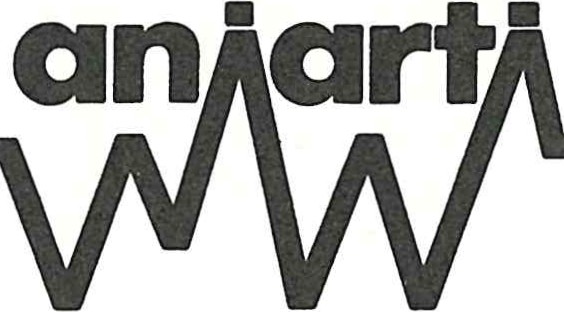 Vl°  CONGRESSO NAZIONALEA.N.I.A.R.':f.I.ASSOCIAZIONE NAZIONALE INFERMIERI DI ANESTESIA - RIANIMAZIONE E TERAPIA INTENSIVAUNA PROPOSTA DI SVILUPPO PROFES SIONALE NELL'AREA CRITICAVIESTE DEL GARGANO (FG) - 22-23-24 Ottobre 1987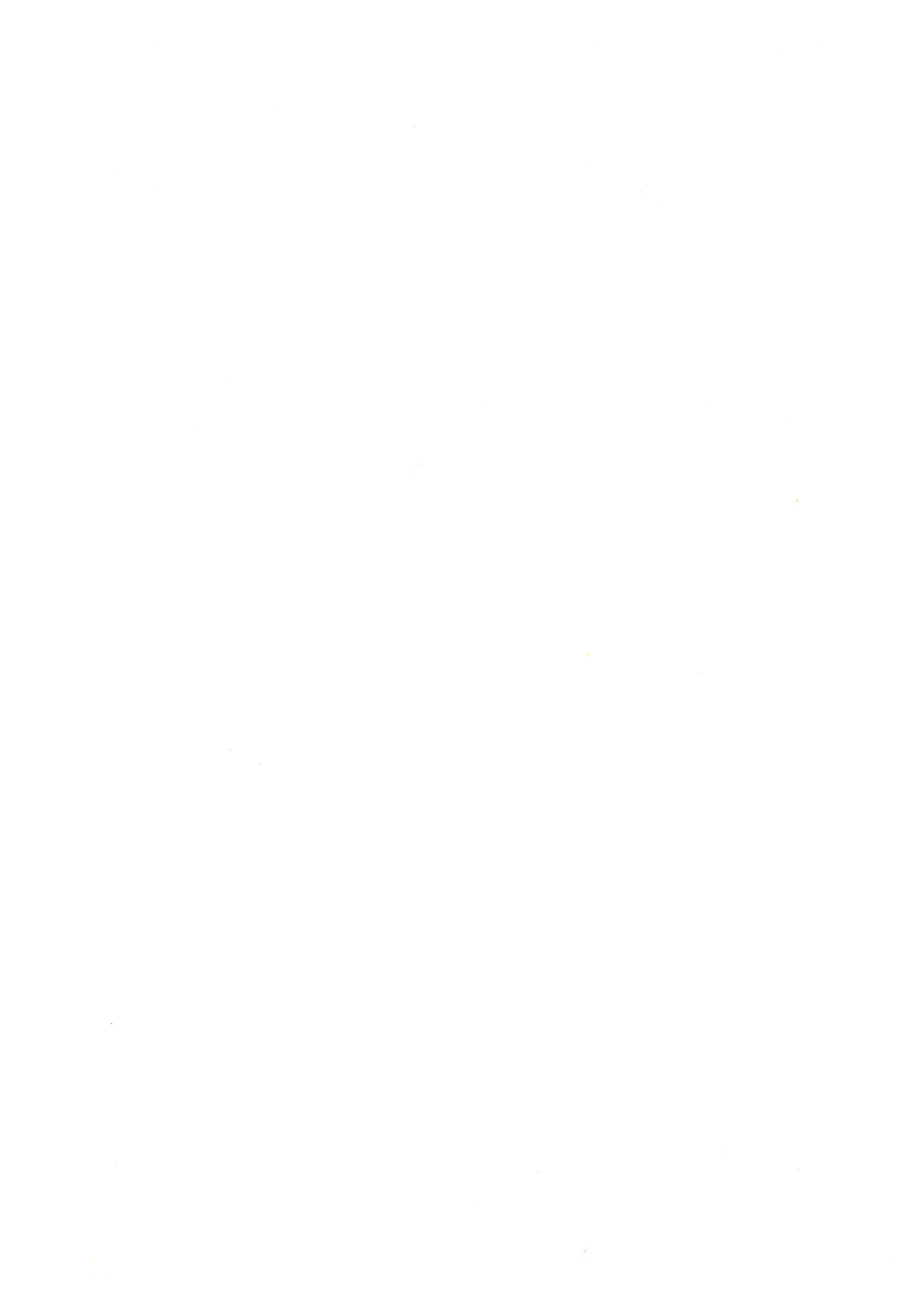 Claudia  SilvestriIntroduzioneL'ANIARTI si è costituita da pochi anni e, sulla base delle esigenze fatte emergere dagli infermieri, ha elaborato la necessità di porsi come obiettivo fondamentale il miglioramento  della vita  dell'uomo nell'area  critica.Uno dei principali strumenti individuati per perseguire tale obiettivo è il miglioramento  della  qualificazione professionale  degli infermieri.Il titolo del congresso "Una proposta di sviluppo professionale nell'area cri­ tica" vuole indicare chiaramente  la  linea  che  l'ANIARTI  intende  mantenere per essere un elemento di crescita culturale tra gli infermieri.La storia dell'area critica, delle terapie intensive, della rianimazione, è rela­ tivamente recente e si può riferire grosso modo agli ultimi trent'anni. È la sto­ ria di un'esperienza che ha compiuto notevolissimi passi avanti in fatto di so­ pravvivenza dei malati critici.Questi ultimi decenni d'altra parte hanno rappresentato anche per la socie­ tà tutta, un momento di notevole diffusione della cultura e modificazione della concezione che l'uomo in generale ha avuto di sè.L'uomo si è scoperto soprattutto come essere, in relazione con gli altri e con l'ambiente; questo forse è stato l'elemento che lo ha costretto a modificare la concezione dei suoi rapporti con il mondo e con gli altri.Moltissimi movimenti di liberazione si sono sviluppati in questi ultimi trent'anni sull'onda di un nuovo diritto dell'uomo. Se queste considerazioni sulla storia dell'uomo sono innegabili, è evidentissimo e forse sconcertante, do­ ver constatare anche un aspetto negativo a livello mondiale: l'uomo viene fatto oggetto di violenze e di aggressioni che, forse, nel nostro mondo occidentale possono non essere fatti così manifesti, ma che ugualmente esistono.Pensiamo al consumismo che riduce l'uomo a "consumatore", ovviamente, già programmato a "consumare" quello che "deve essere consumato" perché già preconfezionato e distribuito dal mercato.La creatività individuale non esiste se non guidata, il tempo "libero" vera­ mente non si sa cosa sia; i vuoti sono riempiti dalla TV con i suoi spots pub­ blicitari ...L'uomo rischia di perdere il senso profondo di se stesso. La medicina no­ stra, strettamente legata per certi aspetti ai giochi politici ed alla industria più importante, è dentro a questo vortice.Ci siamo incontrati qui come infermieri. Come tali abbiamo deciso che per professione, ci dedichiamo a dare  risposta, supporto al bisogno di salute del­ l'uomo. Salute intesa in senso molto ampio, quel senso che l'uomo degli ultimi decenni le ha  dato.Il malato perciò  va  considerato come  essere umano, prima ancora  che co­ me portatore di malattie. L'infermiere se vuole capire l'uomo non deve trattarlo come oggetto da usare, bensì porsi in una relazione basata sui rapporti di di­ sponibilità  e sincerità  di essere umano.5Quali sono quindi le linee maestre che è necessario privilegiare in queste prospettive? Innanzitutto superare questo "rendere cosa" l'uomo, in secondo luogo bisogna prepararsi a diventare creativi.La creatività in questo senso deve essere intesa come consapevolezza e ri­ sposta, come capacità quindi di vedere l'uomo quale centro propulsore di una infinita e ricchissima rete di relazioni, come soggetto e non oggetto di rapporti.In un malato c'è la necessità di ripristinare tutte quelle connotazioni che ne salvaguardano la dignità e lo rendono individuo unico ed irripetibile.Agli infermieri si presenta l'occasione di poter contribuire a incamminarsi sulla strada di un nuovo umanesimo e di essere una forza viva di esperienza per un cambiamento a livello sociale più generale.Oggi la professione infermieristica  sta vivendo  una crisi perché:l'infermiere si sente nelle mani di una istituzione avvertita come padrone unico;l'infermiere coglie la sensazione  di non godere della piena  credibilità  da parte della popolazione;c'è un'inadeguatezza di preparazione nei confronti dei bisogni del malato;nella medicina attuale, in cui la tecnologia avanza in modo a volte incal­ zante, all'infermiere non sono stati concessi i mezzi culturali e le risorse neces­ sari per fornire un'assistenza globale al passo con i tempi.Egli si trova a rispondere ad una infinità  di bisogni,  disperdendosi  in una rete di ruoli che può portare a generare un calo considerevole di coinvolgimen­ to nei confronti di chi chiede un servizio.In questa situazione della professione, si presenta una realtà in rapido cam­ biamento: l'evoluzione sociale e soggettiva, le nuove patologie, l'evoluzione del­ la ricerca, delle tecnologie, l'assistenza orientata anche sul territorio; sono tutti elementi che comportano un cambiamento nel modo di operare.La professione infermieristica manca oggi di influenza: ci manca la possi­ bilità di crescita, sia umana che tecnico-scientifica, non esiste un nostro ruolo consolidato. L'infermiere italiano ancor oggi è soggetto ad un "mansionario" e nessuno spazio viene concesso nei confronti di una professionalità intesa come corrispondenza  al  bisogno.Gli infermieri sono alla ricerca di una immagine, di spazi, di aree operative autonome e di modelli organizzativi. Gli infermieri che lavorano, che sono a contatto con l'uomo non sono più disponibili a fare di tutto  e in qualsiasi mo­ do per scelta altrui!!Queste giornate di lavoro avranno lo scopo di far emergere ciò che viene vissuto quotidianamente da ogni infermiere dell'area critica, ma spesso non considerato.Saranno prese in esame le problematiche, le conoscenze, il modo di vivere la professione dell'infermiere, si cercherà di tradurle, di interpretarle per dare un'ottica unitaria ad una professione che deve vedere in tutto il territorio na­ zionale degli infermieri, professionisti capaci, autonomi, decisi, in un ambiente qual'è quello dell'area critica.Nell'ambito di questo congresso l'ANIARTI vuole proporre una elaborazio­ ne autonoma di quelle che dovranno essere le linee fondamentali di un corso di specializzazione in area critica. Le carenze di formazione non possono esse­ re colmate con rattoppi disorganici e fondati solo sulle esigenze eventualmente sentite a livello locale.6Siamo arrivati a questo perché siamo stanchi che a decidere ciò che dob­ biamo fare siano gli altri.Gli infermieri siamo noi ed è nostro compito e nostra responsabilità indi­ care la strada migliore per l'evoluzione della nostra professione .La materia  sulla quale siamo chiamati ad agire è certamente molto delicata e complessa. È difficile e forse impossibile poter delimitare con certezza i pre­ cisi confini dell'ambito  infermieristico  e separarli da quello medico.Medico ed infermiere operano in modo interdisciplinare, sono fianco a fianco e tutti e due devono essere decisori e capaci, nello stesso momento, ma con ruoli e competenze diversi.Per quanto ci riguarda c'è bisogno di una crescita culturale, formativa che oggi non abbiamo: siamo qui insieme per riflettere su quali sono gli elementi che caratterizzano la nostra professione, il cammino che l'infermiere di area critica deve compiere.Come Associazione, ci stiamo impegnando per una  crescita  in questo  sen­ so: una crescita che non intende restare chiusa nel nostro piccolo ma che vuo­ le essere un contributo alla professione  nel suo insieme.Negli ultimi mesi un gruppo di infermieri delle varie realtà dell'area critica a livello nazionale, ha lavorato con il contributo del CERGAS (Centro Ricer­ che Gestione nell'Assistenza Sanitaria) dell'Università Bocconi di Milano, nel­ l'elaborazione della figura dell'infermiere di area critica.I principali interrogativi che abbiamo seguito per formulare delle risposte sono stati:Chi è l'infermiere di area critica? Che cosa fa?Dove lavora?Dalle risposte a queste domande emergono da un lato il concetto di area critica e dall'altro quello di professione infermieristica, intesa in termini di i­ dentità e di stabilità, di caratteristiche che deve avere, di garanzie che deve dare.L'infermiere di area critica non dovrà essere solo una persona capace di e­ seguire un'azione, ma una persona capace di decidere anche che azione di sua competenza compiere in ogni circostanza.Nasce così il concetto di autonomia. Alcuni elementi che caratterizzano l'intervento dell'infermiere dell'area critica, se posto in relazione con l'infer­ miere di base, sono stati: la quantità, qualità e continuità delle prestazioni for­ nite. Per passare dal lavoro per mansione ad una professionalità non è suffi­ ciente l'attuale formazione. Ad una professionalità sempre più specializzata ed aderente alle esigenze di un moderno concetto di assistenza in area critica de­ ve corrispondere un continuo processo di aggiornamento e approfondimento delle tematiche specifiche.	·RICORDIAMOCI! Come infermieri abbiamo vissuto sempre in prima per­ sona i problemi di salute dell'uomo e pertanto solo noi siamo in grado di dare il contributo più adeguato per lo studio delle problematiche relative all'assi­ stenza!In questo momento di elaborazione di pensiero non prendiamo in conside­ razione gli interessi economici e amministrativi nei nostri confronti se non co­ me una delle variabili da valutare in una visione generale del problema. So-7prattutto vogliamo lavorare per la salute globale dell'uomo, rendendo umano anche l'ambiente dell'area critica.In queste prospettive, l'ANIARTI ricerca il miglioramento della qualità del­ l'assistenza nell'area critica. Questo attraverso una elevazione culturale e socia­ le degli infermieri attraverso lo scambio e la diffusione di esperienze in queste e in altre aree, lo studio di strade nuove da percorrere e la ricerca.Come si vede i programmi sono ambiziosi e chiamano a raccolta la sensi­ bilità e la disponibilità di ciascuno, perché è solo attraverso uno sforzo comu­ ne che questi traguardi possono essere raggiunti.La nostra Associazione farà il massimo sforzo per rispondere compatta a questo appello.Questa sede è un momento privilegiato per rivolgere a quanti hanno re­ sponsabilità politiche e sociali un invito, ma forse solo una sollecitazione, a porre attenzione a quanto gli infermieri esprimono.Voglio ricordare che gli infermieri esprimono non solo loro stessi, ma pro­ prio per la specificità del loro ruolo, le esigenze di un popolo!L'attenzione quindi non sarà mal riposta!Con questo formulo a voi tutti qui presenti l'augurio più sincero di un sere­ no e produttivo impegno congressuale.8D.A.I. Rosetta Brignonein sostituzione della Docente di Antropologia Culturale all'Università "La Sapienza" di Roma: Prof ssa Ida MagliLa Sig. Brignone è una persona di rilievo nell'ambito del Nursing italiano:docente di Nursing dal 1968 alla Scuola Speciale per "Dirigenti dell'Assi­ stenza Infermieristica" dell'Università "La Sapienza" di Roma;Presidente, dal 1976 al 1984, della  C.N.AI.O.S.S. (Consociazione Nazionale delle Associazioni  Infermieri/e  e altri Operatori  Sanitario-Sociali);È stata rappresentante per l'Italia al G.N.E. (Groupement du Nursing Euro­ peén): é una Federazione tra Associazioni Nazionali dei Paesi europei che ha come scopo lo studio dei problemi connessi alla formazione e all'assi­ stenza infermieristica in Europa;È stata insignita della Croce di Cavaliere della Repubblia per l'impegno di­ mostrato in tutta la vita professionale.Sono felicissima di essere qui, fra tutti questi giovani. Non farò una relazio­ ne, non ho avuto il tempo e neanche la voglia per preparare una relazione; so­ no qui a vostra disposizone per rispondere alle domande che vorrete pormi. Invito tutti i partecipanti, il pubblico, i relatori a pormi delle domande, le più varie a cui io cercherò di dare una risposta.BRA/DA: Mi assumo il ruolo di primo provocatore. La domanda che voglio por­ Le è questa: Gli infennieri rappresentano una grande massa di persone che, vivendo in questa società, ne subiscono le dinamiche, le scelte, gli indirizzi culturali, le mode, imodelli organizzativi. Questi infermieri, però, rappresentano solo un insieme di cit­ tadini, o sono in grado di far pesare a loro volta, sulla società, il loro essere infennie­ ri in quanto tale? Cioè in che misura gli infennieri incidono come gruppo, come mo­ mento culturale dinamico sulla evoluzione culturale e sociale del nostro Paese?Prima di rispondere dobbiamo farci subito un'altra domanda: Questi infer­ mieri sono poi veramente un gruppo? Hanno la consapevolezza di essere un gruppo coeso, hanno dei valori comuni, partecipano, anche come cittadini, alla vita sociale? Partecipare alla vita sociale significa partecipare nelle grandi Or­ ganizzazioni Sociali come Sindacati, Partiti Politici, Associazioni Professionali ecc. ecc. E poi gli infermieri, come gruppo professionale, hanno dei valori da propagandare all'esterno, da far recepire al gruppo più ampio che è la società in cui viviamo? Intendendo per "valore" un giudizio valutativo lm alcune atti­ tudini o su alcune caratteristiche date dagli individui nell'ambito di un gruppo. E se questi valori esistono, quali sono? E sono condivisi da tutto il gruppo pro­ fessionale degli infermieri?Se sono condivisi, i valori diventano dei mezzi per raggiungere un fine. Se sono condivisi dovremmo avere chiare le finalità che vogliamo raggiungere. D'altra parte i valori condivisi sono espressi e la società in cui siamo immersi dovrebbe poter identificare questi valori attraverso il nostro comportamento. Quindi : Quali sono i valori che fanno coagulare il nostro gruppo professiona­ le? Sono condivisi? Servono per raggiungere gli scopi della professione? A que­ sto pu nto devo chiedere u n vostro pa rere, perché io posso elencare quali sono9per me i valori della professione,  ma serve a poco perché sono solo valori miei, e possono non essere intesi come valori da pa rte vostra.BRAIDA: Mi sembra però, un giudizio crudo e pesante.Sì, è un giudizio pesante, ma non siamo qui per farci dei complimenti reci­ proci, ma per cercare di guardare con occhio critico la nostra professione, evi­ denziandone anche i punti negativi. Io, che da decenni svolgo questa profes­ sione, devo dire che non siamo ancora un vero gruppo e quindi una forza so­ ciale. Non siamo ancora dei veri professionisti. Una vera professione ha delle ben chiare e definite caratteristiche che la nostra non ha ancora raggiunto.Il divario culturale che esiste tra la formazione del medico e di altri profes­ sionisti e quella degli infermieri é grande ed evidenzia il salto di qualità cultu­ rale che la nostra professione deve ancora fare.BRAIDA: In questi ultimi due anni, in molte realtà, si è assistito ad un calo delle iscrizioni alle scuole per Infermieri Professionali .A suo giudizio come va vista questa situazione: come risultato di una penalizza­ zione economica, o di una scarsa gratificazione professionale? O è dovuta a come la società vede l'infermiere, all 'immagine sociale dell 'infermiere?È una domanda complessa. Tutti i fattori menzionati incidono. Una piccola indagine svolta fra alcuni professionisti, laureati in professioni che hanno con­ solidato la loro immagine (medici, avvocati, farmacisti, magistrati ecc.), ha por­ tato a questi risultati. È stato loro chiesto  se avrebbero  acconsentito  alla pro­ pria figlia di iniziare gli studi per diventare infermiera. Quasi la totalità, tranne alcuni (che hanno detto  "Ci dovrei pensare"), hanno risposto di NO, che non avrebbero  acconsentito  a questo.Il prestigio della nostra professione non è tale da invogliare i giovani di un certo ceto ad intraprenderla. Non  abbiamo ancora raggiunto quel prestigio che ogni professionista  deve avere.L'aspetto economico segue di pari passo il livello di qualificazione di una professione. I contratti di lavoro stipulati dalle associazioni sindacali si riferi­ scono sempre anche al titolo di studio da cui si parte: il titolo di studio dell'in­ fermiera è ancora la licenza media inferiore, la licenza di terza media. I due anni successivi non contano perché non chiudono un ciclo di studi rilasciando un attestato, un diploma.L'aspetto economico è molto legato all'aspetto culturale, quindi un giovane, che ha molte strade aperte davanti a  sè, finisce  certamente  con  il pensarci  e così sceglie un'altra professione, meno stressante, con minori responsabilità e meglio remunerata.La responsabilità del nostro lavoro, per chi è consapevole di quello che fa, è enorme e non siamo retribuiti per le responsabilità che dobbiamo assumerci.Infine pesa· il fatto che il nostro gruppo di infermieri non coagula attorno adei valori. I giovani potrebbero essere molto sensibili a valori veramente sen­ titi. Quali sono i valori, qual è l'immagine che noi proponiamo all'esterno? Le persone hanno l'immagine degli infermieri quando, per ragioni sempre più o meno dolorose, vengono a contatto con il sistema infermieristico. Molto spesso questo primo contatto è abbastanza stressante per le persone perché il rappor­ to che noi instauriamo con l'uomo che soffre non è quello che deve essere nel­ l'ambito della filosofia della nostra professione.10BRAIDA: Mi diceva prima di un 'indagine, svolta fra i pazienti in un ospedale, su quello che loro ritengono essere il ruolo de/l'infermiere ...È stata una mini indagine  svolta in due o tre sezioni ospedaliere, che non aveva, certo, il carattere scientifico di una ricerca. Ai pazienti sono state poste alcune domande su come vedevano  la funzione dell'infermiere,  quali pensava­ no fossero i suoi compiti, quali prestazioni gli potevano  chiedere. Quasi  tutti quei pazienti hanno risposto che gli infermieri "Corrono", "Corrono per  le corsie". All'obiezione che gli infermieri erano indispensabili a loro, per la  loro guarigione, perché potessero lasciare l'ospedale in buone condizioni e guariti, i pazienti interrogati risposero "Ma veramente per questo c'è il medico!" Questo cosa significa?  Significa che come infermieri  non  riusciamo  a dare ai pazienti la sensazione che li stiamo aiutando. Il nostro lavorare per mansioni, per com­ piti fa sì che i malati non abbiano mai un contatto diretto, umano, con un in­ fermiere o con un gruppo di infermieri. Lavorando  in quel modo gli infermieri hanno contatti con tutti i pazienti del reparto in generale, ed in particolare con nessuno di loro. Lavorando in questo modo non siamo in grado di soddisfare tutti quei bisogni, fisici, psicologici e sociali che i pazienti possono avere.DR/GO: Accetto la provocazione che la Sig. Brignone ci ha fatto soprattutto per quanto riguarda il discorso relativo ai valori di cui noi come infermieri siamo porta­ tori. Elemento che caratterizza in modo fondamenta/e la nostra professione è /'at­ tenzione all'uomo.Portando alle estreme conseguenze il discorso de/l'attenzione all'uomo, possiamo renderci conto di quanti momenti della vita sociale, politica e sindacale saremo in grado di modificare e di quale rivoluzione culturale saremmo in grado di fare se ve­ ramente credessimq nella nostra professione,  se fossimo fedeli  a/l'essenza del nostrolavoro. Se così fosse potremmo  incidere in maniera importante, direi determinante, sul futuro  della società. nfuturo  è nostro, diamoci da fare .Non posso che essere d'accordo su questo. Uno dei valori che si è eviden­ ziato è quello dell'aiuto all'uomo sano e/o malto, nell'ambito della prevenzio­ ne, cura e riabilitazione. Aiutare l'uomo significa metterlo in primo piano e considerarlo nella sua globalità, come individuo con bisogni fisici, psichici e sociali.Per fare questo, per esprimere tutta la potenzialità che la nostra professione ha, che tipo di formazione dovrebbe avere l'infermiere?La formazione che noi abbiamo in questo momento non ci consente di far­ ci carico di una responsabilità cosi grande come quella di aiutare l'uomo nelle diverse aree della salute.Diventa sempre più difficile fare  l'infermiere,  per  tutte  quelle  conoscenze che servono per poter seguire le nuove tecnologie, e per poter prestare all'uomo aiuto nel campo psicologico. Per soddisfare i bisogni psicologici dell'uomo non basta più  come una  volta  avvicinarsi  al paziente  e tenergli  la mano, anche se la comunicazione fisica è sempre molto importante. Servono tutte quelle cono­ scenze che derivano dalle  scienze umane  quali psicologia,  socialogia, pedago­ gia ecc.Spetta all'infermiere fare anche "Educazione Sanitaria". Educare significa modificare, cambiare comportamenti sbagliati di una persona, convincendola che sono sbagliati e dandole le giuste indicazioni sul perché e come deve cam-Ilbiarli. Ma la formazione che abbiamo avuto ci dà gli strumenti per fare que­ sto? La scuola che abbiamo seguito ci insegna ad usare tecniche e comporta­ menti idonei? Se noi non riusciamo a meditare su queste cose continueremo a portare avanti un lavoro che sarà sempre più lontano dal lavoro di una professione.DELEGATA  REGIONALE  DEL  LAZIO:  Credo che  oggi giorno  noi Infermieri cominciamo ad avere dei valori comuni, il fatto  che siamo adesso qui in parte lo di­ mostra. Mi chiedo se i collegi professionali,  i partiti politici e le associazioni sindacali sentono che noi cominciamo ad essere una forza  sociale e che abbiamo questi valori?DOTT. TULLL· Sono un medico e vedo abbastanza chiaramente la differenza tra quello che vuol dire essere orientati alla diagnosi, alla terapia ed alla prognosi che è il compito fondamentale  dell'istruzione del medico, e l'essere orientati all'assistenza ed all'approfondimento  di tutti gli aspetti dell'assistenza che è la funzione fondamen­ tale della professione  infermieristica. Penso che l'infermieristica abbia ormai assunto in modo definitivo la dignità di una professione,  ed è inutile, secondo me, continuare a chiedersi siamo o non siamo una professione,  abbiamo o non abbiamo dei valori. Dovremo, invece, darci da fare,  muoverci per trovare uno strumento che ci aiuti a fa­ re chiarezza su alcuni aspetti che ancora umiliano la professione  infermieristica. Uno di questi è che a decidere della professionalità  sono quelle forze sociali che determi­ nano icontratti di lavoro. Secondo me le forze sociali e politiche possono  definire ciò che la professione  esprime ma non possono  definire la sua professionalità  in quanto tale. Avere questa chiarezza ci aiuterebbe a definire qualche cosa su cui combattere a livello contrattuale come ricerca di professionalità.Un secondo aspetto è quello del rifiuto del mansionario. Nella professione non dovrebbe esistere un mansionario perché  la professione non si esprime per mansioni. fl mansionario dovrebbe essere abolito, che ne so, con una proposta di legge, ad e­ sempio, o con un referendum o raccogliendo firme. Un terzo ed ultimo aspetto, se­ condo me, riguarda la formazione. Le formazioni di base. Nell'attuale formazione di base c'è una tale difformità di opinioni, un tale intreccio di interessi economici a li­ vello regionale che andrebbero immediatamente azzerati con una assemblea nazio­ nale che faccia chiarezza, ad esempio, sui 22 progetti di legge presentati dalle forze politiche su questo argomento. Io dico, se deve nascere (una parola che non mi piace dire ma che va detta, tra virgolette e con tutti ibenefici di inventario possibile), una CORPORAZIONE della professione infermieristica è meglio che nasca con queste caratteristiche definitive.D'ARML Ma a cosa serve fare una "corporazione" se esistono già delle istituzioni quali Collegi Professionali, Sindacati? La colpa è solo nostra? è un problema di partecipazione. Se noi fino ad adesso non abbiamo avuto la forza, la capacità, la vo­ lontà, la consapevolezza di entrare all'interno di queste istituzioni e di entrarvi  in massa, che cosa pensiamo di risolvere creando una corporazione, o un sindacato autonomo?DOTT. TULLL Per "corporazione" non va inteso un sindacato autonomo. Corpo­ razione vuol dire ciò che è stato per l1nghilterra il Royal College of Nursing.Lei è un medico, per cui capisco quando usa termini come "corporazione".12Però, per analogia, chi vive in questa società quando sente parlare di "corpora­ zione" pensa anche al sindacato autonomo. Quello che ha detto è giusto ma non è facile da attuarsi. Io riprenderei in mano il suo discorso per dire che bi­ sogna partecipare. Noi abbiamo già delle istituzioni che danno voce alle nostre istanze, e sono le associazioni professionali e la Federazione dei Collegi. Quale altra corporazione dobbiamo aggiungere a questa che sono le istituzioni demo­ cratiche del nostro Paese? Dobbiamo solo partecipare a queste nostre associa­ zioni, e se non siamo contenti di  chi guida queste associazioni dobbiamo muoverci affinché o cambino o si incanalino in quello che la massa vuole. La differenza con la professione medica è che la nostra area specifica è ancora da stabilire, noi abbiamo un ruolo diffuso, la nostra gamma di funzioni è molto ampia, va dalla igiene personale al malato all'intervento con strumenti e tecno­ logie più sofisticati. Il problema di definire chiaramente l'area, specifica della professione sta coinvolgendo tutto il mondo infermieristico. E un problema molto difficile perché nell'ambito di questa vasta gamma di funzioni ci sono molte sovrapposizioni, con funzioni del medico, dell'assistente sociale, dello psicologo ecc.Infine, il mansionario può essere sostituito dagli standards assistenziali che devono essere raggiunti, che sono poi i livelli di prestazione. Ma non possiamo togliere un mansionario senza avere niente che lo sostituisca, sarebbe una cosa pericolosissima per noi e per tutti gli utenti.BUSI- La fonnazione è una delle grosse pecche della nostra professione. Come possiamo essere unifonni nei progetti e nei fini quando non solo non abbiamo una fonnazione di base unifonne, perché varia da regione a regione, ma esistono anche delle infermiere professionali che non sono convinte di quello che fanno. Fin quando esisteranno infennieri poco convinti della professione, che non sanno a che cosa serve un congresso, un corso di aggiornamento è chiaro che daremo sempre un 'immagine sbagliata all'opinione pubblica.Il problema della formazione è sempre in primo piano. Noi abbiamo una formazione estremamente eterogenea in tutto il territorio nazionale, ed il pas­ saggio di questa educazione alle Regioni ha dato  ancora  il  colpo  di  grazia. Nella nostra professione quanti sono d'accordo  a  portare  avanti  il problema della qualità e quindi della formazione ed a impegnarsi per questo? Dobbiamo convincerci che dobbiamo lavorare per questo e molto. Noi come gruppo asso­ ciativo (C.N.Al.O.S.S.) lottiamo per questi problemi da 20/30 anni, però il se­ guito non lo abbiamo, ed abbiamo bisogno di infermieri  che  ci  spingono  in avanti perché  questo si attui.PORTA: È assodato da tutti che la fonnazione di base non è sufficientemente a­ datta per soddisfare le esigenze della professione . Vìene proposto il diploma di scuola media superiore come limite minimo di accesso alla scuola infennieristica. Questo mi fa sorgere dei dubbi che voglio esprimere:È questa una risposta a tutti i problemi  che giornalmente affrontiamo: personale ridotto, turni stressanti, umiliazioni?In questi ultimi anni c'è stato un calo di iscrizioni in tutte le scuole infennieristi­ che, cosa succederà nei prossimi anni?13Cosa succederà degli infennieri che attualmente stanno lavorando: saranno degli infennieri di serie B, ci saranno delle sanatorie? verremo tutti buttati via?Perché è stata abbandonata la proposta di unire idue anni di scuola media su­ periore ai tre anni di corso per Infermiere Professionale ed ottenere così un diplo­ ma che consenta l'accesso ai corsi parauniversitari di specializzazione?Inizio dall'ultima domanda. La Pubblica Istruzione non potrà mai omolo­ gare i tre anni di scuola per I.P. ai tre anni che si fanno nei Licei, perché i tre anni per I.P. sono fatti al di fuori della struttura della Pubblica Istruzione, in quanto la nostra istruzione è determinata in sede regionale.PORTA: Questa risposta la conoscevo. Perché non è stato fatto niente per cambia­ re questa realtà? Anni fa era possibilissimo entrare sotto la grande ala della Pubblica Istruzione, era possibilissimo cambiare i corsi di studio  integrandoli con materie di cultura generale come Matematica ed Italiano.Questo possibilismo lo dà lei per scontato. Questo non è stato assoluta­ mente possibile. Io stessa nel '72 sono stata al Ministero della Pubblica Istru­ zione cercando di inserirvi la professione, tenendo presente che in una Legge del 1946 si diceva che "La formazione avrebbe potuto utilizzare gli istituti di i­ struzione generale per inserirsi". Abbiamo coinvolto i docenti dell'Università, delle facoltà di Pedagogia e Sociologia per avere un supporto di altro tipo ol­ tre che infermieristico. Ci dissero che non era possibile, anche perché in quel periodo era in discussione la riforma della scuola media superiore. Secondo me questo era un modo per sfuggire, per evita re di dare risposte corrette. Quin­ di non era assolutamente possibile fare questo, dare per scontato questo non è giusto. Tornando alle altre domande. Il calo di iscrizioni alle scuole infermieri­ stiche è perché questa professione non è appetibile per un giovane che ha la possibilità di scegliere qualcosa di più gratificante, non dà nemmeno un titolo di studio valido per accedere alla Università pur studiando tre anni. Se la pro­ fessione facesse un salto di qualità le domande aumenterebbero. In Belgio nel 1957 hanno fatto quello che noi vorremmo fare adesso: hanno chiuso la for­ mazione a livello ospedaliero come la nostra, e l'hanno inserita nell'ambito della struttura scolastica con titoli di studio a livello universitario . Al 1° anno c'è stato un calo di iscrizioni, comprensibile perché la cosa non era stata ben propagandata. Dall'anno successivo le richieste sono aumentate fino a stabiliz­ zarsi statisticamente in alto.Per quanto riguarda cosa sarà un domani di quelle persone già inserite nel­ la professione : è naturale che esse non potranno essere  danneggiate  da  una legge come questa.  Anche la paura di chi è inserito in una posizione molto modesta e che ha paura di essere leso nel suo diritto di continuare è un freno all'evoluzione della professione. Tutti noi abbiamo il dovere di contribuire al­ l'evoluzione della professione.MARI: Ho due domande da porle: 1° Anni fa lessi su "Il tempo" «Signori non ammalatevi, non ricoveratevi in ospedale perché gli infennieri vanno in ferie». Scrissi una lettera al Direttore de "Il tempo" e per conoscenza al Collegio. In seguito alla lettera, che spiegava ifatti molto chiaramente e in modo che non potevano essere as­ solutamente controbattuti, presero posizione il Direttore del giornale, alcuni lettori di esso, non prese posizione il Collegio.142° Non pensa che sia soprattutto per un volere politico che la nostra categoria sia relegata ai gradini più bassi della .gerarchia ospedaliera? Anche perché i medici avrebbero paura di perdere il loro prestigio avendo alfianco un LP. qualificato.Io non vorrei entrare in polemica con i medici. È scontato che se un I.P. si qualifica ad un livello tale da avere parità di diritti e di doveri del medico di­ venta uno strumento di controllo della qualità del servizio del medico. E que­ sto, se il medico non è sicuro di dare una buona qualità, non può essere molto gradito. Questo  in realtà potrebbe mettere  in atto un'azione  di riciclaggio  an­ che per il medico. "Visto che l'infermiere è in grado di valutare la mia attività, io sono in dovere di dare un'attività  migliore".MARI: Ma sono imedici i nostri peggiori denigratori.Cerchiamo di non fare di tutta un'erba un fascio, perché ci sono anche me­ dici che ci aiutano, che conoscono l'importanza della nostra professione. Sicu­ ramente la nostra maggiore qualificazione, il nostro salto di qualità sarà certa­ mente visto dal medico come controllo e una perdita di potere. Per quanto ri­ guarda la volontà politica: politica significa gestione della cosa pubblica: quin­ di partecipazione dei cittadini; la politica possiamo farla tutti noi. La volontà politica è indirizzata da ciò che noi come cittadini possimo o meno esprimere. Da qui l'importanza della partecipazione, come dicevamo anche prima.Il collegio è una delle nostre conquiste, non come si comporta il collegio, ma avere il collegio. Vuol dire avere un diploma registrato e questa è una delle caratteristiche della professione. L'istituzione non ha niente a che vedere con la gestione, ma anche la gestione è un controllo che deve venire dagli iscritti: gli iscritti votano per avere il rappresentante, e le votazioni servono ad espri­ mere il proprio parere, ad esprimere quale persona sentiamo più capace a por­ tare avanti le nostre istanze. Non si può penalizzare l'istituzione quando una, due, tre persone non fanno il loro dovere: lei ha fatto malissimo a quel tempo a non andare al suo collegio e chiedere perché non erano intervenuti. Atten­ zione a non cadere nella trappola di chi vuole togliere l'istituzione essa è una conquista ed è uno dei punti focali delle caratteristiche di una professione.GIUSTI: In uno dei vecchi congressi della C.NA.10.S.S. ci fu l'intervento del so­ ciologo Dott. Carbonaro che elencò le caratteristiche proprie di una professione: la scolarità, la cultura, l'importanza sociale, il fatto di aver.e delle associazioni, l'avere un codice deontologico, ecc. La professione infermieristica ha molte di queste caratte­ ristiche, l'unica in cui pecca, secondo me, è quella della cultura, della scolarità. L'in­ fermiere non è importante, non è considerato perché non è laureato e non è laureato perché non è considerato?Un'altra domanda che voglio porle è perché durante il corso di base non si dan­ no maggiori informazioni sulle associazioni professionali e sui collegi, su quali sono i loro compiti, su come agiscono ecc.?Ed ancora, esiste o non esiste quella legge sulla obbligatorietà dell'iscrizione al collegio?E poi: un ipotetico LP. Rossi di età media 25 anni per poter "entrare nella parte­ cipazione" sociale quale strada deve seguire? I diplomati DA.I o LLD. possono fare veramente iDirigenti dell'assistenza infermieristica o avremo altre figure amministra­ tive? Per partecipazione sociale io intendo iscriversi e partecipare attivamente nelle as­ sociazioni sindacali.15Dalla partecipazione sociale possono scaturire diverse esperienze positive o negative. Sono d'accordo con lei che alla nostra attività professionale mancano le conoscenze sistematiche e scientifiche che sono una caratteristica delle pro­ fessioni. Le altre caratteristiche le abbiamo raggiunte solo a metà.IARREA: Io ritengo /'AN/ARTI una forza importantissima per far sentire  la no­ stra voce e per poter fare delle proposte concrete. Io ho alle spalle una grossa espe­ rienza sindacale, mi sono iscritta al sindacato ed ho partecipato molto attivamente al suo interno, facendo parte anche del direttivo. Molto spesso gli infermieri non si ag­ giornano perché l'amministrazione non viene loro incontro pagando l'aggiornamen­ to. Per cui ci sono quelli che hanno la volontà di partecipare , di andare avanti e so­ no disposti a rimetterci di tasca propria o ad anticipare le spese, altri no. Io propon­ go di fare de/l'aggiornamento dando la possibilità agli infermieri di parteciparvi, ve­ nendo loro incontro economicamente. E poi propongo una scuola professionale che sia un quinquennio che ci dia la possibilità  di accedere a/l'Università.Per quanto riguarda la partecipazione ai sindacati io penso che la costanza che ha dimostrato è già un modo di essere. La costanza è uno dei valori che bisogna tenere presenti se si vuole andare avanti. L'evoluzione che l'immagine della professione ha avuto in questi ultimi anni deriva in buona parte dagli in­ fermieri. Quello che ci manca è l'indentificazione all'esterno della nostra pro­ fessione: la popolazione non sa cosa siamo e che cosa facciamo. Per finire: fa­ re in modo di far passare la legge per la maturità come requisito di accesso al­ la scuola per Infermieri, e lasciare il programma dei tre anni invarito sarebbe una presa in giro che non farebbe onore alla professione.' 16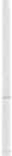 C. Vidotti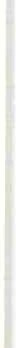 Evoluzione	della	professione	infermieristica in ItaliaLo sviluppo del tema "Evoluzione della professione  infermieristica  in  Ita­ lia'', implica nella sua formulazione la risposta ad un quesito di notevole im­ portanza  per la professione  stessa.Ci stiamo in  pratica chiedendo se e quale evoluzione abbia avuto l'infer­ mieristica nel nostro paese per individuare possibilmente  la  fase  in  cui ci  si trova al fine di leggere i fatti con sufficiente comprensione.A mio avviso il tema proposto è più idoneo a produrre un progetto di ricer­ ca che una relazione di un congresso a meno che non sia il titolo di una sinte­ si di quanto emerso nell'eventuale ricerca stessa. Non dispongo della ricerca  e nel tempo assegnatomi tenterò di presentarvi un metodo per la rilettura  di fatti e situazioni che tutti voi conoscete perché fanno parte del vostro vissuto e del­ l'apprendimento   scolastico.Per raggiungere questo scopo utilizzerò un modello che ritengo idoneo a produrre riflessioni che non derivino dalla sola analisi storica dei principali e­ venti della nostra professione ma anche da una lettura del presente fatta attra­ verso la ricerca di indicatori di stato.Ho già fatto presente e credo che tutti voi concordiate, la rilevanza dell'ar­ gomento e cioè quanto sia importante avere coscienza e comprensione dell'e­ voluzione. Il problema a prima vista si pone nei termini di evoluzione sì o no, vedremo subito che dall'analisi del concetto di evoluzione dovremo cambiare prospettiva.Secondo il Dizionario Filosofico Lalande, fra gli altri significati, per evolu­ zione si intende una "trasformazione graduale e in generale come abbastanza lenta, o come formata da cambiamenti elementari abbastanza piccoli per non essere notati" ed anche "trasformazione che fa passare un aggregato dall'omo­ geneo all'eterogeneo o dal meno eterogeneo al più eterogeneo".La parola evoluzione non implica di per sè nessuna idea di progresso o di regresso. Indica tutte lè trasformazioni subite da un organismo o da una socie­ tà indipendentemente dal problema se queste trasformazioni siano favorevoli o sfavorevoli. In tutti i campi, l'evoluzione consiste in un passaggio da uno stato incoerente, indefinito ed omogeneo ad uno stato coerente, ben definito, etero­ geneo.Va semplicemente notato che l'individualizzazione progressiva può essere data come traccia comune dell'evoluzione sotto tutte le sue forme. "Ovunque nella natura piccoli tutti si trasformano nel grande tutto infinito, ciascuno con le sue particolari relazioni di solidarietà con il mondo circostante".Una conclusione che ci deriva dall'analisi del concetto di evoluzione è cheil termine ci consente di esplorare la professione senza formulare una ipotesi17di  "progresso"  o  "regresso"  e  ci  libera  dalla  angoscia  relativa  alla  domanda: siamo cresciuti come professione?L'analisi della professione come crescita implica una rilettura dei fenomeni interni in quanto sistema, evitando il confronto delle differenze con le altre professioni ed istituzioni ed il conseguente rischio di far emergere "complessi" e difficoltà "paraadolescenziali" come mi sembra di percepire frequentemente.Lo studio della crescita come processo va, a mio avviso, riferito esclusiva­ mente alla valutazione dell'adeguatezza del sistema infermieristico rispetto alle aspettative sociali ed ai bisogni sanitari di prestazioni infermieristiche. Il para­ gonarsi alle strategie, metodi propri della  fase di altri sistemi professionali può essere fattore di competizione, emulazione fuorviante allo sviluppo di un progetto proprio, autonomo e caratteristico. Mi viene come particolarmente a­ datto anche per la nostra professione l'invito del filosofo: "conosci te stesso".Secondo Miller (1) "per crescita si intende una progressiva organizazione e­ volutiva che implica un aumento della complessità del sistema; riorganizzazio­ ne delle relazioni strutturali e funzionali, come differenziazione di strutture specializzate e modelli di azione; aumento della quantità di materia-energia ed informazione elaborata dal sistema".Dopo queste definizioni dei termini fondamentali e relative considerazioni in merito, ritengo di una qualche utilità proporvi come strumento per la lettura del passato e del presente della professione, il modello "fasi di sviluppo di u n gruppo".Sicuramente non è il meglio, nè mi sono accertato se lo sia, ma lo trovo suggestivo, di facile utilizzo e capace di produrre riflessioni non tanto "disu­ manizzate" in quanto si pensa la professione  come un gruppo di persone, è scientifico quanto basta per consentire ragionamenti secondo la teoria sistemi­ ca e l'utilizzo contemporaneo di altre teorie.STADIO    CARATTERISTICA DEFINENTEe condizioni soggettiveATTIVITÀ TIPICHEEsempi nella professioneI	APPROPRIAZIONE DEL TERRITORIO(Insicurezza)'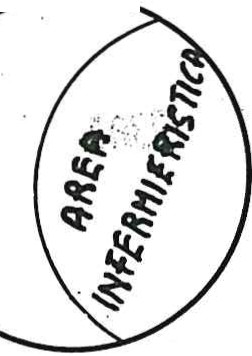 ,f18RACCOLTA  INFORMAZIONIInventario e codifica "tecniche", dei compiti (Mansionario), dei contenuti scientifici utili all'esercizio e delle modalità di acquisizione del titolo (strutture  formative).L'individuazione è del tipo: ciò che non è già di altri. La caratteristica è la dipendenza. Le scelte vengono fatte prevalentemente da altri e le in­ fermiere non sono protagoniste.CENSIMENTO  RISORSE(Esposizione - Seduzione)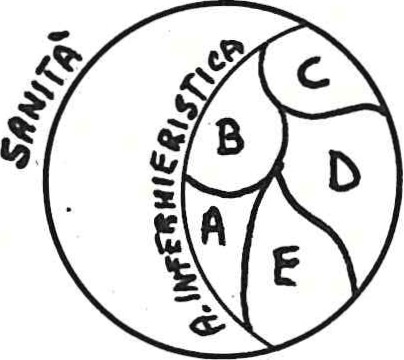 CONFLITTO DI GRUPPO/ CONFRONTO(Desiderio di misurarsi  - "Ideologismi")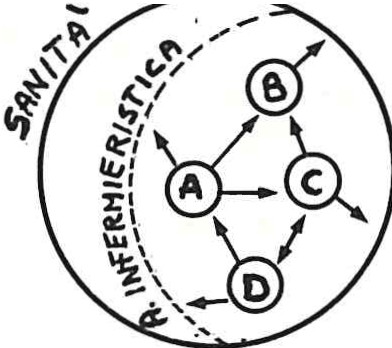 POTERE DI GRUPPO(Appartenenza)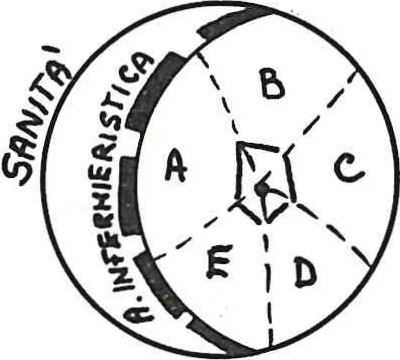 ELABORAZIONIStudio dei ruoli, definizione e rispet­ to dei modelli professionali conven­ zionali, produzione di tipologie or­ ganizzative e procedurali; indagini sul numero degli appartenenti ed identificazione di e in piccoli gruppi che si incontrano in convegni per identificarsi, per discutere proposte, analizzare problemi. Proliferazione di gruppi.DECISIONITensione centripeta - Infermiere uni­ co. Elaborazione di mozioni, indivi­ duazione di fini, definizione di scopi della professione ed in contempora­ nea costituzione di sottogruppi pro­ fessionali con tendenza all'ideologi­ smo. Conflitti fra Infermiere Profes­ sionale e Assistente Sanitario - Vigi­ latrice Infanzia e Infermieri delle aree specialistiche o delle funzioni didattico-dirigenziali . Nascita di as­ sociazioni, relazioni preferenziali, scontro con altre professioni od av­ vicinamento ad altre professioni. Vio­ lazione di regole interne, contesta­ zione di modelli, di normative. Crisi di identità.PROGETTIElaborazione di progetti globali co­ me ad esempio Servizio/Ufficio In­ fermieristico, Sistema formativo nel­ l'ambito dell'Università ... con strate­ gie ben definite. Libera convergenza delle diverse aree professionali alla gestione delle decisioni e del potere interno. Scelta della struttura, mec­ canismi operativi che si intendono dare alla  professione  e  definizione di linee di azione nella negoziazione sociale ed organizzativa.19Definizione di valori, contenuti scien­ tifici propri. Notevole  capacità  di re-. lazione  con  gli  altri  sottosistemi   e capacità di gestione del proprio.Appropriamento di funzioni direzio­ nali per lo specifico professionale e di partecipazione alle decisioni del­ l'intero sistema sanitario nei diversi livelli organizzativi.Non sono in grado di riferirvi il tempo di permanenza in uno stadio o il momento storico di passaggio al successivo o ritorno al/ai precedenti, in quan­ to avrebbe comportato una grigliatura dei fenomeni fondamentali nelle diverse aree geografiche e culture italiane: lavoro poderoso per un gruppo di ricerca.Possiamo comunque, vedere assieme alcuni degli indicatori possibili da ri­ cercare in alcune aree e ripercorrere brevemente quanto è avvenuto in quella della formazione.Indicatori dello stadio di evoluzione o sviluppo del gruppo professionale ri­ cercabili relativamente a:Legislazione		Regolamenti interni delle istituzioni ospeda­ liere, e di altri istituti che comportano la presenza  di personale  infermieristico.Leggi, decreti, circolari ed ogni altra norma­ tiva relativa all'esercizio professionale.Contratti di lavoro....Organizzazione	Presenza e ruolo del personale  infermieristi­ co in organi decisionali, amministrativi e politici o in commissioni, gruppi di lavoro, consigli di staff ai diversi livelli organizzati­ vi (locale, regionale, nazionale).Presenza  ed  influenza  del personale  infer­ mieristico nelle organizzazioni sindacali.Attrattiva  ed importanza della professioneNumero  di  iscrizioni  nelle  scuole  e  perma­ nenza  nella  professione .Partecipazione  alla "vita" professionale  an­ che dopo la cessazione del servizio.Sentirsi infermieri: il presentarsi tali, l'utiliz­ zo della sigla professionale  come titolo  di studio in documenti ufficiali, rubriche telefo­ niche, targhette della residenza o domicilio. (NB. Nel linguaggio comune un infermiere20che non esercita o che ha assunto ruoli poli­ tico/dirigenziali viene definito come ex in­ fermiere alla pari di chi ha esercitato un'arte o mestiere).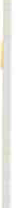 Pubblicazioni finalizzate all'orientamento professionale, articoli di stampa, rubriche...Modalità di lavoro dei "gruppi professionali"Produzione letterariaFormazioneArgomento dei convegni, congressi, loro  nu­ merosità e tipologia/specialistica, di base, di­ rigenziale,   formativa/didattica.Modalità prevalente nello sviluppo degli ar­ gomenti: informativa, elaborativa (vedi pro­ grammazione di momenti per il lavoro di gruppo), propositiva di strategie/tattiche e/o soluzioni.Numero di pubblicazioni per infermieri e fatte da infermieri; numero di riviste ed altre pubblicazioni a carattere periodico o mono­ grafico indirizzate agli infermieri in quanto tali.Livello di elaborazione teorica specificata­ mente  infermieristica.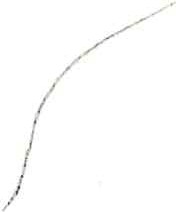 21EVOLUZIONE DELLA FORMAZIONIAnno1925-29	1934Norma  Italiana	R.D.L.  1925, n.  1832 esecutivo  con il R.D.21/XI/29  n.  2330  "Regolamento...  Scuole­ convitto professionali  per infermiere..."T.U. Leggi Sanitarie 27I VII/1934 n° 1265 art. 130- 138Disposizioni in merito a:I. SCOPO IISTITUZIONEIl. AMMINISTRAZ.E FUNZIONAMENTOAMMISSIONE ALLIEVEDISCIPLINA INTERNA22"... impartire alle allieve, con unità di indi­ rizzo e metodo scientifico, tutte le nozioni teorico e pratiche necessarie a ben esercita­ re e dirigiere l'opera di assistenza diretta degli infermi nei reparti clinici e ospedalie­ ri. ...Le Università, gli enti e comitati che inten­ dono istituire... debbono rivolgere analoga domanda al Ministero dell'Interno. (segue documenti)."un proprio statuto e regolamento speciale che il Ministero dell'Interno approva... Con­ siglio di Amministrazione - Direttrice del­ la scuola convitto - Direttore Didattico (fa­ coltativo): "uno dei medici insegnanti della scuola, dotato di particolari attitudini e com­ petenza". - Insegnanti - "Le caposala del­ la scuola;.. debbono essere infermiere diplo­ mate abilitate a funzioni direttive".Solo allieve interne - > 18 anni o < 35; Scuola media I0 grado - Periodo di prova di 2 mesi."non più di sette ore complessive di tiroci­ nio pratico ... in nessuna scuola... debbono rimanere occupate per più di nove ore al giorno. Le trasgressioni ... l'ammonizione ver­ bale e scritta, la privazione della libera  u­ scita e licenziamento  dalla scuola."Le università, con facol­ tà di medicina e chirur­ gia, i comuni, le istituzioni pubbliche di  beneficienza ed altri enti morali..., pres­ so un pubblico ospedale dotato di medicina e chi­ rurgia ...  provvedere  con le proprie infermiere alle assistenze ... di una parte almeno delle corsie.Direttrice della scuola: AF.D. e tenuto con lode almeno un biennio Fun­ zioni direttive in un re­ parto, Medici competen­ ti, direttrice e caposala.lNFERMIERISTICA1938	*1971	**1973-1975D. Min.  Interno 30/IX/1938    "Programma di insegnamento e di esa­ me...,  I.P., ASV e AFDL. 25/2/1971  n.  124 "E­stensione al personale maschile,... organizzazio­ ne scuoleL. 15/Xl.197  n.  795  "Ac­cordo Europeo sull'istru­ zione e Formazione in­ fer." D.P.R.  13/X/1985 n.867 "Modificazioni al­ l'ordinamento delle scuo­ le per infermieri profes­ sionali e relativi pro­ grammi.Scuole	per	Infermieri ProfessionaliTirocinio con personale qualificato e sufficiente, almeno 1 infermiera di­ plomata, attività con va­ lore educativo sotto la sorveglianza delle istrut­ trici.>rova selettiva dopo 2 nesi - 3 ore teoria e 3 o­ e esercitazione al gior- 10; 3 prove scritte: Etica, reoria, Pratica.Estensione al personale maschile, abolizione del­ l'obbligo dell'internato. Ammissione al 3° anno scuola superiore  dal 1973. Età 17 anni.Finanziamento chiara­ mente identificabile . Me­ dico ed infermiera com­ petenti nel campo del­ l'insegnamento e amm. Almeno 1 inf. con for­ mazione di almeno 1 anno per l'insegnamen­ to, corpo docente quali­ ficato.Ammissione al 3° anno scuole Superiori. Età raccomandata  17-19.23Anno	1925-29193-Norma ItalianaR.D.L. 1925, n. 1832 esecutivo con il R.D. 21/XI/29 n. 2330 "Regolamento ... Scuole­ convitto professionali  per infermiere..."T.U. Leggi S< VIl/1934 n° l 138INSEGNAMENTOESAMI E DIPLOMIVIGILANZA GOVERNATIVADISPOSIZIONI GENERALIE TRANSITORIE24Materie  obbligatorie:  elementi  di  anatomia e fisiologia, elementi di medicina e chirur­ gia, assistenza medica-chirurgica-infantjle, pronto soccorso, nozioni  di igiene, elementi di etica e di economia domestica (tot. n. 6) "insegnamento pratico deve avere prepon­ deranza assoluta su quello teorico". "I pro­ grammi particolareggiati sono proposti dal consiglio degli insegnanti ... le scuole posso­ no impartire insegnamenti facoltativi con l'autorizzazione  del  Ministero".Due anni scolasticiDue sessioni (estiva e autunnale), scrutinio finale calcolando la media voti riportati nei profitti di "ciascuna materia, per lo studio, per la condotta e per l'ordine e precisione nel servizio''. 6/10 per "una prova orale e una pratica" (segue composizione e nomina commissioni, modalità di esame). "I temi della prova scritta, uguali per tutte le scuole sono assegnati dal Ministero dell'interno di concerto con quello dell'Educazione Nazio­ nale"."Compete ai Ministeri dell'Interno e dell'E­ ducazione Nazionale''. ..Infermieri di cui art. 6 L. 23/6/27 n. 1264:se tirocinio prof. 2 anni ammissione 2° anno se tirocinio prof. 4 anni rilasciato dipolma; se tirocinio prof 6 anni di cui due funz. di­ ret. diploma A.F.D.... Il Ministero vigila affinché le ammini­ strazioni ospedaliere provvedano gradual­ mente alla applicazione dell'art. 10 RDL 1925 n. 1832;... che tutti i posti di caposala siano coperti da personale munito di rego­ lare diploma."Il Ministero  I tà   sentito   il Sup.  San.  e  l struzione	de programmi mento e di es:art. 137: A.F.l preferenza pc zione di scuoi sistenza infer ospedali.1938	*1971	**1973-1975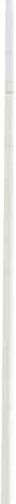 27/l30-D. Min. Interno 30/IX/1938    "Programma di insegnamento e di esa­ me...,  l.P., ASV e AFDL.  25/2/1971  n.  124 "E­stensione al personale maschile,... organizzazio­ ne scuoleL.  15/Xl.197 n. 795 "Ac­cordo Europeo sull'istru­ zione e Formazione in­ fer." D.P.R. 13/X/1985 n.867 "Modificazioni al­ l'ordinamento delle scuo­ le per infermieri profes­ sionali   e   relativi    pro­Tot. Teoria	1760 ore Tot. Tirocinio	2850 oreIntroduzione di sei scienze fondamentali, u­ mane, lingua straniera, etica prof.3 anni scolastici, libretto di profitto con votazioni, tirocini, attitudini.di ire­ as­:gliFino al 1973 amm1ss10- ne  alle  scuole  per  Infer.Gen.  per  dipendenti   da 4 anni, età < 50.Ammissione I.G. al 2° anno previo superamen­ to di un esame, in servi­ zio da 3 anni.25* L. 29/10/1954 n. 1046 - Istituzione scuole per infermiere ed infermieri generici per l'abilitazione all'esercizio dell'arte ausiliaria di I.G.* D.P.R. 24/5/1965 n. 775 - Modificazioni  allo Statuto dell'Università degli studidi Roma, Istituzione Scuola Speciale per Dirigenti Assistenza Infermieristica.** D.M. 8/2/72 (G.U. 22/3/72 n. 72) Modificazioni al programma del corso per il diploma di Abilitazione a Funzioni Direttive nell'assistenza Infermieristica. Teroia 320 ore - Tirocinio 600 ore (400 reparti ospedalieri - 200 ore ambulatori, istituti, uffici).D.P.R. 14/1/1972 n. 4, D.P.R. 25/11/1975 n. 902, L. 2i/12/1978 n. 845 - Trasferi­mento di competenze in merito  alla  formazione  alle Regioni  a statuto ordina­ rio (n. 4) e speciale (n. 902), a cui fanno seguito le leggi regionali per la regola­ mentazione della formazione professionale, ad Es. Puglia (L.R. 8/4/1975 n. 30); Umbria, (31/5/1977 n. 23); Veneto, (L.R. 2/12/1977 n° 66); Lazio (L.R. 24/6/1980 n. 86); Lombardia, (L.R. 25/8/1979 n. 47...; Friuli V.G. (L.R. 27/12/1986 n. 61).L. 3/6/1980 n. 243 "Riqualificazione del personale infermieristico".Direttiva del Consiglio d'Europa del 27/6/77 - n° 452 - 453 - 454 - 455.Rapporto Comitato Consultivo per la formazione nel campo dell'assistenza in­ fermieristica. 29/4/1981: sulla formazione degli infermieri responsabili dell'assi­ stenza generale ed in particolare sull'equilibrio da ricercarsi tra formazione teorica e formazione clinica.Raccomandazione n° R/83/5 del Consiglio d'Europa relativa alla formazione complementare degli infermieri 26/5/1983.Disegno e Proposte di legge relativi alla formazione  degli  infermieri  del 5/8/1983 - 12/10/1983 - 30/8/84 - 7/2/85 - 31/7/85 - 19/9/85 intese ad inserire la formazione a livello universitario e l'istituzione del corso di laurea in scienze infermieristiche.Il rapido panorama dei passi più  significativi, in relazione  alla evoluzione del­ la formazione, ci portano a constatare l'aumento considerevole  delle ore dedi­ cate alla formazione (1983 - 451 ore di teoria - 1975 - 1760 ore), delle scuole di formazione (1925 n° 21 - 1985 n. 415), della graduale appropriazione di spazi nella gestione della stessa nonostante alcuni errori di percorso (vedi leggi re­ gionali). Con il trasferimento alle Regioni della formazione professionale per l'infermiere chiamarsi professionale è stato più un danno che un vantaggio. L'unico vantaggio lo hanno avuto, forse,  alcuni  ospedali  presso  cui  le  scuole sono state istituite, in quanto  per  effetto  delle  attività  di  formazione  c'è  stata una elevazione del livello di professionalità e di coscienza nei servizi infermie­ ristici talvolta  relegati a posizioni culturali di periferia.L'evoluzione ha subito un rapido sviluppo e crescita per effetto della  nor­ mativa europea che ha  consentito  alla  infermieristica  italiana  di  beneficiare dei livelli di maturità raggiunti dalle infermiere d'oltralpe. Mancano solo una struttura organizzativa e meccanismi  operativi idonei ad identificare  l'infermie­ re dell'area formativa portandole  così ad  una  maturazione  verso  l'ultima  fase del modello sopra esposto. Io penso che molti segnali evidenziano il raggiungi­ mento della fase IV.26ISTITUZIONE DELLE PRIME SCUOLE IN ITALIA·1901 - l.P.	- Napoli 1906 - l.P.	- Napolil.P.	-  Roma 1908 - l.P.	-  Roma 1910 - I.P.	-  Roma 1912 - 1.P.	-  Napoli 1913 - 1.P.	-  Milano 1914 -  l.P.	- Trieste 1915 - l.P.	-  Firenze 1916 -  l.P.	-  Milano 1919 - AS.V.  -  Roma 1920 -  AS.V. -  BolognaFirenze Milano Torino1922 - l.P.	-  Torino 1923 - l.P.	-  Venezia 1926 - l.P.	-  GenovaAS.V. - Napoli 1927 - l.P. - Napoli 1928 - AS.V. - NapoliTOTALE n. 21"Croce azzurra" "Ospedale Gesù e Maria "S. Giuseppe""S. Gregorio" "Regina Elena""Principessa Clotilde" "Giulio Ascoli"C.R.I.C.R.I.C.R.I.C.R.I.C.R.I.C.R.I.SCUOLE INFERMIERI PROFESSIONALI (Aggiornato al 1984)1984	l.P.AbruzzoBasilicataCalabriaCampaniaEmilia-RomagnaFriuli V.G.LazioLiguriaLombardiaMarcheMolisePiemonteValle D'AostaPugliaSardegnaSiciliaToscanaTrentinoUmbriaVeneton. 15 n.  8n. 13n. 29n. 15n. 11n. 40· n. 15n. 46n. 10n.   5 n. 35n. 1n. 35n. 6n. 49n. 31n.  7n. 10n. 34TOTALE n. 41527CONSIDERAZIONI CONCLUSIVEDopo questa breve e forse complicata ncerca  di una risposta al tema, mi sembra di poter constatare che c'è:evoluzione di crescita se guardiamo l'aumento dei contenuti scientifici nei curricoli di formazione di base e nelle iniziative finalizzate all'aggiorna­ mento, anche se l'insieme delle conoscenze è talvolta caotico e non finaliz­ zato alla costruzione di una chiara identità professionale;evoluzione di crescita se consideriamo la struttura dell'organizzazione pro­ fessionale e dei servizi infermieristici;evoluzione di crescita nella capacità di elaborazione di una cultura infer­ mieristica italiana anche se inadeguata in quanto manca una sufficiente produzione di testi fatti da infermieri italiani; incompleto e lacunoso il si­ stema informativo (riviste, pubblicazioni varie) anche se in rapida espansio­ ne;in tumultuoso sviluppo il mondo della informazione tramite incontri (con­ gressi, convegni, seminari) incentivati da una professione che si struttura sempre più in sottogruppi per area di attività e riesce sempre più ad identi­ ficare i problemi dell'esercizio professionale su cui incentivare la riflessione ed il confronto di esperienze che frequentemente portano a proposte e pro­ getti di tutta dignità scientifica.Nonostante questo, si constata che nella pratica ci sono stati alcuni signifi­ cativi cambiamenti. Ad esempio, le assistenti sanitarie (visitatrici) hanno quasi completamente perso il sociale, delegato le attività assistenziali dirette, aumen­ tato a dismisura l'attività burocratica prevalentemente di ufficio e non direzio­ nale diversamente da quanto prevedeva la circolare ministeriale 1/2/1949, n. 13 e relativo allegato.Le infermiere professionali hanno aumentato le attività di tipo amministra­ tivo e tecnico a tal punto che si era perfino ipotizzato di chiamare gli infermie­ ri "tecnici sanitari di assistenza infermieristica"; hanno perso il rapporto con il paziente sotto l'aspetto corporeo e delle relative problematiche legate all'eve­ nienza malattia. Sono comunque emerse nuove attività assistenziali, come ad esempio l'enterostomista, legate alla riorganizzazione del modo di fare assi­ stenza ed allo sviluppo delle attività di assistenza ambulatoriale.La professione infermieristica, in relazione alla scienza ufficiale, ha avuto una evoluzione di crescita, anche se talvolta l'influenza delle professioni a maggior elaborazione scientifica e sviluppo tecnologico ha pesantemente con­ dizionato lo sviluppo ed il ruolo della professione infermieristica allontanan­ dola dal perseguire un suo specifico progetto ed identità.La fase attuale mi sembra caratterizzata  da  ampio  e  diffuso  dibattito  non solo alJ'interno della professione e fra alcuni infermieri più sensibili ed impe­ gnati. E probabile che l'emergente  discorso  incentrato  sulla qualità  possa  esse­ re più produttivo  di metodi  e strategie professionali  di quanto non lo sia stato la pura e semplice riflessione e ricerca dello scopo, finalità ed identità professionale.Chiedersi quali aspettative ed esigenze degli assistiti non siano state soddi­ sfatte dalle nostre prestazioni è fare ricerca.28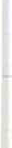 Lo sviluppo della ricerca porterà l'infermieristica ad uscire dall'empirismo e dogmatismo tipici della fase iniziale fornendo nel  contempo  comprensione delle soluzioni idonee a configurare una professione maturata nei suoi aspetti assistenziali, organizzativo/dirigenziali e formativi in sincronia e coerenza con il contesto sociale e scientifico del momento.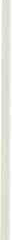 Io credo che l'evoluzione della professione infermieristica in Italia stia ap­ prodando ad una fase di maturità ed evidenzi la lenta crescita verso l'autono­ ma gestione della propria funzione professionale.29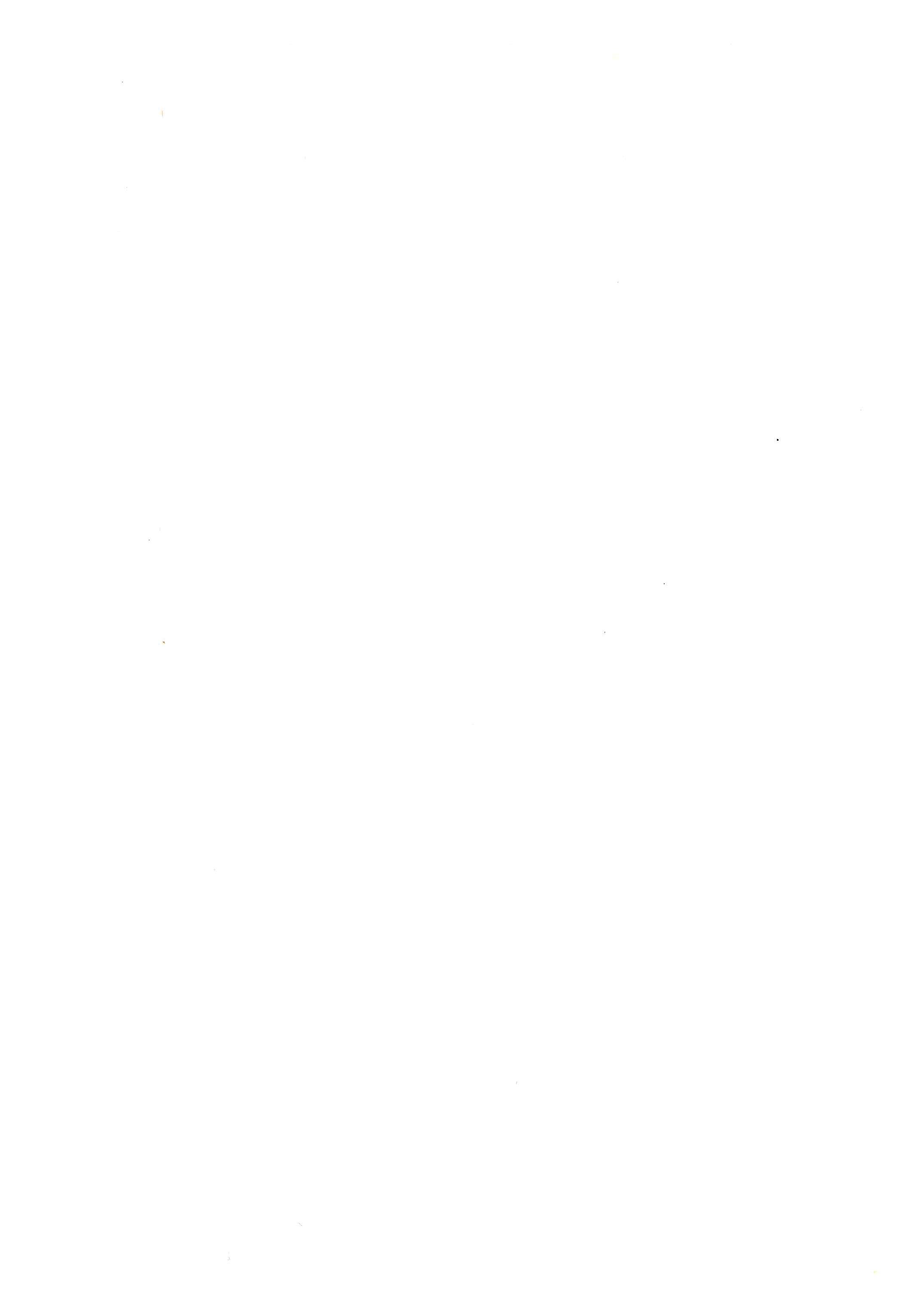 Dott. A MasseiL'autonomia professionale nel concetto di prestazionePREMESSAQuesto intervento vuole essere una sintesi di un processo di apprendimento in atto da due anni sulle modalità di legittimazione della professione infermie­ ristica. In questo incontro si focalizza il ruolo dell'infermiere specializzato in Area Critica.Il motivo che ha condotto alla formulazione di alcuni principi sul ruolo del personale infermieristico nei processi di erogazione dell'assistenza nasce da due domande:se le organizzazioni sanitarie si considerano organizzazioni professionali, è coerente in tale modello tradurre in legge nazionale uno strumento organiz­ zativo, il mansionario, al fine di tutelare colui che eroga/riceve assistenza? quali principi potrebbero permettere di progettare un'alternativa  allo stru­ mento mansionario, salvaguardando le motivazioni che lo hanno originato?Molti all'interno della professione infermieristica hanno rifiutato un'ipotesi di mansionario in quanto riduttivo e rigido in un periodo ad elevata evoluzio­ ne scientifica, tecnologica, sociale e professionale.Ricercare un'alternativa al concetto di mansione e collocarla dentro u n quadro professionale complessivo è diventato obiettivo di uno studio del CE.R.G.AS. prima con 43 presidenti di Collegi IPASVI, ora con l'ANIARTI.ALCUNI ELEMENTI CHE CARATTERIZZANO UN PROFESSIONISTAIl primo passo del processo di apprendimento consiste nel riconoscere co­ me professionista colui che:possiede un quadro teorico di riferimento nello svolgimento delle attività; risponde direttamente del proprio operato;sviluppa sistematicamente le proprie attitudini e capacità;identifica modelli deontologici per confrontare il proprio comportamento.Nella professione infermieristica, questi principi comportano alcuni effetti:sistematizzare e generalizzare i principi di Discipline infermieristiche; individuare specifici risultati  assitenziali (prestazioni) delle diverse figure infermieristiche;31sviluppare modelli organizzativi che riconoscano un'autonomia alla profes­ sione infermieristica (funzione, servizio, ufficio infermieristico);incentivare Collegi ed Associazioni  ad essere garanti  di comportamenti  pro­ fessionali e di sviluppo della cultura infermieristica.IL CONCETIO DI PRESTAZIONEIn questi ultimi anni si è evidenziata una evoluzione nel livello culturale di coloro che entrano nella professione infermieristica, in particolarenella maggiore scolarità,nella richiesta di scuole speciali enella promozione di iniziative di formazione ed aggiornamento professio­ nale.Quest'ultime non sempre esplicitano gli obiettivi che si vogliono raggiunge­ re, come se non fossero chiari i fabbisogni del ruolo, o meglio chi dovrebbe es­ sere e cosa dovrebbe garantire l'infermiere professionale, l'infermiere specializ­ zato in area critica, l'infermiere specializzato in sanità pubblica,  ecc.Definire un mansionario quale risposta alle incertezze di ruolo (invece di studiare chi è l'I.S.AC. e quali sono i contenuti che lo differenziano dall'infer­ miere professionale) per molti professionisti potrebbe rappresentare un ele­ mento di sicurezza, di garanzia nello svolgimento di attività operative. Per molti altri potrebbe precludere la legittimazione della professione infermieristi­ ca nei confronti di altre professioni, in quanto l'infermiere rimarrebbe un'ese­ cutore di compiti stabiliti istituzionalmente, non dai bisogni del paziente.Questa preoccupazione è maggiore nell'area critica, in cui l'evoluzione dei principi scientifici, dei metodi delle applicazioni tecnologiche e delle esigenze sociali ed organizzative richiedono agli operatori una capacità di risposta ai problemi del paziente critico, oltre alla capacità di eseguire o utilizzare certe tecniche.Il secondo passo del processo di apprendimento consiste, quindi, nel recu­ perare il contenuto teorico e metodologico che differenzia l'infermiere specia­ lizzato in area critica da altre figure infermieristiche e tradurlo in risultati otte­ nibili nella erogazione dell'assistenza infermieristica al paziente critico.In tal modo, l'infermiere specializzato assume una precisa responsabilità sui risultati del proprio agire sia rispetto al paziente che rispetto all'organizza­ zione e all'ambiente. Definire una "precisa responsabilità" sui risultati signifi­ ca rispondere direttamente delle prestazioni erogate al paziente critico.La PRESTAZIONE è quindi il risultato conseguito mediante lo svolgi­ mento di un complesso di azioni fra loro coordinate per la risoluzione di un bisogno specifico manifestatosi in un paziente critico.Nella prestazione, l'infermiere specializzato ha una responsabilità totale sul risultato del proprio operato quando decide:tipologia di intervento infermieristico (cosa) modalità di azione (come)32tempi di erogazione e di valutazione dei risultati (quando)motivazioni  causa-effetto  del processo  infermieristico.Dall'insieme delle decisioni che permettono l'erogazione di un processo as­ sistenziale, le prestazioni si possono classificare in:semplici o complesse,autonome o parzialmente autonome.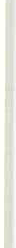 Nella prestazione SEMPLICE è noto il mix delle decisioni (cosa, come, quando, perché) che consentono un risultato assistenziale ottimale; in quella COMPLESSA, l'elevato grado di incertezza del mix decisionale potrebbe com­ promettere il risultato previsto. Le prestazioni complesse comportano una mag­ giore osservazione, informazione, discrezionalità del professionista che può es­ sere tutelata con strumenti organizzativi flessibili, quali i protocolli, le proce­ dure assistenziali, la formazione permanente, progettati all'interno della fun­ zione infermieristica.La prestazione è AUTONOMA quando nel mix decisionale si individuano precise competenze infermieristiche e possono comportare eventuali responsa­ bilità civili e penali.La prestazione è invece ad alta o bassa INTERDIPENDENZA quando più professionalità integrandosi intervengono nel mix decisionale. Il risultato nella prestazione interdipendente è garantito da decisioni prese da diversi professio­ nisti (medico, infermiere specializzato AC, tecnico, fisioterapista, ecc.).Per tutelare l'infermiere specializzato in area critica ed il paziente, nelle prestazioni interdipendenti si richiede la prescrizione scritta per alcune azioni previste nella prestazione . All'infermiere specializzato in area critica comporta la responsabilità delle decisioni sulle modalità di azione, sui tempi e sulle mo­ tivazioni  causa-effetto.UN PROCESSO DI CAMBIAMENTO CULTURALESebbene le considerazioni, fin ora evidenziate, siano necessarie per intra­ prendere un processo culturale, si dovrebbero considerare i fattori che portano al cambiamento del modello "per compiti" con un modello professionale.Individuate valide alternative nelle soluzioni di problemi, perché queste sia­ no efficaci, è importante gestire il processo di cambiamento .Peraltro, il cambiamento culturale si gioca a due livelli:33esterno, nei confronti dell'ambiente, della società in generale. interno, nei confronti della professione infermieristica.Quest'ultimo è determinante e spinge ad affrontare il "COME" gestire il cambiamento culturale e l'incertezza che questo processo crea in alcuni professionisti .Alcune variabili "critiche" da valutare al fine di raggiu ngere un cambia­ mento culturale possono essere:condivisione dell'obiettivo voluto col cambiamento, capacità di stimolare comportamenti costruttivi nel gruppo,valutazione del tempo necessario per raggiungere il risultato voluto, individuazione  degli  attori del cambiamento,previsione del grado di resistenza al cambiamento.È piuttosto improbabile una resistenza interna alla professione infermieri­ stica quando il gruppo di professionisti coinvolto condivide l'obiettivo del cambiamento culturale (non più responsabilità su singole operazioni, ma re­ sponsabilità su risultati, su prestazioni), possiede strumenti per interiorizzarne le motivazioni, gioca un ruolo principale in ciò che sta avvenendo, si riconosce nelle modalità di gestione del processo di cambiamento.In ogni processo di cambiamento si verificano delle resistenze individuali o di gruppi di interessi : non si negano, ma si affrontano ai vari livelli di complessità:ad un primo livello, la resistenza è un fattore fisiologico. Si tratta di impa­ rare concetti nuovi, metodi di lavoro, sviluppare capacità specifiche che ri­ chiedono uno sforzo non solo operativo, fisico,ad un secondo livello, la resistenza è anche psicologica, dovuta alla incer­ tezza di lasciare un qualcosa di noto e sperimentato per qualcosa di scono­ sciuto e innovativo per ciò che comporta,ad un ultimo livello, la resistenza è un fattore di insuccesso quando non so­ no condivise le finalità, le motivazioni e/o le modalità di acquisire il con­ senso interno ed esterno alla professione.Mentre i primi due livelli sono considerati "naturali" in ogni processo di cambiamento, l'ultimo livello permette di prevedere il grado di resistenza e di valutare la possibilità di successo del processo di cambiamento.Per favorire il processo di cambiamento culturale dell'infermiere specializ­ zato in area critica all'interno della professione, si possono individuare alcuni strumenti:una rete di comunicazione interna e articolata che permette la diffusione del contenuto del cambiamento (contatti personali, documenti, riviste, for­ mazione, aggiornamento professionale, ecc.) e la valutazione di alternative (riunioni, iniziative locali e/o regionali, conferenze, gruppi di lavoro, com­ missioni, ecc.)34un sistema decisionale rappresentativo degli interessi professionali in area criticaun sistema di rappresentanza dell'ISAC nella professione e nell'ambiente.La compattezza  di una professione si evidenzia, in generale, anche dalla capacità interna di ricercare obiettivi comuni in cui traspare l'omogeneità cul­ turale e professionale.La diversità non divide, ma arricchisce.PROSPETTIVE   ORGANIZZATIVESi sono considerati alcuni elementi "chiave" per il processo culturale: come definire l'infermiere specializzato in area critica e l'autonomia professionale, come raggiungere un cambiamento culturale dell'ISAC dentro la professione infermieristica. Riconoscere la professionalità di un ruolo significa tradurre al­ cuni principi organizzativi nella funzione infermieristica presente nelle diverse unità operative delle organizzazioni sanitarie:una funzione che sviluppi sia la dimensione orizzontale che quella verticale, una gestione della risorsa umana che risponsa  ai fabbisogni di identità e sviluppo professionale ed implementi una politica di mobilità, di sentimenti di carriera professionali, di sviluppo delle attitudini e delle capacità,un sistema di controllo sui risultati, sulle risorse e sui comportamenti dei professionisti,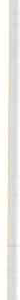 un sistema di relazioni intra ed interprofessionali.35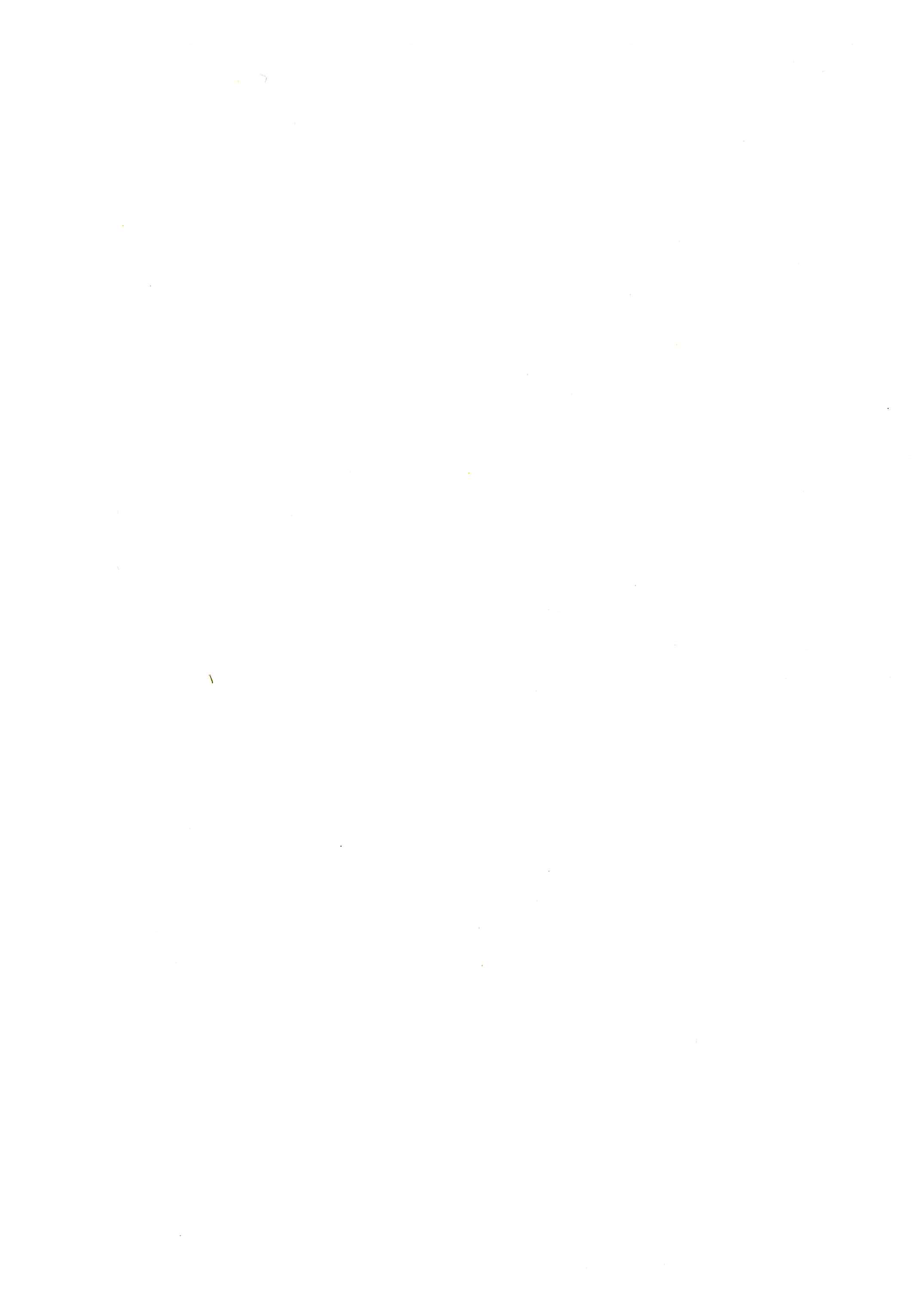 A Dal Ponte - L. Della Persia - F. GrezzaniL'area critica:un concetto di continuità nel processo di assistenzaPREMESSAPrima di definire cosa intendiamo per AREA CRITICA, riteniamo oppor- tuno fare alcune considerazioni:la nostra realtà operativa si svolge nell'ambito di una realtà COMPLESSA, delicata e vanno quindi sottolineati nuovi elementi che ne controllano e influenzano  il corretto  svolgimento;l'assistenza infermieristica, così come viene concepita oggi, richiede una nuova mentalità, basata sull'UOMO, sui suoi bisogni e le sue risorse, men­ talità che ne garantisca  un alto livello di qualità.AREA CRITICAdend. o p.er .a.re.a qualung:ue luogi;i -o- ve-s-i-·p-resenti la-ecessita di u-n-in-te-ryent9 aAlla luce di quanto detto, abbiamo scelto il termine	çRITiçN nten­paz!	ntic--	......un'area in cui è possibile fornire al paziente critico un'assistenza OTTI­ MALE, adeguata a tutti i suoi bisogni e dove vengono garantiti elevati stan­ dards di assistenza, sicurezza, organizzazione ed eticità.Questo OVUNQUE si presentino 3 componenti fondamenti:_J_)_iLpaziente in condizioni critiche;una struttura orgal!_izzativa cJ:u:_d!§.nongq_cji_;gtrezzature e m_E.JWJllLadegua­ ti_iErontamente ilisponibili  per  rispondere   a  situazioni  critiche;necessita di garantireun'as_sistenz       ensiva specifi      _p_ei::s_o.nalizzata.---·-si è giunti a questa definizione attraverso  a stona della Rianimazione, del­ la Terapia Intensiva e dell'Emergenza.Nel 1954 vengono istituiti legalmente negli ospedali italiani i servizi di ANESTESIAÈ evidente l'utilità di concentrare l'assistenza a pazienti gravi, in pericolo di vita, in particolari strutture.Questo tipo di assistenza viene organizzata progressivamente nell'ambito di queste strutture. Infatti nulla ancora esisteva di quello che più tardi verrà chia­ mato  Terapia  Intensiva.Affinché quest'area potesse essere distinta  da iniziative che, successivamen­ te, avrebbero potuto essere proprie di altri specialisti, fu chiamata RIANIMA­ ZIONE.37Solo in seguito iniziarono a delinearsi le varie TERAPIE INTENSIVE, co­ me ad esempio quella cardiologica, neurochirurgica, nefrodialitica, ecc.Tali servizi si staccarono quindi dalle Rianimazioni che fino a quel mo­ mento se ne erano fatte carico.Nacquero così quà e là senza una precisa programmazione le varie Riani­ mazioni e Terapie Intensive, frutto però di una scelta ben chiara:la superspecializzazione di un ORGANO o APPARATO.La settorializzazione, la selettività hanno quindi portato alla frantumazione della Rianimazione in strutture ultra specializzate la cui conseguenza è stata la dispersione dei malati critici in luoghi diversi.All'interno di questo quadro, il problema riguardante il personale infermie­ ristico non è stato mai sufficientemente considerato e soprattutto definito.Neppure noi infermieri, finora, abbiamo avuto la capacità e la forza di con­ siderarci SOGGETTI del nostro futuro, chiarendo innanzi tutto a noi stessi il nostro ruolo rispetto a questa frantumazione di patologia.Siamo convinti sia giunto il momento di fare delle scelte ben precise. Scelte che dobbiamo e vogliamo fare."Non ci sono malattie, ma solo malati" ha detto Ippocrate.Virginia Henderson afferma che "la funzione specifica  dell'infermiere  è quella di assistere l'individuo, sano o malato, affinchè possa  compiere  tutti quegli atti tendenti al mantenimento della salute e alla  guarigione  o a prepa­ rarlo ad una morte serena, atti che compirebbe  da  solo  se  disponesse  della forza, della volontà e delle cognizioni necessarie, e di favorire la sua partecipa­ zione attiva in modo da aiutarlo a riconquistare il più rapidamente possibile la propria   autonomia".E su tali concetti che in Italia, da vari anni, si parla di "processo e piano nursing", di assistenza "globale", di modello "umanistico".In tutte le scuole vengono sviluppati concetti in termini di DINAMICITÀ, GLOBALITÀ  e CONTINUITÀConcetti molto profondi, molto veri, che restano però spesso bellissime pa­ role, decantate in vari modi ma raramente applicati. Quale scelta  dunque  ri­ guardo la nostra realtà operativa?Come riscoprire il nostro ruolo?Vogliamo dare priorità alla specializzazione su di un organo, su di un ap­ parato oppure vogliamo avvicinarci sempre più all'uomo facendo sì che ogni atto infermieristico, anche quello più semplice e banale, acquisti valore?Abbiamo  scelto l'UOMO.L'uomo nella sua interezza ed esclusività, non il cervello, il cuore, il rene, il polmone.L'uomo considerato come PERSONA e SOGGETTO della propria salute. Tutto ciò richiede senz'altro una nuova mentalità basata sull'approccio interdi­ sciplinare, sulla capacità .di lavorare in équipe, sulla garanzia di assistenza pie­ namente umana ed insieme altamente qualificata.Proviamo a riflettere un momento facendo una rapida carrellata sul nostro lavoro quotidiano.Al nostro specifico approdano  pazienti particolari,  CRITICI, che si trovano in una situazione di costante lotta per la sopravvivenza, con un precario equi­ librio fisico e psichico, soggetto a continui mutamenti alle volte difficilmente prevedibili  e controllabili.38Persone che improvvisamente si trovano in una situazione CRITICA, da indipendenti che erano, passano ad una totale dipendenza dal personale sani­ tario e da sofisticate apparecchiature.Malati che vengono quindi a trovarsi in una situazione di grande comples­ sità, di estrema delicatezza e di grave instabilità.Spesso perciò sviluppano accanto ai bisogni reali propri della patologia di cui sono portatori, anche dei bisogni potenziali strettamente correlati alla real­ tà "patologica" dell'ambiente in cui si trovano.Nei malati critici infatti il senso di impotenza è aggravato dall'ambiente da cui sono circondati che impedisce loro il controllo di qualsiasi funzione: man­ giare, dormire, muoversi, comunicare e si sentono di dover dipendere comple­ tamente da estranei.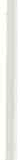 Parliamo dunque di AREA CRITICA perché va superata, nella visione in­ fermieristica del malato critico, una concezione di criticità solo di alcuni "set­ tori" o "organi" o "apparati" dell'uomo. L'assistenza ad un malato critico va pensata come una costante attenzione a tutti i problemi/bisogni dell'uomo in condizione critica.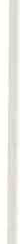 Le principali prestazioni riferite alla patologia di cui abbisogna il paziente critico, sono volte ad assicurare un supporto intensivo alla respirazione, circola­ zione e alla funzione metabolica. Sono questi i 3 distretti funzionali che, in­ fluenzandosi reciprocamente, hanno compiti fondamentali nell'assicurare  la vita. Vengono così garantiti come minimo il trasporto di ossigeno, l'eliminazio­ ne dell'anidride carbonica e il mantenimento delle costanti necessarie nei li­ quidi organici e di conseguenza l'efficienza di tutti gli organi.Contemporaneamente il ruolo infermieristico mira ad assicurare l'igiene, l'a­ limentazione, l'eliminazione .Rispetto a questi ambiti e in particolare a quello che riguarda l'igiene della persona, l'intervento infermieristico è volto a diminuire il rischio potenziale di infezioni che rappresentano il più alto pericolo per la vita del paziente, data la grave diminuzione immunitaria e l'altissima selezione microbica che viene a crearsi in questi ambienti.Altrettanto importante è il supporto psicologico che deve essere adeguato al malato  critico.I bisogni/problemi del malato si esprimono prevalentemente rispetto alla situazione improvvisa creatasi:da persona autonoma a totale dipendenza;dall'ambiente ostile che circonda tale persona;dall'isolamento  degli affetti e della vita familiare;dall'interruzione brusca dell'attività lavorativa, relazionale e sociale.Viene da sè perciò che numerosi bisogni/problemi e quindi numerose pre­ stazioni sono comuni a tutti i pazienti critici.CONCETIO DI CONTINUITÀIn quest'ottica  ecco svilupparsi il concetto  di continuità  nel processo  di assistenza.L'assistenza sarà ottimale quando saprà rispondere in modo soddisfacente39alle esigenze del malato critico, quando sarà in grado di ricercare i più elevati livelli qualitativi e quantitativi di prestazioni e, finalmente, quando saprà ri­ spondere a due criteri quali !'EFFICACIA e !'EFFICIENZA, tanto più nella complessità della situazione critica.Come assicurare la continuità?Abbiamo individuato e sviluppato prevalentemente 2 aspetti che riguardano il concetto di continuità:       1) rispetto all'evento critico;2) rispetto alla cura e all'assistenza.Per quanto riguarda il primo punto, abbiamo ritenuto necessaria la presen­ za dell'infermiere d'area critica in tutto il percorso del paziente, dal momento in cui si verifica l'evento, sia esso sulla strada, in casa, sul lavoro, fino alla ri­ soluzione dei bisogni di cura e di riabilitazione.Questo perché altrimenti c'è il pericolo di una nuova parcellizzazione del malato, non più rispetto alla patologia, ma per il momento critico che si presenta.Se vogliamo tener presente l'uomo nella sua interezza, occorre che l'infer­ miere di area critica lo segua fino al recupero di quella autonomia presente al momento della manifestazione acuta, in modo da mettere in atto una valuta­ zione globale di tutta l'assistenza prestata.È utile perciò che l'infermiere di area critica sia presente in tutte le aree cri­ tiche, sia intra che extra ospedaliere, in cui sia necessario intervenire per assi­ curare le cure più idonee alla patologia specifica.Rispetto al secondo punto, intendiamo garanzia di continuità nelle cure, supportata da strumenti informativi che possano garantire l'uniformità degli interventi e la stretta pertinenza agli specifici bisogni del singolo individuo.Occorre  quindi proporre un professionista  che possieda  conoscenze, metodi e abilità specifiche alle prestazioni richieste rispetto alle patologie nelle singole aree critiche ed alle attrezzature necessarie per la terapia ed il controllo delle attività vitali.Gli interventi di nursing quali la mobilizzazione, la cura e prevenzione del corpo, non possono essere disgiunti da obiettivi comuni di tutta l'équipe che valuta, organizza e pianifica gli interventi per raggiungere le finalità preposta­ si.Consideriamo ad esempio lo svezzamento del paziente dal respiratore .Non ha significato svezzare un malato se poi il collega del turno successivo non applica le stesse modalità ed il rispetto dei tempi previsti per tale prestazione.In questo caso sarebbe utile formulare un protocollo concordato con l'équi­ pe che, oltre a dare una sequenza temporale degli interventi, ribadisca i princi­ pi scientifici a supporto degli stessi e gli obiettivi da raggiungere.Lo strumento per garantire la continuità nell'assistenza è quello informati­vo.La cartella infermieristica, per eccellenza, ha lo scopo di raccogliere e di u­tilizzare tutti i dati del paziente, individuarne i problemi, proporre e pianifica­ re interventi specifici e quindi valutarne l'efficacia e l'efficienza.Di fronte al malato critico la risposta è quella di interventi e cure intensive.Si è sempre parlato di cure intensive rispetto al problema del medico, ma cosa significa per l'infermiere garantire un'assistenza intensiva?40Riteniamo si possano individuare due aspetti assistenziali che coinvolgono l'infermiere dei centri di area critica: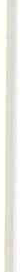 l) assistenza intensiva rispetto al malato collegato ad apparecchiature com­ plesse ed alla tecnologia, quindi un infermiere che sappia conoscere, utiliz­ zare e controllare l'apparecchiatura .2) assistenza intensiva rispetto ad un malato che richiede una presenza conti­ nua, in quanto si trova in una situazione di potenziale pericolo di aggrava­ mento.Rispetto a queste due fasi, forse la prima, cioè intensiva rispetto alla com­ plessità della tecnologia, considerata quella  dominante,  spesso coinvolge meno gli operatori da un punto di vista di tempo e di stress.Basta pensare ad esempio, ad un paziente in coma profondo, con respirato­ re, monitor, pompe infusionali, ecc.Tutto sommato le prestazioni, gli interventi sono abbastanza prevedibili e programmabili, richiedono bassa discrezionalità decisionale del singolo opera­ tore e, contemporaneamente, l'utilizzo dell'apparecchiatura in modo corretto è motivo di sicurezza dell'operatore stesso.Invece nell'assistenza intensiva rispetto ad un paziente con patologia com­ plessa, ad alta probabilità di complicanze per la precarietà psico-fisica dovuta alla situazione morbosa, l'operatore è impegnato prevalentemente sia nell'os­ servazione continua, sia nella rapidità decisionale.Ciò richiede di fatto un'altissima discrezionalità decisionale soggettiva e l'attivazione dei concetti teorico scientifici acquisiti per decidere l'intervento più appropriato rispetto alla patologia in atto.CONCLUSIONIL'AREA CRITICA viene dunque giustificata dalla presenza, in qualsiasi ambito, di pazienti con problemi che per qualità, quantità e durata nel tempo richiedono l'organizzazione di strutture fisiche, attrezzature, materiali e perso­ nale qualificato adeguati a favorire il processo di recupero della salute e, nell'eventualità, a fornire un supporto al processo della morte.Se parliamo di area critica e di infermiere dell'area critica, è chiaro e con­ seguente che le competenze da acquisire ed il modo di concepire il nostro la­ voro, dovranno subire un ampliamento di visuale.Tutto ciò è giustificato da una nuova necessità di aderire in modo più pre­ ciso a quelle che sono le necessità dell'uomo.Sarà nostro compito, d'ora in poi, introdurre nella nostra realtà operativa e nella struttura sanitaria in generale, il concetto di "AREA CRITICA'', con tutte le conseguenze cui tale concetto porta.La nostra realtà oltre ad essere complessa e a vivere un momento di parti­ colare disagio, è ancora legata ad una visione settoriale dell'uomo.Il lavoro e la strada da percorrere sono notevoli, in particolare per quanto riguarda l'acquisizione di capacità ed abilità nelle aree relative all'ambito rela­ zionale, programmatorio e di ricerca. Questo non deve distoglierci, però, dallo svolgere con competenza il nostro ruolo nella società e nella sanità.41BIBLIOGRAFIAAACN, Standards per la cura infermieristica dei pazienti in condizioni critiche. 1981 AACN, Atti del Intemational Intensive Care Nursing Conference. 1982A.C.O.S., Atti del Seminario di studio:	rso la definizione di una nuova professionalità  in­ fermieristica . Desenzano del Garda. Aprile 82.ANIARTI, Atti del 3° Congresso Nazionale . Padova, settembre 84.ANIARTI,  5° Congresso Nazionale. Corso di aggiornamento:  management  infermieristico nell'area intensiva. Milano, Novembre 86.AAROI, Organizzazione e compiti dei servizi ospedalieri di Anestesia, Rianimazione e TerapiaIntensiva .Associazione Anestesisti Rianimatori  Ospedalieri  Lombardi, Il personale  infermieristico dei servizi di Anestesia, Rianimazione e Terapia Intensiva: problematiche e prospettive nel con­ testo della riforma sanitaria. Atti del 2° Convegno di Anestesiologia, Rianimazione e Te­ rapia Intensiva . Crema, Novembre  80.Asson-Bettega , Bassetti-D'Avena,  Lesca-Stadler-Colombo , La formazione  personale  e pro­fessionale de/l 'organizzazione del nursing. Programmazione e valutazione.Frey-Hilgin-Mayrhofer, Trattato di Anestesiologia, Rianimazione e Terapia Intensiva . 1979.P. Lawin Terapia Intensiva.Regione  Veneto, Giunta  Regionale,  Assessorato  alla  Sanità, Informazione-Informatica   e Nursing. Atti del Convegno nazionale. Vicenza, marzo 85.P. Safar, Rianimazione cardio polmonare e cerebrale. 1983. Scenario, Il nursing della sopravvivenza n. 1. 1985. Scenario, Il nursing della sopravvivenza n. 3. 1985. Scenario, Il nursing della sopravvivenza n. 1 e 2. 1987./42Chiara PegoraroIl Contenuto delle prestazioniLa relazione che ora verrà esposta è il risultato di un lavoro svolto da un gruppo di studio e di ricerca, costituito da infermieri professionali e vigilatrici di infanzia operanti in area critica, iscritti all'ANIARTI.Tale lavoro ha come finalità: elaborare contenuti per la formazione dell'in­ fermiere di area critica.Per raggiungere tale finalità abbiamo seguito questa linea metodologica:Analisi della situazione attuale dell'infermiere professionale di base;Studio delle concezioni e teorie dell'assistenza inferimeristica e passaggio da una assistenza per mansioni ad una assistenza per prestazioni nell'l.P. di base.Analisi dell'autonomia professionale, nel concetto di prestazione nell'l.P. di base.Questa prima parte sarà l'oggetto della mia relazione. A questo punto ci siamo chiesti:Nell'area critica e nell'assistenza al paziente critico quali modalità e contenuti nel concetto di prestazione?Per rispondere a tale quesito abbiamo percorso lo stesso itinerario metodo­ logico consistente in:Analisi della situazione;Concetto di prestazione nell'area critica, modalità e contenuti;Analisi Autonomia Professionale nel concetto di prestazione dell'infermiere di area critica.Questa sarà la relazione del collega Luigi Donà.Abbiamo ritenuto opportuno quindi analizzare alcune prestazioni e azioni dell'infermiere di area critica e il loro grado di autonomia e/o interdipendenza.Tale elaborato verrà esposto dalla collega Luisa Rigon. Inizierò quindi la mia relazione con tale seguenza:Analisi della situazione attuale dell'l.P. di base;Da un'assistenza per compiti al concetto di prestazione nell'l.P. di base;Autonomia professionale nel concetto di prestazione nell'l.P. di base. Chi è 1'1.P. di base?Diamo una definizione: Colui che ha completato un programma di base di educazione infermieristica ed ha conseguito con l'Esame di Stato l'abilitazione all'esercizio della professione per la promozione della salute, la prevenzione della malattia e la riabilitazione.Qual'è attualmente il Profilo Funzionale dell'infermiere professionale di base?Il profilo funzionale dell'infermiere professionale di base comprende in gran parte compiti di supporto agli interventi di competenza medica, le funzio­ ni autonome riguardano prevalentemente alcuni bisogni di natura fisica.L'assistenza  si riduce  ad una  serie di atti ripetitivi  che non  necessitano43nemmeno di molte informazioni che perciò diventano affrettate, dispersive, fi­ nalizzate al lavoro per compiti.La globalità della persona viene persa e l'infermiere è solo l'esecutore di atti.Nell'ambito organizzativo del lavoro questo porta ad una segmentazione, alla routine, alla deresponsabilizzazione ed alla emarginazione dell'aspetto u­ mano nei rapporti interpersonali .Il cambiamento comporta una trasformazione qualitativa delle funzioni tradizionali ed un vero e proprio sviluppo delle funzioni primarie riferite a bi­ sogni di natura psico-fisico -sociale nelle quali va ricercata la definizione di nuova identità professionale.CONCETIO DI NURSING NELL'I.P. DI BASEIl nursing cercando di introdurre un concetto di assistenza rispettoso dei bisogni dell'uomo nella sua globalità, ha richiamto l'infermiere alla sua fun­ zione fondamentale mettendo l'accento sull'aspetto relazionale.In questa ottica l'inferimere non è più visto come l'esecutore di ordini, ma responsabile della pianificazione, erogazione e valutazione dell'assistenza infermieristica .TEORIE  DELL'ASSISTENZA  INFERMIERISTICA  - D.E.OremDi teorie o concezioni sull'assistenza infermieristica ce ne sono parecchie, per raggiungenre l'obiettivo suddetto abbiamo scelto lo studio della concezioneOrem.Secondo quest'ultima "l'essenza" del nursing è quello di rispondere in mo­ do continuativo ai bisogni dell'essere umano, attraverso azioni compensatorie, per permettergli di vivere in modo sano, guarire da malattie proteggiendone gli effetti.CONCETIO DI PRESTAZIONE NELL'I.P . DI BASEQualsiasi individuo può trovarsi in situazioni di bisogno per cui non è in grado di rispondere autonomamente al bisogno stesso, sviluppa così un biso­ gno specifico d'aiuto.L'infermiere interviene in queste situazioni di bisogno con AZIONI COM­ PENSATORIE che hanno come scopo di ridurre o eliminare lo stato di biso­ gno stesso.Ad uno stesso bisogno l'I.P. può rispondere con più azioni infermieristiche. L'insieme delle azioni finalizzate ad uno stesso bisogno costituiscono:44Esempio:LA PRESTAZIONEBisogno:  Respirareazione inferm.: Ventilare e/o umidificare  ecc.L'insieme delle possibili azioni che l'I.P. di base ha elaborato, atte ad assi­ curare la respirazione, costituiscono la prestazione:Assicurare la respirazione.Possiamo quindi definire la prestazione come risultato conseguito mediante lo svolgimento di un complesso di azioni tra loro coordinate.METODOLOGIA DELLA PRESTAZIONE INFERMIERISTICAQualunque prestazione assistenziale deve seguire un processo metodologico scientifico che comprenda passi logici e consequenziali come la:RIFLESSIONE - DECISIONE - AZIONEQueste hanno come finalità la soluzione del problema e contengono come in una spirale la possibilità di un feed-back, sotto forma di valutazione e ria­ dattamento del processo stesso.,Valutare gli	,, Raccogliere ..' informazioni	..Individuareeffetti terapeutici ' ,sul paziente	' ,IEseguire la cura'...'...problemi e risorse del paziente'	I'--..... FissaIre gli obiettivi  dell'assistenza... ...'...'...,..,..,"Programmare   " le misure terapeuticheNotiamo il processo  come  una  spirale, il risultato  della  cura  viene  fornito in base all'obiettivo stabilito che una volta raggiunto, considera il processo terminato.45Qualora sorgessero nuovi problemi il processo riprende. Ne deriva una maggiore responsabilizzazione  circa il proprio operato e conseguenti modifi­ che sulle competenze da possedere.Il nursing, come processo dinamico, esige il passaggio da un ruolo infer­ mieristico caratterizzato dalla ESECUTMTÀ ad un ruolo  infermieristico  in cui prevalgono gli aspetti decisionali.Decisioni non prese su base intuitiva ma attraverso tappe fondamntali che sul piano logico portano alla decisione stessa. Tali tappe si realizzano nella:- Analisi della situazioneRaccolta delle informazioniFormulazione delle alternative Valutazione delle alternativeIl tutto si coagula in una scelta decisionale a cui fa seguito il processo di esecuzione.AUTONOMIA PROFESSIONALE NEL CONCETTO DI PRESTAZIONELa prestazione, vista come insieme di azioni finalizzate allo stesso bisogno comporta necessariamente l'esigenza di assumere in forma autonoma più deci­ sioni ma .... cosa s'intende per AUTONOMIA? Secondo Oli-Devoto "per auto­ nomia si intende la posizione giuridica di persone  nella cui sfera di attività non,vi sia ingerenza di altri..., esclude la subordinazione".E chiaro che l'attuale operatività infermieristica, fatta prevalentemente di compiti di supporto all'attività di altri professionisti, è a basso livello di auto­ nomia decisionale.Le prestazioni con piena e diretta responsabilità infermieristica sui risultati e sono classificate come:AUTONOMEL'I.P. di base decide:- La tipologia dell'intervento- La modalità dell'interventoLa motivazione dell'interventoTempi di erogazione dell'interventoCosa/are? Come/are? Perché fare? Quando fare ?a valutazione dei risultati del processo infermieristico.Le prestazioni richieste al personale infermieristico sono indicate nella nor­ mativa CEE e dal documento "Contributi per la regolamentazione della pro­ fessione infermieristica". Tale documento è una proposta di circa  sessanta col­ legi con consulenza del CERGAS-Univ. Bocconi di Milano ed alcune asso­ ciazioni tra le quali l'ANIARTI.46L'Infermiere professionale, quindi svolge autonomamente le seguenti pre­ stazioni, per le quali risponde direttamente dei risultati  assistenziali conseguiti:- Assicurare la respirazioneAssicurare /'alimentazione e /'idratazione- Assicurare /'eliminazione- Assicurare l'igiene ed il comfortAssicurare il riposo- Assicurare la funzione cardio-circolatoria- Assicurare un ambiente sicuro e terapeuticoSviluppare una corretta interazione nella comunicazioneLe prestazioni invece ad interdipendenza media o alta, con altri professio­ nisti, quindi con responsabilità parziale sul risultato e totale sull'azione profes­ sionale vengono  definite ad AUTONOMIA  LIMITATAEsempio di prestazione ad autonomia limitata:Garantire le procedure terapeutiche e diagnosticheL'l.P. di base GARANTISCE la corretta applicazione della procedura for­ mulata per iscritto da altri professionisti.Per concludere desidero ribadire che la prestazione infermieristica richiede persone dotate di:- preparazione culturalecompetenza tecnicacapacità professionale  idonea ad assicurare e/o garantire le prestazioni  richieste da specifiche necessità de/l'individuo.BIBLIOGRAFIAContributi per la regolamentazione  dell'esercizio della professione  infermieristica.  Mila­ no 1987Contributi  per la regolamentazione  del ruolo  dell'infermiere  dell'area critica. ANIARTI1987.Informazione informatica e Nursing. CEREF 1985.Standards per la cura infermieristiCa  dei pazienti in condizioni critiche. AACN  1981.47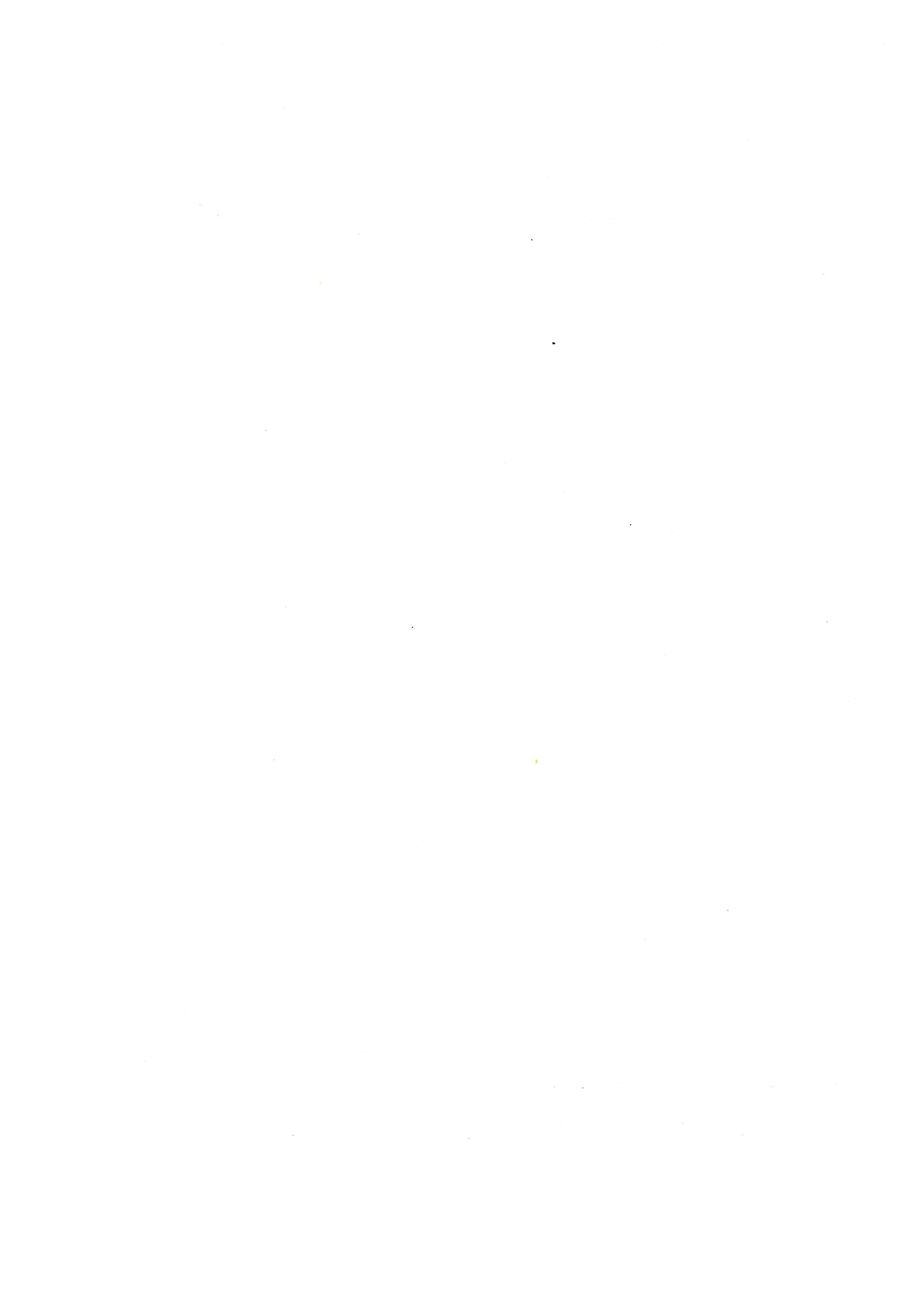 Luigi DonàIl contenuto delle prestazioni nell'area critica e della emergenzaL'esigenza di particolari prestazioni, di attenzioni a bisogni continui e qua­ litativamente elevati, di personale con  determinate  conoscenze  teoriche,  clini­ che e tecniche, ci ha portati a pensare ad un professionista con determinate ca­ ratteristiche  e peculiarità.L'attuale figura di infermiere di area critica (IAC), giuridicamente, è ancora l'infermiere professionale di base, che però assicura una assistenza tempestiva, globale, continuativa e di elevata intensità. L'IAC esprime la sua professionali­ tà con delle prestazioni.Per il raggiungimento di tale professionalità ci auguriamo, ben presto, il passaggio da un lavoro attuato per compiti ad uno per obbiettivi in cui le pre­ stazioni siano veramente tali.Per prestazione, come abbiamo già definito, si intende un insieme di azioni coordinate fra loro e finalizzate al soddisfacimento di uno stesso bisogno.Qualunque prestazione di assistenza deve seguire un processo scientifico che comprenda atti ed azioni infermieristiche comuni, come la osservazione, la programmazione, l'attuazione, la verifica del piano assistenziale, la modifica dello stesso per l'IAC, e l'esecuzione della prescrizione medica nei casi in cui esista.La prestazione, perciò, responsabilizza l'IAC sul risultato conseguito. Scegliere, infatti, un'azione piuttosto di un'altra per rispondere ad un biso­gno specifico  di aiuto, rende  responsabili  sulla compensazione  o meno  del bisogno.La scelta di un'azione piuttosto di un'altra è secondaria ad una serie di de­ cisioni. Infatti per attuare un'azione devo decidere cosa fare, come fare, quan­ do fare, perché fare.Tutto questo implica delle conoscenze teorico-cliniche ben specifiche,  un senso di responsabilità  elevato, una professionalità  in continuo sviluppo.Il concetto di prestazione inteso come un insieme di azioni assume un a­ spetto estremamente tecnico e riduttivo.Per una interpretazione corretta, definiamo la prestazfone come un insieme di decisioni finalizzate al soddisfacimento di uno stesso bisogno.In un contesto decisionale così ampio, le decisioni possono avere un'auto­ nomia totale o parziale.L'IAC agisce in autonomia totale quando esistono le condizioni di comple­ ta autonomia decisionale e d'azione; quando cioè è in grado di decidere cosa, come, quando, perché.Diversamente si ha autonomia parziale quando la responsabilità è divisa con altri operatori in quanto decide per esempio solo sul come, quando, per­ ché e non sul cosa fare.49Da tali precisazioni scaturisce un concetto di interdipendenza con altri o­ peratori della stessa equipe oppure di altri servizi (quali ad esempio: fisiotera­ pista, tecnico di ...., dietista, ...).Le prestazioni autonome, perciò, hanno un rapporto di nessuna interdipen­ denza con altre professioni e, quindi, di piena e diretta autonomia e responsa- bilità infermieristica sui risultati.	.Le prestazioni ad autonomia limitata,  invece,  hanno  un'interdipendenza che può essere bassa, media o alta se l'IAC interviene su uno dei fattori già succitati (un esempio di interdipendenza  alta: si decide solo come fare e non cosa, quando, perché).Perciò responsabilità parziale sul risultato totale.Per l'IAC  i  momenti  più  frequenti  di  interdipendenza  sono con  il  medico di reparto/servizio. Accade spesso il caso in cui l'area infermieristica si sovrap­ pone a quella medica, si interseca e viceversa, con una non ben chiara delimi­ tazione delle due aree.La cosidetta area grigia deriva dal fatto che non è ben delimitabile l'ambito di stretta competenza medica e/o infermieristica, nell'area critica per alcune prestazioni .In tutto il suo spazio d'azione infatti l'IAC a volte ha la necessità di effet­ tuare prestazioni che possono essere di competenza medica. Queste ultime sa­ ranno definite da protocolli.Ora elenchiamo sommariamente le prestazioni che l'IAC svolge e delle quali risponde direttamente dei risultati assistenziali conseguiti:assicurare la respirazioneassicurare l'alimentazione e l'idratazione assicurare l'eliminazioneassicurare l'igiene e il con/011 assicurare il riposoassicurare la funzione cardio-circolatoriaassicurare una corretta interazione nella comunicazione assicurare e/o garantire le procedure diagnosticheassicurare e/o garantire  nuove prestazioni  con  l'eventuale  cambiamento  dei bi­ sogni.Alcune prestazioni valgono anche per l'I.P. di base, ma la differenza con l'IAC è:nel dare risposta ad un numero di bisogni con qualità diversa ed intensità molto elevata per la globalità e continuità della assistenza;nella decisione autonoma di prestazioni in cui è in grado di decidere cosa,come, quando, perché fare.Con tale precisazione riusciamo a capire, e lo si vedrà in seguito con due e­ sempi, cosa si intende con i termini assicurare e garantire. Concettualmente a­ nalizziamo i due termini:50ASSICURARE: l'IAC ha autonomia nell'effettuare le azioni necessarie ed indispensabili ad impedire che si manifestino danni alle condizioni psico­ fisiche delle persone a lui affidate;GARANTIRE: l'azione infermieristica necessita di u na prescrizione medica scritta, in quanto l'azione esula  dalle proprie  responsabilità  specifiche.Perciò assicurare implica la decisione di agire autonomamente quando esi­ stono le condizioni di completa autonomia decisionale e di azione.Lo spazio di azione dell'IAC è l'area critica e agirà sul paziente critico.L'AREA CRITICA È OVUNQUE  si ma nifesti la necessità  di un intervento a pazienti critici, perciò: EXTRA ed INTRAOSPEDALIERO.Il paziente critico è quel paziente affetto da patologia  di recente insorgenza o da patologia  cronica  riacutizzata,  in cui i parametri  emodinamici,  respiratori e metabolici del tutto instabili, risultano difficilmente controllabili e prevedibili nel tempo, oppure con parametri stabilizzati ma  che necessitano  di u n suppor­ to delle funzioni vitali.Il concetto di paziente critico include la famiglia, il paziente, e/o altre figu­ re a lui significative.Per realizzare  tutto questo c'è la necessità di preparare e trasformare l'IAC. Vogliamo che diventi un infermiere specializzato in area critica : ISAC, cioè u n professionista che abbia completato un programma di studio post-base teorico­ clinico tale da garantire u n'assistenza ottimale  al paziente  con  reali  o poten­ ziali problemi  che mettono in serio pericolo la vita.Come professionisti vogliamo che sia legalizzato il nostro operare che già attuiamo con cognizione di causa e autonomamente.Chiediamo, inoltre, non solo la capacità tecnica, il senso di responsabilità , l'impegno continuo e costante, ma anche la possibilità, con la formazione per­ manente e con l'aggiornamento continuo, che tale professionalità cresca.Questo con i tempi e mezzi previsti a disposizione.Mezzi e tempi definiti e regolamentati dagli organi competenti nazionali per una omogeneità di indirizzo e programma su tutto il territorio nazionale stesso. Ciò è indispensabile per evitare interpretazioni locali personali , disper­ sione di risorse economiche e culturali, distorsioni dei programmi ad uso e consumo di specialità ed esigenze mediche settoriali.È opportuno  ricordare, a conclusione, i limiti professionali. L'ISAC ha l'ob­ bligo di  attuare  le prestazioni  di  sua  competenza  necessarie  ed  indispensabili ad impedire che si manifestino danni alle condizioni psico fisiche delle perso­ ne a lui affidate. Ogni omissione in tal senso determina responsabilità civili e penali.Qualora, in relazione alle specifiche condizioni del paziente o a particolari contesti in cui si svolge l'attività, nell'effettuazione delle prestazioni emerga l'e­ sigenza di svolgere azioni che esulano dalle proprie specifiche responsabilità, l'ISAC deve richiedere l'intervento del medico o di altri professionisti.51BIBLIOGRAFIAContributi per la regolamentazione  dell'esercizio  della professione  infermieristica . Mila­ no 1987Contributi  per la  regolamentazione  del  ruolo  dell'infermiere  dell'area critica. ANIARTI 1987.Informazione informatica e Nursing. CEREF 1985.Standards per la cura infermieristica  dei pazienti  in condizioni critiche. AACN  1981.52Rigon Luisa AnnaAnalisi del contenutodi due prestazioni infermieristiche nella area criticae grado di autonomia professionaleQuesto intervento, attraverso l'analisi di due prestazioni infermieristiche e il rilievo del grado di autonomia professionale delle stesse nell'infermiere profes­ sionale di base e nell'infermiere specializzato  di area  critica, intende proporre una riflessione su un nuovo modello  di professionista  che opera in area critica.Desidero riepilogare brevemente alcuni concetti quale quello di: PRESTAZIONE come insieme di azioni ad AUTONOMIA PIENA Se decido le modalitàcosacomequando- perché di un'azione.PRESTAZIONE come insieme di azioni ad AUTONOMIA LIMITATASe una o più  modalità  di un'azione non sono decise autonomamente  ma con l'intervento di altre figure sanitarie.In questo caso dovrò analizzare:il grado di INDIPENDENZA, la quale può esserebassamediaaltaRibaditi questi concetti, desidero esaminare due prestazioni infermieristi­ che.- Assicurare la respirazione- Assicurare/garantire  le procedure terapeutiche,rilevando le differenze qualitative delle azioni di cui sono costituite, e facendo il rapporto delle medesime prestazioni nell'infermiere professionale e l'infer­ miere specializzato di area critica.Mentre per le prestazioni e azioni dell'infermiere professionale di base mi attengo al documento "Contributi per la regolamentazione dell'esericizio della professione infermieristica" prodotto e sottoscritto da numerosi collegi infer­ mieri professionali, e altre associazioni tra cui l'ANIARTI, per l'infermiere spe­ cializzato di area critica, mi attengo al lavoro "Contributi per la regolamenta-53zione del ruolo dell'infermiere dell'area critica" compiuto da un gruppo di in­ fermieri ANIARTI in collaborazione con il CERGAS dell'Università Bocconi di Milano.La prima prestazione che verrà analizzata è ASSICURARE LA RESPIRA­ ZIONE.Di questa prestazione è possibile esplicitare "alcune" azioni. Con queste "alcune" intendo dire che quello che proporrò non è un elenco e tanto meno esaustivo di cose "da fare", ma solo una traccia flessibile e aperta.Una traccia, in cui ogni professionista infermiere aggiungerà tutte le azioni che riterrà opportune, per rispondere al bisogno fondamentale di respirazione di ogni individuo.A un professionista infatti si chiede il risultato di una prestazione e non gli si indica i modi come giungervi, perché appunto in questo sta l'estrinsecazio­ ne, l'autonomia e la responsabilità della sua professionalità.Ed ecco "alcune" AZIONI DI BASE dell'infermiere professionale nella pre­ stazione "ASSICURARE  LA RESPIRAZIONE":umidificare e/o ventilareesercizi respiratoriesercizi fisiorespiratoriaspirazioni delle secrezioni delle prime vie aereesomministrazione  di ossigeno (con vari presidi, maschera, catere, tenda, ecc.)ecc.Queste azioni presuppongono un insieme di conoscenze generali e specifi­ che, di abilità e capacità che il professionista infermiere deve possedere con si­ curezza e completezza e che devono essere fornite durante il corso di forma­ zione di base.Analizziamo ora la medesima prestazione "assicurare la respirazione" perl'infermiere specializzato di area critica.Il gruppo di studio ANIARTI ha individuato alcune azioni specifiche di questa area.Per comprensione sono state suddivise in:- A azioni ad autonomia piena- B. azioni ad autonomia limitata- C. azioni autonome con ausilio di protocolli.Alcune azioni autonome specifiche:osservazione e ascultazione  torace del paziente critico ventilazione  manuale  con circuitiassistenza  all'umidificazione  e nebulizzazione  meccanica  nel  paziente  criti­ coassistenza  al paziente  con tracheotomia  o intubazione  naso-oro  endotra­ chealeassistenza al paziente in ventilazione meccanica e nello svezzamento54broncoaspirazione paziente intubato e non lavaggi bronchiali senza instillazione di farmaci ecc.Alcune azioni specifiche ad interdipendenza bassa:mobilizzazione e fisioterapia respiratoria (azione specifica a bassa interdi­ pendenza con il fisioterapista)ecc.Azioni autonome specifiche con ausilio di protocollo:intubazione endotracheale e sostituzione canula tracheotomica d'urgenza intervento non programmato sui moduli del ventilatoreecc.Mentre, penso, che per le azioni ad autonomia piena non ci dovrebbero es­ sere difficoltà nella comprensione dello specifico nell'area critica e dell'autono­ mia piena dell'infermiere; desidero invece soffermarmi sulle ultime due azioni, ove compaiono i vocaboli:urgenzanon programmato .Questi vocaboli stanno ad  indicare la COMPLESSITÀ e L'INTENSITÀ dell'evento critico e di conseguenza la necessità di un agire REPENTINO per riequilibrare una situazione di emergenza respiratoria. Ora nell'area critica in cui operaiamo, è noto, che l'intubazione o la preparazione dei moduli ventila­ tori è di competenza medica . Ma deve essere altrettanto chiaro che l'infermiere specializzato in area critica ha il dovere di assicurare tutte quelle ma novre di emergenza atte alla sopravvivenza dell'individuo e quindi anche di assicurare autonomamente con ausilio di protocolli le azioni suddette.Attenzione,  i protocolli  non  sostituiscono  la prescrizione  scritta del medico o di altro professionista sanitario qualora sia prevista o comunque  devono  es­ sere messi a punto dalla equipe  medico-infermieristica  e convalidati  dalla  fir­ ma del responsabile  del reparto.Attraverso il protocollo si andrà a definire con precisione, nel contesto reale in cui ci si trova ad operare:i tempi i criterii metodi i modiin cui l'infermiere specializzato di area critica nelle situazioni complesse e/o di emergenza può agire.Esso si rende necessario ogni volta che la complessità e il contenuto delle modalità operative siano tali da richiedere una55attenta precisasequenziale organizzazione di azioni. Un protocollo prevede:l'individuazione delle persone che devono partecipare all'intervento la. programmazione delle azioni necessariela preparazione,  l'uso,  il controllo degli strumenti e presidi  utili  all'interven- to.	·Dopo aver detto che cosa è, diciamo che cosa non è un protocollo. Un pro­ tocollo per sua natura non è stabile "per sempre".Deve essere funzionale il che significa che va rivisto e modificato nel tem­ po ogni volta che si rende necessario.E soprattutto non è l'ancora di salvataggio generale, perché con o senza protocolli, ogni infermiere è evidente che deve e può attuare solo ciò che è in grado, ossia solo ciò che per capacità, conoscenze, abilità e manualità sa di poter espletare.Volendo ampliare l'analisi delle prestazioni infermieristiche mi soffermerò ora sulla prestazione "ASSICURARE/GARANTIRE LE PROCEDURE TE­ RAPEUTICHE".Nella relazione di C. Pegoraro noi abbiamo visto che questa prestazione per 'infermiere professionale di base rientra nel gruppo del "garantire" cioè in quel gruppo di prestazioni dove l'autonomia è molto limitata in quanto è ne­ cessaria una prescrizione di un altro professionista sanitario, mentre l'infer­ miere professionale di base si limita ad una corretta applicazione.Ora dal titolo stesso si può notare che il gruppo di studio ANIARTI vi ha aggiunto per l'infermiere specializzato in area critica il termine "ASSICURA­ RE".E non è un'aggiunta casuale ma sta ad indicare spazi di autonomia che an­ dremo a verificare.Seguendo lo stesso schema metodologico del primo esempio di prestazione, analizziamo ora "alcune" azioni dell'infermiere professionale di base nella prestazione "Garantire le procedure terapeutiche" (L'infermiere professionale di base "garantisce", cioè si limita ad una corretta applicazione delle prescrizioni scritte):perfusione introduzione sondesomministrazione farmaci medicazione soluzioni di continuo controllo drenaggi toraciciecc.È evidente che a questa e ad altre azioni l'infermiere professionale di base è in grado di farvi fronte con la sua formazione di base in quanto si tratta, in sostanza, di erogare una assistenza che però è pensata, voluta, predisposta da altri.56Nell'area critica, noi proponiamo che l'infermiere si assuma in proprio, in autonomia, con completa responsabilità, alcune azioni della stessa prestazione.Vediamo alcuni esempi:accesso venoso introduzione di sondemodificazione del dosaggio farmacologico d'urgenzatoilette e medicazioni profonde di soluzioni di continuo nell'emergenza pervietà shunt artero-venoso esternoecc.Accanto a questa area di autonomia, ritroviamo una seconda area, ove l'in­ fermiere specializzato di area critica "GARANTISCE" alcune azioni della pre­ stazione quali:la  broncoinstillazione   farmacologica 1'emodialisil'ultrafiltrazione la plasmaferesi ecc.È un "garantire" in cui l'interdipendenza, però, non è cosi alta come per l'infermiere professionale di base poiché il lavoro di equipe della nostra area e il grado di rapidità in cui si impone la risposta ad un bisogno emergente am­ pia notevolmente gli spazi delle modalità d'azione dell'infermiere specializzato di area critica. Da quanto esposto finora è possibile notare delle differenze so­ stanziali tra l'infermiere professionale attuale, l'infermiere professionale di ba­ se, come è stato descritto nella prima relazione da Pegoraro, e quello professio­ nale specializzato che qui si va a proporre.Sono differenze che richiedono una formazione e una acquisizione di co­ noscenza e competenza che la scuola di base oggi non eroga. Si apre a questo punto una ulteriore analisi, su quello che è oggi il nostro vissuto, il nostro sce­ nario attuale per poi proiettarci in uno scenario futuro e auspicabile.La realtà in cui attualmente ci situiamo è costituita da infermieri professio­ nali con alle spalle solo una formazione di base, che per chissà quali motivi si trovano ad operare in reparti di area critica, invece che in altri, spesso senza a­ verlo chiesto, scelto, e aver percorso un cammino formativo adatto a questo scopo.Inoltre queste realtà sono gestite da altri professionisti e spesso la nostra di­ venta una posizione "ancillare" la qual cosa "va stretta" a chiunque abbia un minimo di dignità e desideri gestirsi e non essere gestito.Quotidianamente il nostro agire si risolve in un "eseguire" manovre diffici­ li, ad alto rischio a volte con grandi spazi non di autonomia ma di vuoto attor­ no a noi, in cui tappiamo buchi, scambiandoli come autonomia e che autono­ mia forzata!Spesso viviamo in situazioni critiche con alto apporto tecnologico, in cui i57bisogni dei pazienti critici sono cosi complessi e collegati tra loro da richiedere ben più di improvvisazione, buon senso o solo esperienza sul campo.E noi invece ci ritroviamo senza:una formazione specifica un tirocinio propedeuticoun'acquisizione di competenze e responsabilità e senza un adeguato ricono­scimento legale.Il nostro attuale vissuto è caratterizzato perciò da una diffusa sensazione di disagio, dalla percezione di una realtà in cambiamento ancora fluida però, con contorni non ben definiti.Cambiare? Ma è evidente, è un nostro bisogno. Anche per noi vale questa frase:"Non so se cambiando le cose miglioreranno, ma so che per migliorare devono cambiare".E per noi cambiare significa passare dalla situazione attuale di ESECUTO­ RE ad una di DECISORE nella propria professionalità.LO SPAZIODELLE DECISIONIdi natura psico-socialeDA ESECUTORE	A DECISOREda: "Informazione informatica e nursing", CEREF 1986.Per cambiare credo però sia necessario chiederci e dirci: cosa vogliamo esserea chi si rivolge la nostra professionalità dove vogliamo arrivare58perché  come  dice Mager  "se non  sapete  con  certezza  dove volete  andare,  ri­ schiate di ritrovarvi  altrove e di non accorgervene".Che cosa vogliamo  dunque essere?	, Vogliamo essere dei professionisti,  che completano  un programma  di studio post-base  teorico  clinico  tale da garantire  una  assistenza  tempestiva,  globa­ le,  continua  ovunque  si  presenti  la  necessità  di  un  intervento  a  pazienti critici.Vogliamo poter fare un salto culturale e scientifico tale da diventare davve­ ro come infermieri, l'elemento chiave nell'assistenza in area critica.E a chi si rivolge, dunque, la nostra professionalità?La nostra professionalità si rivolge  all'UOMO  NELLA  SUA GLOBALITÀ IN  SITIJAZIONE  CRITICA.E qui mi preme sottolineare questa priorità e questa centralità.Non è nostra intenzione diventare tecnocrati, il nostro obiettivo, il nostro fi­ ne È e RESTA L'UOMO.Se è vero che accanto ad ogni uomo che soffre è indispensabile che vi sia un altro uomo, ebbene noi ci siamo, eccome, e dobbiamo valorizzare e far ri­ spettare questa nostra presenza.Dove vogliamo arrivare?Credo che noi come infermieri non siamo sul viale del tramonto, ma ab- biamo una lunga strada davanti a noi da percorrere .Una strada non facile, irta di difficoltà.Un percorso che richiede le nostre energie migliori se ci crediamo davvero. Spesso dal nostro  quotidiano  noi  scorgiamo solo un  piccolo  pezzetto  di o-rizzonte e pensiamo che tutto finisca lì.Non rifugiamoci nell'anonimato!Non serve giustificarsi: intanto cosa vale? Chi si accorge di me, di quello che faccio? Cosa conta la mia fatica?Chi ti lavora a fianco caro collega avverte il tuo sforzo, ma anche la tua fa­ tica, avverte il tuo apporto, la tua tenacia, ma anche il tuo lasciarti andare.Sappi che ciò che migliori nel tuo quotidiano non è circoscritto ad una tua minuscola soddisfazione personale, al tuo successo, ma va a vantaggio di tutti.Le tue defezioni, i tuoi cedimenti vengono avvertiti eccome, mentre le tue conquiste hanno il potere di far crescere la statura degli altri.A noi non serve oggi la mediocrità, siamo chiamati a puntare in alto, a qualcosa di diverso e di ben preciso.Mi sia concesso perciò di concludere questo intervento con una immagine che è segno di dinamicità, di ricerca, di voler guardare lontano, come un augu­ rio di buon lavoro!59BIBLIOGRAFIAContributi per la regolamentazione dell'esercizio della professione infermieristica . Mila­ no 1987Contributi per la regolamentazione del ruolo dell'infermiere dell'area critica. ANIARTI 1987.Informazione  informatica e Nursing . CEREF 1985.Standards per la cura infermieristica dei pazienti  in condizioni critiche. AACN  1981.60Pitacco Giuliana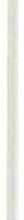 RelazioneLevin definisce il Nursing come una interazione umana, una disciplina che ha le sue radici nell'organica interdipendenza del singolo e nelle sue relazioni con altri esseri umani.Una interazione, per la sua stessa natura, presuppone un sistema di scam­ bio tra individui; essa può avvenire soltanto se può verificarsi la comunicazio­ ne. (LEVINE 1973)(1).Gli studiosi della comunicazione hanno distinto due modi di comunicare:il linguaggio verbale, che convoglia significati attraverso le parole il linguaggio non verbale, in cui le parole non vengono usateL'uso del linguaggio verbale è un processo di simbolizzazione in cui alle parole vengono dati significati voluti.Segni e simboli diversi dalle parole costituiscono il linguaggio non verbale. Numerosi studi hanno dimostrato che il comportamento non verbale esprime un significato, specie sentimenti, più accuratamente di quanto non faccia quel­ lo verbale (GALLOWAY 1971). Il linguaggio non verbale è culturalmente de­ terminato; interpretare il significato di un movimento del corpo o di un gesto senza prendere in considerazione il contesto culturale equivale a creare degli stereotipi (1).Cohen S. individua cinque fattori fondamentali che costiuiscono la comu­ nicazione: (2)1. IL TRASMETTITORE:2. IL MESSAGGIO:3.  IL RICEVENTE:IL FEED BACK:IL CONTESTO:colui che invia il messaggiocome contenuto espresso in forma verbale e non colui che recepisce il messaggioil messaggio di ritorno dal ricevente al trasmetti­ torel'ambiente  in  cui  la  reciproca  comunicazione  si verificaRiassumendo, la comunicazione verbale e non, è un processo complesso di scambi di significati, è lo strumento che permette all'individuo di entrare in re­ lazione con gli altri individui e con l'ambiente."Sviluppare una corretta interazione nella comunicazione" è la prestazione infermieristica che risponde ad un bisogno di socializzazione dell'individuo; è lo strumento che ci permette di entrare in relazione con il soggetto della nostra assistenza, di dare e di raccogliere le informazioni utili per il processo assisten­ ziale, e che ci mette in condizione di verificare ed eventualmente tradurre i61messaggi  che arrivano  al malato  ed  alle persone  a lui significative, dagli altri operatori (p. es. i medici).Nella nostra attività professionale quindi, oltre che con il paziente, dobbia­ mo comunicare con i suoi parenti o comunque con le persone a lui significati­e e con gli altri operatori dell'equipe  assistenziale,  in quanto  una  buona  inte­ razione tra queste persone  è indispensabile per favorire il rapporto  terapeutico.INFERMIERI	ALTRI  OPERATORIPAZIENTE	PARENTI  e/oPERSONE  A LUI  SIGNIFICATIVENella prestazione autonoma "Sviluppare una corretta interazione nella co­ municazione" sono state individuate alcune azioni infermieristiche:ISTRUZIONE AL PAZIENTE  E/O AL PARENTECOMUNICAZIONI INDIVIDUALI DI SOSTEGNOCOLLOQUIO   PER   LA   RACCOLTA   DATI   CON   IL   PAZIENTE   E/O PARENTECOLLOQUIO  MIRATO PER LA RACCOLTA DATI CON IL PAZIENTEINTERVENTI   FINALIZZATI  ALL'INTEGRAZIONE:FISICAPSICHICA SOCIALEQueste azioni sono le stesse che noi infermieri dell'area critica (l.A.C.) svol­ giamo durante la nostra attività assistenziale, ma per comprendere la specifici­ tà e la complessità di questa prestazione nel nostro ambito, ci può essere utile considerare  alcuni fattori critici che la influenzano.Per comprendere il vissuto emotivo del paziente e delle persone che fanno parte del suo microsistema, può esserci utile  un'analisi  degli  eventi patologici più comuni che portano  i pazienti  all'interno delle aree in cui noi operiamo.Questa analisi ci porta ad individuare gruppi di pazienti :Individui che a causa di un evento improvviso, sono passati dallo stato di completo benessere ad uno stato di salute gravemente compromesso.Un evento improvviso ed imprevedibile,  come ad esempio un  incidente  od un infarto, che in un  momento ha sconvolto la vita e le aspettative dell'in­ dividuo e delle persone che ruotano intorno a lui.Individui la cui salute era già parzialmente compromessa ; è il caso, ad e­ sempio, dei pazienti cardiopatici o nefropatici, che convivevano anche da anni con la loro malattia, in un equilibrio più o meno stabile e che si trova­ no in una situazione critica per l'aggravarsi delle loro condizioni.Individui in uno stato di salute già gravemente compromesso, la cui malat­ tia aveva già limitato di molto la loro vita di relazione e la loro attività la­ vorativa, e che si trovano all'interno delle nostre aree, con la speranza che gli interventi chirurgici, correttivi o di trapianto d'organo, a cui sono stati sottoposti, riportino il be!lessere.62Neonati con gravi problemi di salute già alla nascita, che disattendono alle aspettative della famiglia, che non corrispondono al modello di bambino che ogni genitore elabora nel corso della gravidanza.L'ansia, la paura, l'angoscia  sono vissuti comuni di questi malati e delle lo­ ro famiglie.Ansia, paura e angoscia sono generate:dalla malattia e dall'incertezza della sua evoluzione: il paziente ed i suoi fa­ miliari sperano nella guarigione,  ma preponderante è la consapevolezza che la malattia potrebbe evolvere nella morte, o con il superamento della fase critica, ma con l'instau rarsi di handicaps più o meno gravi;dalla separazione e l'isolamento che consegue al ricovero.Oltre a queste considerazioni per quanto riguarda  il vissuto emotivo del pa­ ziente, dobbiamo analizzare altri fattori generatori di stress, legati alle cure: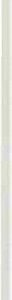 la consapevolezza dell'impossibilità di soddisfare autonomamente i propri bisogni  e la conseguente dipendenza  dagli operatori sanitari;il vissuto di "violenza" nei confronti  degli interventi diagnostici e terpeutici invasivi, spesso acuito dal fatto che non sono stati preceduti da una spiegazione;l'immagine deturpata del proprio corpo;sensazioni tattili spiacevoli, legate all'utilizzo anche a volte immotivato di presidi  tecnico-chirurgici;la consapevolezza della propria sopravvivenza legata all'utilizzo di tecnolo­ gie;la necessità di rapporti personali con molti estranei; la limitazione o l'impossibilità di parlare;l'isolamento o la separazione delle persone significative; la vicinanza di altri pazienti in condizioni critiche;l'inquinamento acustico e luminoso che favoriscono  la perdita  della  nozio­ ne del tempo, dello spazio e del ritmo sonno-veglia del paziente.La risposta del paziente critico al disagio che gli deriva dai fattori sino ad ora considerati, si esplica in una serie  di  atteggiamenti  anche  incongrui  e  a volte incontrollati molto noti a noi l.A.C.:atteggiamenti  reattivi  che si manifestano  con  ansia, irrequietezza,  tensione, agitazione psicomotoria,  pianto  frequente;atteggiamenti  di passività  che si esprimono con depressione, apatia, prostra­ zione, indifferenza  nei confronti dell'ambiente e delle cure;atteggiamenti di sfiducia nei confronti delle cure e degli operatori; atteggiamenti  di  regressione,  di  indifferenza  verso  la  propria  condizione, con conseguente  abbandono  e dipendenza  totale dai curanti;PSICOSI;63SINDROME da T.I. che si manifesta con la difficoltà a mantenere l'atten­ zione, l'intorpidimento della coscienza, difficoltà di memoria di orienta­ mento, agitazione e paranoia temporanea.Abbiamo considerato prima che il vissuto emotivo dei familiari è fortemen­ te condizionato:dalla malattia e dalla sua evoluzione;dalla separazione forzata dal congiunto malato.È ovvio quindi che anche i familiari esprimono in maniera più o meno e­ splicita dei bisogni:bisogno di rimozione d'ansia; bisogno di informazioni;bisogno di essere accanto al malato; bisogno di essere d'aiuto al malato; bisogno di essere aiutati.Numerose  ricerche  hanno  dimostrato  quanto  sia  importante,  ai  fini  della sopravvivenza, la presenza  di un parente vicino al malato critico.I familiari e le persone significative amano il malato e lo conoscono, e quin­ di sono in grado, più di ogni altro, di rassicurarlo, aiutarlo a mantenere la sua identità, di renderlo partecipe della vita sociale. Sono l'unico aggancio che il malato ha  con  il mondo  esterno. Chi più  di loro può  "trasfondere" al malato la voglia di sopravvivenza?Dopo tutte le considerazioni  fatte sino ad ora, credo che noi infermieri I.AC. dobbiamo porci alcuni interrogativi.Nella nostra professionalità, l'aspetto comunicativo riveste la stessa impor­ tanza dell'aspetto tecnologico-pratico o finiamo, a volte, nel fare assistenza alla macchina  e non al malato?Siamo in grado di comprendere i bisogni dei nostri malati?Siamo in grado di comunicare con qualcuno che spesso non è in grado di fornire una risposta di ritorno?Conosciamo alcune tecniche di comunicazione alternative al linguaggio verbale?Siamo in grado di fornire gli strumenti più idonei al malato per metterlo nella condizione di potersi esprimere?Siamo in grado di comprendere i bisogni delle famiglie del malato?Siamo consapevoli dell'importanza dell'interazione infermiere malato-pa­ ziente?Siamo in grado di capire se alcuni aspetti organizzativi della struttura, ad e­ sempio gli orari di visita, sono funzionali agli operatori sanitari o al mala­ to? e siamo in grado di intervenire per modificarli?Siamo in grado di essere i fautori di un processo di umanizzazione delle cure?64Siamo in grado di controllare lo stress che ci deriva da notevoli carichi  di lavoro, da un notevole coinvolgimento emotivo per il fatto di essere quoti­ dianamente a contatto con la sofferenza e con 11:1- morte?In conseguenza a questi interrogativi viene spontaneo chiederci:Noi I.AC. siamo in grado di erogare la prestazione  "Sviluppare una corretta interazione nella comunicazione" in maniera autonoma?La prestazione autonoma è quella in cui il professionista da solo decide il cosa, il come, il quando, il perché intervenire per rispondere ad un bisogno; avvalendosi, se necessario della collaborazione di altri professionisti, la colla­ borazione  non  è  dipendenza.La prestazione segue lo schema metodologico del processo di nursing, che, come ben  sappiamo, prevede:Rilevazione dei bisogno assistenzialeRaccolta datiElaborazione di strategia ed attuazione di interventi atti a rispondere in ma­ niera adeguata al bisognoVerifica dell'efficacia delle strategie adottate.Noi infermieri AC., rileviamo quotidianamente il bisogno di comunicazio­ ne e quindi di socialità dell'individuo, sappiamo che esistono dei fattori che influenzano negativamente la comunicazione, nell'ottica di una prestazione autonoma, dobbiamo essere in grado di elaborare delle strategie che ci permet­ tano di rispondere in modo qualificato al bisogno assistenziale..La coscienza del nostro ruolo, che è quello di assistere l'individuo con con­ cetto olistico, e la nostra esperienza maturata vivendo quotidianamente la sof­ ferenza e la morte altrui, con notevole coinvolgimento emotivo, devono portar- ci alla volontà di essere i fautori di un processo di cambia mento.       .Per essere aderenti al nostro ruolo, dobbiamo mirare ad un'autonomia pro­ fessionale che non si appropri di spazi professionali di altri operatori, ma dob­ biamo rivendicare spazi che sono specificamente nostri, dobbiamo essere co­ scienti che possiamo e dobbiamo determinare un processo di umanizzazione delle cure.Non dobbiamo permettere che altre figure professionali, le strutture archi­ tettoniche ed i modelli organizzativi ci impediscano di soddisfare in modo qualificato un bisogno  fondamentale per la vita  del malato.La nostra preparazione professionale attualmente, ci permette di  acquisire molte conoscenze di anatomia, fisiologia e patologia, ci addestra ad una ma­ nualità mirata anche all'utilizzo  di tecnologie  avanzate, ma  è del tutto  carente per quel che concerne i problemi psicologici del malato, della sua famiglia e di noi  operatori.	·In un futuro, che ci auguriamo prossimo, la nostra preparazione dovrà es­ sere tesa a sviluppare le nostre attitudini relazionali nel confronto del malato critico e del malato in fase terminale, una preparazione che ci dovrà dare delle conoscenze che ci permettano di affrontare questi bisogni così complessi, di accettare e quindi far accettare la sofferenza e la morte.65Lavorare  su  questo  tema  ci ha  portato  a  fare  una  riflessione  di  carattere generale:la ricchezza di una professione, per definirsi tale, deve portare a dei mutamen­ ti culturali; nel nostro caso produrre cultura significa promuovere modelli di comportamento improntati sul rispetto del concetto olistico di individuo.BIBLIOGRAFIA"Assistenza infermieristica centrata sulla persona". USES edizioni Scientifiche Firen- ze."L'interazione  infermiere paziente"; Ambrosiana,  Milano  1981Lucia Preiata "Problemi di assistenza in situazione critica" Pavia, 1984.Hickey M. "What are the needs of Families of Critically III Patients?" Focus on criti­ cai care: Feb. 1985 Voi. 12.66M. BraidaUna nuova cultura, una nuova professionalità.L'emergenza territoriale: una sfida per l'infermiere di area critica.Abbiamo deciso, insieme con il collega Sacchetti, di chiamare così questo nostro intervento parlando di una sfida cui è chiamato l'infermiere di area cri­ tica in tema di emergenza extraospedaliera, non per voler attirare l'interesse di chi ci segue, ma perché crediamo che molta attenzione vada posta nell'affron­ tare questo argomento che non va sottovalutato anche se può essere nuovo, un po' ostile, ma che anzi va compreso in tutta la sua complessa importanza.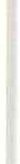 Abbiamo parlato di "sfida" perché riteniamo che, l'infermiere, che si trova ad operare in questo settore, debba essere in grado di esprimere una professio­ nalità completa che vada ben oltre l'intervento diagnostico/terapeutico, come normalmente viene inteso in un servizio inquadrato pur nell'area critica, ma all'interno di una struttura ospedaliera.Noi sappiamo parlando di emergenza, che spesso "il bene del malato" non è solo il risultato di una tradizionale azione medica ed assistenziale ma diven­ ta l'obiettivo di un lavoro di equipe e, a maggior ragione nel soccorso extrao­ spedaliero, questo lavoro di equipe comprende professionalità capaci di affron­ tare e risolvere problemi anche diversi.Facciamo una prima considerazione. Abituati come siamo a ragionare in termini di struttura ospedaliera, con i suoi problemi, le sue difficoltà ma anche però con le sue certezze e le sue sicurezze, corriamo il rischio di trovarci spiaz­ zati di fronte ad uno "scenario" completamente diverso. Diverso non solo per­ ché spesso al posto del soffitto troviamo il cielo, ma perché tutta una serie di punti di riferimento che in ospedale noi diamo per scontati, nel campo in que­ stione vanno verificati, analizzati, scoperti e ad essi bisogna essere in grado di adeguarsi. In altre parole l'infermiere deve essere capace di muoversi in un ter­ reno che non conosce, che a seconda delle situazioni troverà sempre diverso, dovrà quindi essere in grado di interpretarlo e di adeguare al suo il mio inter­ vento. Sappiamo che i malati in una situazione di emergenza possono essere più di uno contemporaneamente, le condizioni ambientali e logistiche si pos­ sono presentare favorevoli ma anche dure, avverse e pericolose, che i collega­ menti possono  rappresentare  un momento critico della nostra azione, che le persone con cui ci si trova ad operare possono per qualificazione professionale propria essere in grado di dare certe risposte oppure no (penso ai volontari, a­ gli infermieri generici, ai medici, agli assistenti).Di conseguenza il proprio stesso ruolo nell'equipe di intervento può modi­ ficarsi, i mezzi usati per il soccorso possono essere diversi, e così via. Parliamo di una capacità di adattamento e di analisi che non ha niente a che fare con la personalità  ed il carattere dell'operatore, ma che presuppone una scelta ed67una formazione culturale seria, accurata e polivalente.Perché dico polivalente? Tocchiamo qui un tasto molto importante. In tema di soccorso extraospedaliero l'operatore non può sapere in anticipo a quale 'e­ mergenza si troverà di fronte, in altre parole non può filtrare l'evento a secon­ da della propria competenza cosa che invece in una struttura ospedaliera si è logicamente portati a fare; deve essere quindi preparato ad affrontare situazio­ ni patologiche che richiedono cultura ed allenamento diversi.Basti pensare alla traumatologia della strada, àl cardiopatico, alla emergen­ za psichiatrica, all'emergenza ostetrica, all'infortunio sul lavoro e così via.La risposta quindi che l'l.P. deve dare all'emergenza va oltre all'attività as­ sistenziale ospedaliera per coinvolgere una lunga serie di altre competenze an­ che tecniche ed organizzative oltre che strettamente sanitarie.Qui va fatta un'altra considerazione importante. Perché non ci allineiamo con altri paesi come ad esempio la Germania e gli U.S.A. dove l'emergenza extraospedaliera è delegata a figure professionali tecniche e non infermieristi­ che? Figure cioè create specificamente per questo tipo di servizio. Noi ritenia­ mo che nella situazione italiana questa non sia una scelta corretta, innanzitut­ to perché il patrimonio culturale rappresentato dalla figura infermieristica è un bene che va salvaguardato, anzi esaltato nella sua quotidiana attività al servi­ zio dei diritti del cittadino per una corretta gestione della medicina e delle strutture sanitarie.Va quindi recuperato, anche in questo contesto, il significato della presenza dell'I.P. accanto all'uomo che soffre, senza che in questo vi sia niente di misti­ co, di moralistico o di missionario, ma bensì il risultato della considerazione di come gli infermieri siano stati, siano e debbano essere capaci di mettere la persona umana al fianco della loro attività.Noi crediamo, in secondo luogo che il compito di un sistema integrato per l'organizzazione dell'emergenza sia quello di portare il malato, nei casi in cui serve (modulando la propria attività in relazione alla richiesta), la qualità del­ l'assistenza che solo il personale che si è formato nell'area critica può dare.In quell'ottica si comprende quindi come sia importante il concetto di "a­ rea critica e di emergenza" ed il ruolo che l'infermiere deve giocare all'interno di questo discorso risulta fondamentale in termini di garanzia di continuità qualitativa nel trattamento del malato, creando una sorta di ponte culturale continuo e dinamico tra la qualità del servizio pubblico ospedaliero ed il terri­ torio e viceversa. È evidente come l'l.P. costituisca l'unica base logica per la creazione di questa nuova cultura, che, partendo dalla qualità dell'ospedale e raccogliendo la storia e l'esperienza di chi già da tempo opera nel territorio, sia in grado di garantire al cittadino, perché è questo il nostro obiettivo, una risposta ottimale da parte della struttura a secondo della richiesta. Il ruolo del- 1'1.P. in questo processo è indubbiamente centrale e per questo riteniamo giu­ sto non percorrere la strada della iniezione di tecnici e rifiutare con molta for­ za il progetto dell'infermiere visto come "medico bonsai", specializzatissimo, bravissimo, ma limitato come competenza al processo diagnostico/terapeutico. L'infermiere che sia in grado di porsi come momento di centralità rispetto l'or­ ganizzazione del lavoro e verso i problemi anche tecnici ad essa correlati, ac­ compagnando a ciò una crescente qualificazione sanitaria, diventa oggettiva­ mente un punto di riferimento indispensabile per un servizio che si ponga co­ me obiettivo la risposta sanitaria di emergenza di qualunque natura e dimen-68sione. Qui va fatta un'altra riflessione. Se è vero che tutte le chiamate sono da considerare critiche fino a che un professionista sul posto non ha valutato di­ versamente, è anche vero però che l'urgenza che richiede una risposta specia­ lizzata è in media solo il 5% del numero complessivo della chiamata. Va da sé quindi che senza una regolare formazione del personale all'interno dell'area critica e di emergenza troppo facile sarebbe, visto il limitato numero di inter­ venti qualificati, uno scadimento delle prestazioni ad elevata specializzazione nei casi in cui è richiesta. Una mobilità didattica e quindi anche anti stress, tra più servizi dell'area critica permetterebbe indubbiamente un approccio miglio­ re all'emergenza in termini culturali e di allenamento. Questo però è un argo­ mento nel quale vi è ancora molto da discutere e che dobbiamo affrontare nei prossimi tempi, così come andrà affrontato il tema della valutazione periodica di tutto il personale sanitario che opera nei reparti e nei servizi dell'area critica e di emergenza.Per concludere credo che vada ribadito il concetto fondamentale collegato alla presenza dell'I.P. nella emergenza extraospedaliera , cioè l'impegno per la crescita di una nuova professionalità che non può non partire dalla introdu­ zione della specializzazione come proposta dell'ANIARTI, cioè in "area critica e di emergenza" intendendo con ciò la formazione di professionisti che, con il loro bagaglio di cultura e di conoscenza, siano in grado di dare risposte sem­ pre più complessive e qualificate (con tutto ciò che questo vuol dire) ai bisogni del cittadino.69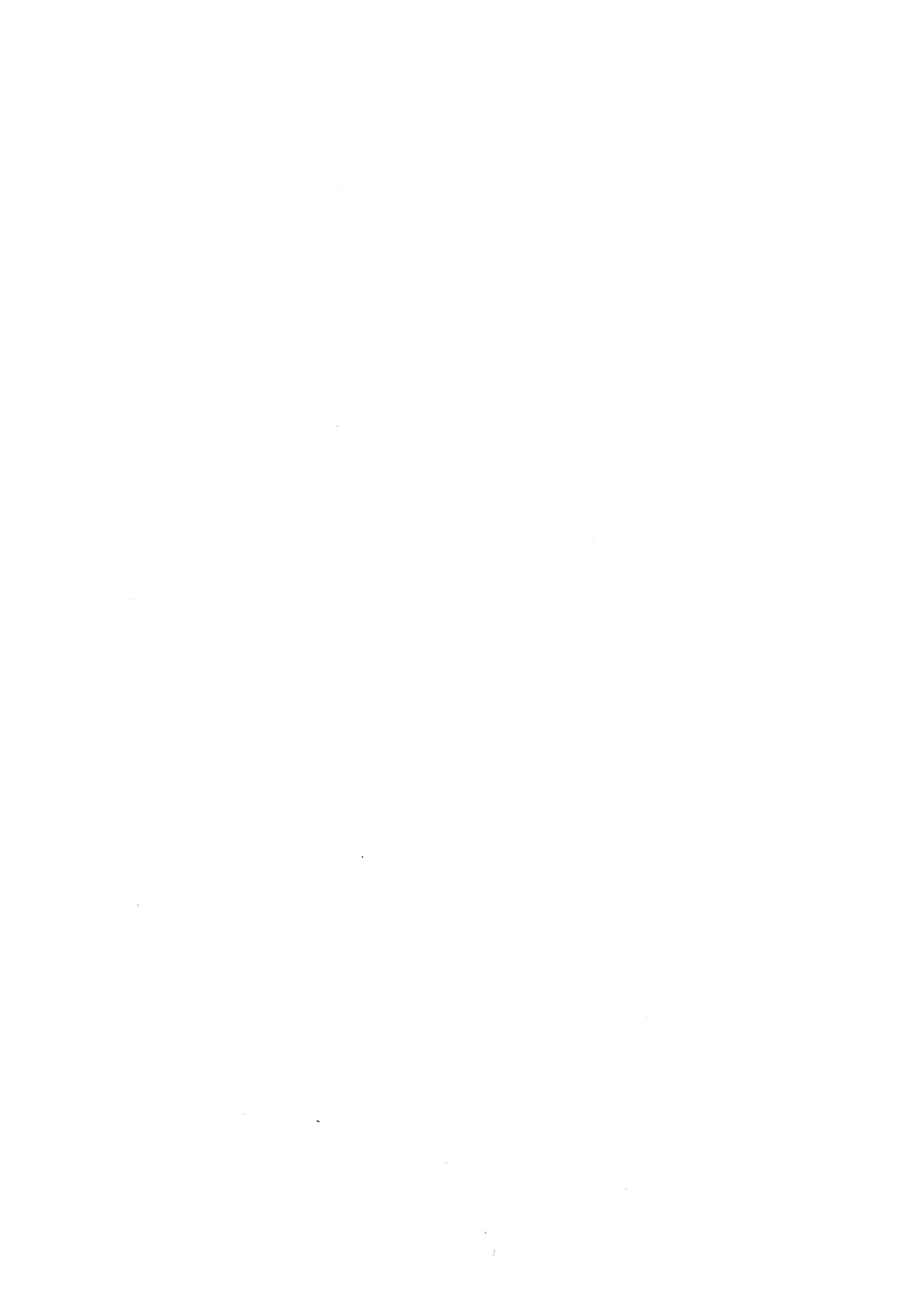 Gruppo ArezzoIl tempo naturale ed il tempo artificiale Dialogo di un protagonistadell'area critica e dell'emergenza1° L'ARRIVO IN OSPEDALE. INIZIA IL TURNO DI LAVOROEsiste un dialogo interno quando vai a lavorare, caratterizzato talvolta da una impotenza scoraggiante: che ruolo posso avere nella trasformazione? Quel gravissimo giovane traumatizzato amplifica la mia volontà di cambiare, oggi lo ritroverò nel suo letto e mi sento concentrato sulle mie capacità. Il dialogo in­ terno, ad ogni inizio di turno, continuità tra le idee della vita, della realtà fuori e quello che trovi dentro. Un conflitto che mi si ripropone. Il dialogo interno è un modo per organizzare i miei comportamenti, per capire meglio le mie abili­ tà, per raggiungere il successo. Questo atteggiamento sperimentale fa nascere da una oscura sorgente la mia creatività. Questo dialogo interno mantiene la continuità con il mio essere. Sono pronto alla sfida, a lavorare sulla sopravvi­ venza degli uomini:chi avrò con me in turno oggi? Giovanni, Piero e il medico che dirà a proposi­ to di quello shock settico? Un dialogo nel dialogo che mi sottopone ogni gior­ no alla verifica dei rapporti con le altre personalità che mi circondano: il ca­ rattere di Giovanni, le paure di Piero, la violenza di Pino, il turno, il medico. Non c'è noia nel mio dialogo ottimista!Ma forse esiste un dialogo interno pessimista , là dove c'è noia, dove il tur­ no è ripetuto a scansione di metronomo .Quando c'è la sfida, c'è la creatività!Il dialogo interno pessimista mi derealizzerebbe, sgretolerebbe la mia per­ sonalità. Ma oggi sono consapevole di essere dentro un grande processo di so­ pravvivenza  dell'uomo.Così ogni giorno riorganizzo la mia personalità e riesco a vivere anche la realtà esterna al mio quotidiano.2° L'INGRESSO IN TERAPIA INTENSIVAQuesto luogo, questo spazio ha tante dimensioni diverse, ogni dimensione ha un diverso significato. Mi sembra di rivedere quell'immagine cara alla mi­ tologia greca: un testa di Medusa con l'agitarsi di mille serpenti per capelli.La mia è una situazione umana dove è difficile avere un contatto totale, globale. Percepire una dimensione umana nei  pazienti critici è difficile,  sem­ brano esseri privi di capacità espressive umane, sei quasi costretto a metterglie­ le addosso. Sono gravi, gravissimi, ma capaci di ritornare a vivere.71Questo uomo malato in immediato pericolo di vita, con le funzioni di orga­ no alterate, crea un ambiente speciale intorno a sé, è come se il suo letto fosse accompagnato da una energia speciale: le pompe, i colori, i suoni, i rumori, i capelli, le mani, il ventilatore, gli allarmi, le tracce sui monitors, la sua pelle, il suo volto, è una atmosfera, un universo speciale che dà la definizione del pa­ ziente. Due universi diversi sono ad un metro di distanza l'uno dall'altro. Le mie capacità debbono essere quelle di vivere in galassie diverse, avere tante e diverse capacità.Non mi è facile dare l'identità ad ogni paziente,  e nella  testa mi si rifletto­ no come raggi cosmici le identità dei  parenti, della  famiglia  di quell'uomo  su cui sto lavorando, espressività multiple e complesse che appartengono a quello stesso universo.3° IL NURSING IN TERAPIA INTENSIVAIl Nursing in Terapia Intensiva ha bisogno di un atteggiamento sperimenta­ le, non va idealizzato, allontanato dalle situazioni speciali che si possono pre­ sentare caso per caso.Il rapporto con il corpo è spesso deprivato della condizione affettiva. Può capitare di escludere questo  rapporto  affettivo  ed  il  lavaggio  del  paziente,  la sua pulizia quotidiana, diventa il lavaggio di una  macchina,  senza  affetto, sen­ za dignità. L'atteggiamento affettivo di tatto, di consapevolezza è  cognitivo. Anche mentre effettuo il nursing più semplice, con un approccio globale otten­ go molte informazioni: vedo del sangue, la pelle è secca, l'inzio di un decubito, vedo delle aritmie quando lo giro di lato, una smorfia di dolore, di disagio.Il Nursing non cognitivo è il Nursing più gravato di incidenti.Il mio Nursing è valutare la globalità dei bisogni, con un costante feed-back sui parametri  vitali.Negare la paura di un approccio globale, vuol  dire essere più aperti, dispo­ nibili a durare più  fatica cognìtiva.Chi lava quel corpo, chi lo assiste non deve usare  il  tempo  artificiale,  il tempo di lavoro del turno, ma deve usare il tempo biologico, il tempo qualitati­ vo. Il tempo qualitativo è quello su cui si imposta il Nursing.Il Nu rsing in Terapia Intensiva rende evidente due modi di vivere il tempo: il tempo cognitivo che valuta i ritmi biologici dell'essere umano ed il tempo dell'orologio del turno che rende quell'uomo malato gravemente un oggetto.Io Infermiere di Terapia Intensiva interfaccia tra Uomo-Paziente e Tecnolo­ gia, ho il compito della raccolta dei dati. Il mio ruolo è di consultazione, in tutte le procedure: quelle di trattamento, quelle di assistenza al supporto pro­ lungato d'organo, quelle di riabilitazione.Collocato nel mio atteggiamento di consultazione, cercherò di ridurre gli errori come un Controller di feed-back.Il non riconoscimento dell'errore, la falsificazione dei dati costituiscono la mia continua ricerca.La superficialità rispetto a questo compito vuol dire disimpegno sulla vali­ dazione dei dati, delega cieca alla tecnologia. Il mio impegno è nell'uso co­ sciente della tecnologia, nella sua comprensione, e la comprensione delle cor-72relazioni che si attuano via via pongono di nuovo all'attenzione della ragione il problema della conoscenza globale e non separata, di una finalità dinamica e non statica.	.L'infermiere è l'interfaccia tra un sistema naturale e carico della sua dignità ed uno artificiale frutto dell'intelligenza dell'uomo ma suo schiavo, in una di­ mensione che è lo stato di salute, di malattia grave e di morte.L'Infermiere di Terapia Intensiva è immerso nella misura delle variabili fi­ siologiche. Su questo spartiacque sottile che mi divide dal medico, cosa deside­ ro che mi accada?Principalmente di venir consultato. Se il medico mi dice: facciamo la getta­ ta cardiaca, immec;liatamente nella mia testa si disegna una flow-cart comples­ sa che stranamente è la storia stessa del mio lavoro, la sua frustrazione, sem­ pre e comunque in essa riacquista una unità tutto l'assetto organizzativo. L'in­ fermiere in Terapia Intensiva costruisce le precondizioni organizzative, ed at­ traverso il controllo delle variabili fisiologiche, che deve conoscere, ha la re­ sponsabilità di organizzarle, utilizzando i farmaci, le pompe, i supporti, stru­ menti dell'impostazione diagnostica e terapeutica .I medici: chi sono per me?Sono quelli che con una frase mi fanno fare cento operazioni.Il paziente richiede un processo  organizzativo  complesso, il medico decide di studiare l'emodinamica, studia l'instabilità del paziente, una situazione di pericolo. L'infermiere è consultato, il medico gli deve richiedere la migliore ri­ sposta organizzativa. Il medico è  impegnato nella diagnosi,  nella  prognosi  e nella terapia: l'infermiere deve organizzare, strutturare un buona efficiente organizzazione.Una buona consultazione mi dà la possibilità di organizzare la mia consul- tazione in modo sempre più complesso.Devo garantire che nella situazione di pericolo ci sia la migliore risposta . Devo lavorare in modo che il pericolo non diventi più pericoloso.Sono frustrato quando i miei dati sono lasciati lì, alienati dalla stupidità o sottovalutati, da qui nasce la noia, il burn-out.Non c'è sovrapposizione di competenze, purché il sistema  della  consulta­ zione funzioni e la politica della Terapia Intensiva consideri, come priorità, u­ na strategia sull'ingresso ed un rapporto infermiere-paziente determinato sul­ l'impegno di assistenza su di lui e via via sempre più alto come la consultazio­ ne si complica.4° IL ROUNDIl Round, il giro la mattina al letto del paziente, ammesso che si faccia, serve?Perché abbia successo, per trarne insegnamento, deve  essere  il  momento dove sia possibile prendere le decisioni e queste decisioni devono avere una continuità, devono essere dentro una storia logica.Il Round è un processo di verifica dei comportamenti, delle strategie tera­ peutiche, della efficacia degli orientamenti, delle capacità di controllare global-73mente le situazioni, altrimenti è ideologico, vuota manifestazione della gerar­ chia, falso rispetto alla storia reale.Quando è vero, il Round è il momento di massima consultazione teorica, luogo dei punti delle conoscenze, apprendimento, se l'obiettivo è portare ele­ menti per ridefinire e riorientare lo sforzo diagnostico e terapeutico.Il Round è un sistema esperto, un sistema di esperti a confronto con la dia­ gnosi, la terapia, la prognosi e gli aspetti organizzativi globali e le decisioni difficili che attraversano  l'universo delle tecniche complesse di trattamento, dei modelli di riferimento sulle patologie e la dialettica della letteratura e dello sta­ to  dell'arte.La lettura della letteratura si confronta con la  realtà,  non  diventa  accade­ mia, sfoggio di gerarchia e superficialità.Il Round deve valutare il successo e l'insuccesso, deve avere una alta capa­ cità di elaborare e rielaborare la realtà, è la validazione e la falsificazione di tecniche e protocolli di tutti gli operatori.5° L'INFERMIERE DI TERAPIA INTENSIVA A CONFRONTO CON LA MORTE CEREBRALE E LA MULTIPLE ORGANS FAILURE (M.O.F.)Anche di fronte alla morte cerebrale, alla Multiple Organs Failure è l'entu­ siasmo il principe della sfida alla sopravvivenza .La mia mente ed il mio cuore sono pronti a vivere allo stesso tempo i senti­ menti spesso in conflitto che nascono dalla vita e dalla morte: il piacere  della vita ed il dolore della morte.Nella crisi degli  organi di un uomo, organizzare l'assistenza è per me tor­ nare al mio dialogo interno, è una  condizione ideale per guadagnare  sicurezza e poter dimostrare come questo cocktail comportamentale di competenze, co­ noscenze,  abilità personali, intuizioni mi riconduca  alla discussione sui risulta­ ti sulla sopravvivenza, mi faccia pensare ed allo stesso tempo sentire un eroe positivo quello che vince una battaglia senza allori, nessuno ti conosce, non ci sono medaglie e discorsi, ma è un successo  che ti  conferma,  fibra  per  fibra, che i tuoi comportamenti sono giusti, sono esperienze che ti danno più stru­ menti di conoscenza, sono un grande training ai confini della galassia, un trat­ to di unione con la tua vita, ti accorgi che ha senso la ricerca, avere e mante­ nere nella ricerca continua una filosofia della vita. È solo il successo che ti dà più potenza, è come una sinfonia, una armonia, lavorare sul paziente  che mo­ rirà, lui mi darà più consapevolezza, più competenza. È difficile che un uomo leghi i suoi comportamenti affettivi ad una esperienza così frustrante come l'insuccesso, fino alla morte, alla cessazione di ogni  movimento;  stabilire  a priori che uno morirà, che è inevitabile che muoia mi fà vivere una dicotomia, mi dissocia. Un medico, una sera, ama quel paziente e si impegna, la mattina dopo un altro medico lo ignora . Non si capisce più se é per volontà del desti­ no che tutto cammina o se per volontà delle conoscenze.La ragione è la sola compagna ad aiutarci, a tramutare una fonte, spesso ri­ petuta di frustrazioni in una fonte di conoscenza.Un paziente che muore non è espressivo, tutti hanno paura di quella ma­ schera, sono situazioni che ti alienano, ti danno una metaconoscenza: quella74della morte. Spesso non c'è cultura, solidarietà, capacità di discutere sulla mor­ te. Gli interrogativi sono spesso cortocircuitati e la definizione rapida e som­ maria dei pazienti "senza speranza" abbassa a tal punto la tua autostima fino all'abbandono. I comportamenti allora dovrebbero essere altri, forse anche gli spazi dovrebbero essere altri: più privacy, più contatto con le famiglie, più tem­ po per la discussione. Questi uomini, pazienti tra la vita e la morte o dentro la morte, continuano ad avere una identità sociale.Sedarli, privarli di ogni sensazione, ad ogni aumento di richiesta segregarli, privarli degli stimoli sensoriali abituali, delle usate carezze, o sovraccaricarli di stimoli artificiali: una condizione di campo totale, deprivazione e sovrastimolo sensoriale estraniano il paziente dalla sua esperienza, spesso nell'incapacità a comportarsi, si affaccia uno spettro dentro di noi, quello del mostro.La situazione senza speranza è invece una palestra di conoscenza nella fi­ siologia degli organi e nelle altre scienze umane, in un intreccio mirabile ed entusiasmante.Quando c'è la vita, capita di morire ed io lavoro  anche  per  assistere  un morto!6° L'INFERMIERE DI TERAPIA INTENSIVA A CONFRONTO CON I PARENTIIo Infermiere di Terapia Intensiva sono capace a parlare, ad aiutare i pa­ renti dei pazienti?Quali aspettative hanno i parenti dei pazienti?Il problema è riconoscere il diritto dei parenti ad avere la corretta informa­ zione, riconoscere il diritto dei parenti a non essere espropriati delle loro decisioni.Ancora oggi il familiare vive la malattia del suo caro come una colpa, un atto di riverenza ai tecnici, come se i comuni diritti di persona fossero aboliti dalla malattia. Istituzionalizzare la malattia porta con se comportamenti di le­ sa dignità umana. Troppo spesso non si considera il fatto che i parenti del pa­ ziente in pericolo di morte dovrebbero essere continuamente informati su tutte le procedure. Il paziente non va sequestrato, ridotto ad un problema tecnologi­ co, farmacologico; la malattia va vissuta nella storia stessa del paziente come membro della società e nel rispetto del fatto che questa nostra società ha scelto di lottare fino in fondo per la sua sopravvivenza.Dato che è impossibile strutturare in precisi rapporti queste difficili e diver­ se situazioni spesso i comportamenti per semplificarsi o per sfuggire sono su­ perficiali e contraddittori.Ritorno  al  mio  dialogo  interno,  alla  mia  contraddizione  giornaliera  sultempo biologico, il tempo intelligente ed il tempo artificiale e stupido del mio turno.Il familiare è un controllore, esaspera solo quando è vittima della cattiva enon coordinata informazione.Si crea spesso molta ansia sulla informazione, l'ansia nasce però dal vivere il proprio lavoro non come una professione: anch'io ho detto "vada dal medi­ co" per tagliar corto e cavarmi d'impaccio: il medico troppo spesso è nella po-75sizione di falsificare le proprie esperienze: "è stabile" dice al parente ma il pa­ ziente sta morendo; non capisce che si vogliono altre informazioni, prevale ta­ lora l'ansia: al disimpegno, a fare l'azzeccagarbugli, a distorcere la realtà, alla pietosa bugia, capita anche di brutalizzare .Quale interessante intreccio, nella mia professione di conoscenze ed umani­ tà, di rispetto e considerazione del mio stile, ogni giorno sono alla prova nel­ l'arduo compito di: "non ridere, non piangere ma capire".7° L'INFERMIERE DI TERAPIA INTENSIVA ENTRA NELLA STANZA DEL COMPUTER. L'infermiere e la tecnologia del microprocessore. In realtà non so dove sto entrando. Tutto intorno a me è dominato dal silicio, ma l'immagine rischia di non essere reale. La situazione può apparire astratta. Le proiezioni internazio­ nali pongono l'infermiere di Terapia Intensiva, l'infermiere tecnologico in pool position, nel Duemila, al quarto posto della graduatoria dei lavori nel mondo con forti guadagni, con il successo. Esisterà un infermiere che si occuperà di questo? Ma è poi questo il futuro? La tecnologia è al letto del paziente, bedsi­ de, essa segue l'iter attraversa gli scenari dell'intervento intensivo, sempre più piccola e maneggevole, liberatoria della nostra fatica, fonte inesauribile di in­ formazione, l'infermiere è l'interfaccia, il suo controllo, l'infermiere rimane u n uomo che deve essere consultato, la computerizzazione è solo una razionaliz­ zazione dei dati.Il computer mi riporta con la sua ermetica magia alla contrapposizione tra il tempo naturale della consapevolezza, il tempo cognitivo, ed il tempo artifi­ ciale fatto di mansioni. Questo tempo artificiale è messo sotto accusa, esso è l'abolizione della creatività, la negazione della professionalità, è il sistema semplice, l'algoritmo semplice, la ripetizione, l'abitudine, la noia, è quel tempo su cui si basano i Decreti Legge che non viaggiano Real Time, non si aggior­ nano con il presente storico, non è il tempo dello sviluppo dell'esperienza, del­ la integrazione dell'iter, della riunificazione di ciò che è stato separato; il tem­ po cognitivo è il tempo dell'esperienza autentica, ciò che lega il prima al dopo, l'int,ervento nel territorio all'intervento in terapia intensiva, alla riabilitazione .E come quando dobbiamo ripensare l'amore, l'angoscia, il tempo cognitivo si lega indissolubilmente ai ritmi biologici dell'uomo. Nasce una rivendicazio­ ne, i Decreti Legge debbono essere fatti sul tempo qualitativo e non su quello quantitativo, un tempo che tiene conto della complessità della professione che usa la Scienza Infermieristica.Le Rianimazioni sono al centro del business dell'industria, sono situazioni spesso indotte dallo sviluppo economico. Le società avanzate le legittimano co­ me tributo alla sopravvivenza. La medicina  di supporto d'organo è l'espressio­ ne dello sviluppo della scienza e della tecnica nella informatica  e  nella robotica.Il sogno perseguito è quello di una totale sostituzione d'organo, un servizio, una alta efficienza intorno alla tecnologia su cui ruota la sapiente manipolan­ te, accelerante o ritardante presunzione dell'industria.L'interesse dell'industria si sposta verso un modello di supporto artificiale, di trattamento per protesi.76Da una parte, la gente che chiede di vivere fin verso i confini dell'entropia e dall'altro l'industria che risponde con strategie del supporto e della totale so­ stituzione e queste strategie ad alta specialità chiedono infermieri tecnologici, standards, efficienza, valutazione. Si stabiliscono requisiti tecnologici, si defini­ scono pools a tavolino, la società consumerà il suo sogno e l'industria, come in un viaggio senza perché, troverà la best organisation, il best cost-benefit ratio, soldi e competenze.L'infermiere interfaccia pur sempre sarà anche il controller, compenserà gli errori e garantirà sul piano dell'assistenza i confini della dignità dell'essere u­ mano. La sua autonomia ed il suo sapere contrasteranno il business ma non ne impediranno lo sviluppo. La filosofia terrà a bada lo scientismo : il futuro è questo. Oppure saremo drammaticamente sistemati come burattini tecnologici tra la vita e la morte a fare un luccicante teatro della finzione?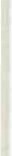 77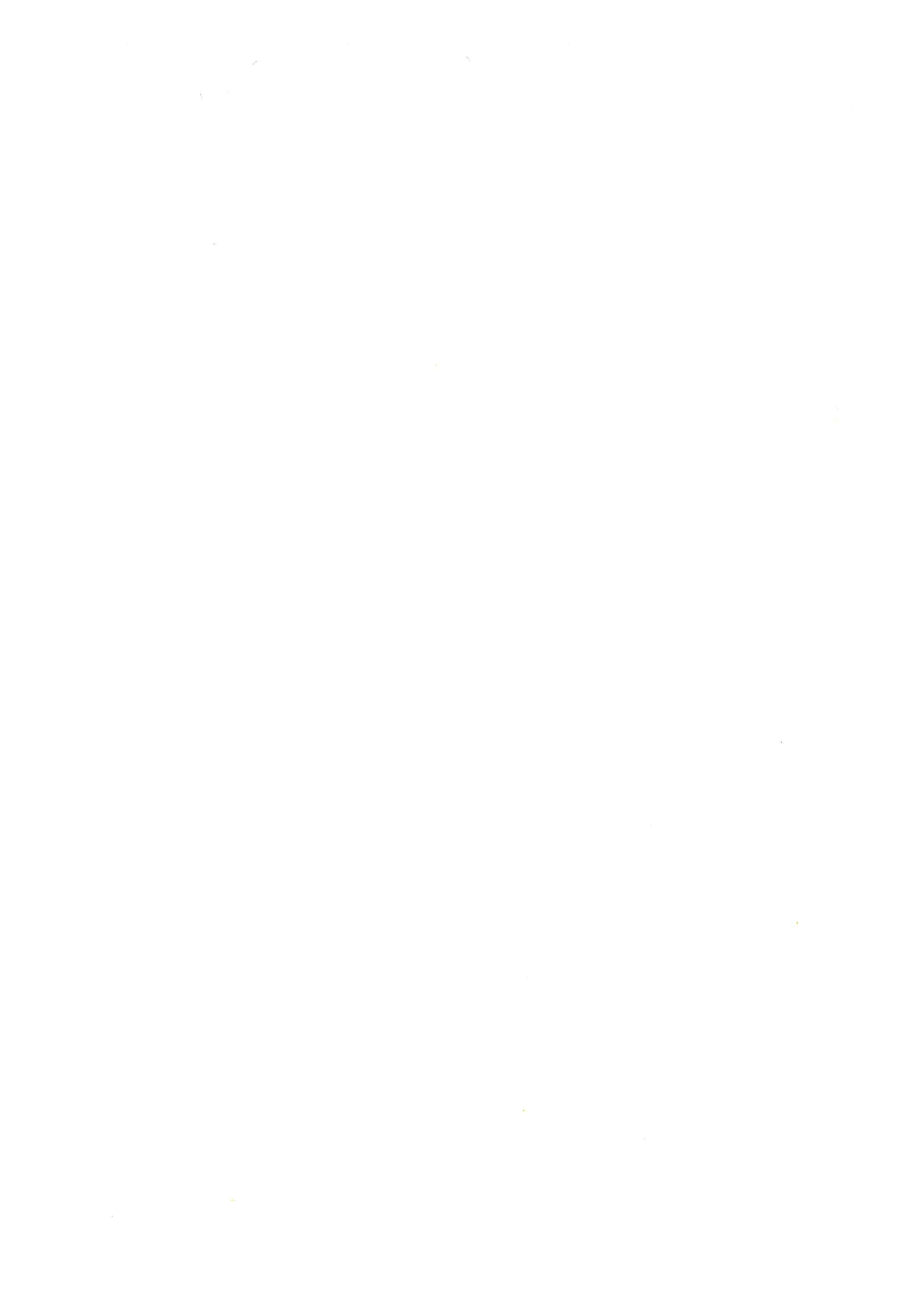 Madeline Musante Wake Ph.D.RN.Formazione post-base per infermieri di T.I. in U.S.A.Le risposte ai problemi della salute sono notevolmente cambiate negli USA dal 1983, anno in cui un nuovo regolamento governativo ha stabilito che gli o­ spedali, in base alla diagnosi medica, riceveranno una predeterminata somma di denaro per ogni paziente. Se spenderanno di più andranno in perdita, se spenderanno di meno avranno un guadagno.All'inizio questo piano era applicato solo per i pazienti con assistenza go­ vernativa, poi le compagnie di assicurazione private hanno cominciato ad ef­ fettuare i pagamenti con lo stesso criterio.L'effetto di tutto questo sul nursing è stato notevole: i pazienti ospedalizzati sono soggetti a forme di malattia più acute che in passato e l'ospedale sta di­ ventando un grande reparto di terapia intensiva.Il tempo di ricovero dei pazienti è diminuito, per cui ai pazienti e alle fa­ miglie deve essere insegnato come curarsi a domicilio, per es.: membri della stessa famiglia possono prestare assistenza ad un paziente emodializzato a ca­ sa; bambini con displasia polmonare vengono dimessi dai reparti di cura e ri­ mangono a casa con protesi respiratoria.Gli infermieri di T.I. insegnano ai parenti l'uso di questi apparecchi e le metodiche e periodicamente attuano assistenza infermieristica ai suddetti, fuori della struttura ospedaliera.Gli amministratori calcolano esattamente i costi per le cure infermieristiche al degente, in base a classificazioni sul tipo di paziente, sull'intensità dell'assi­ stenza infermieristica, sul numero delle ore di nursing prestate al giorno per paziente per specifiche aree di cura.Osserviamo quindi che: la maggior gravità delle patologie, una più veloce dimissione e il contenimento dei costi, inevitabilmente vanno a gravare sull'as­ sistenza  infermieristica.Per  questo  motivo  molti  infermieri  stanno  lasciando  l'ospedale,  e  qualcheha ridotto i posti letto.A causa della maggior acutezza dei casi e delle nuove tecnologie, l'assisten­ za infermieristica  è diventata più complessa.C'è stato un aumento nel numero degli infermieri che si sono specializzati. Per la maggior complessità e per le numerose specializzazioni infermieristi­che c'è stato un aumento dei programmi formativi e dei meccanismi di ricono­ scimento dei titoli.Esistono quindi molti programmi formativi, per gli infermieri dell'area criti­ ca, che in USA vengono dedotti dalla pratica clinica, dalla ricerca e dalle teo­ rie infermieristiche.Pensiamo che la formazione debba essere ancorata alla realtà della pratica, provata per efficacia attraverso la ricerca e proiettata in avanti attraverso la teoria.79L'assistenza è un lavoro sia intellettuale che fisico.L'A.N.A. (American Nurses Association) definisce l'assistenza come diagno­ si e trattamento  delle necessità  dell'uomo riguardo  ai problemi  di salute attuali e potenziali.Gli infermieri sono di supporto alle naturali funzioni umane, sia quando controllano le risposte del paziente alla patologia e alla terapia, sia quando ri­ levano segni precoci di complicazioni, e lavorano per impedire l'aggravamento del paziente.Essi applicano i piani di cura dettati dal medico, ma stabiliscono e attuano anche un piano infermieristico, assistendo i pazienti, identificando i loro pro­ blemi, provvedendo  alle cure e valutando l'efficacia delle prestazioni.Possiamo quindi definire "diagnosi infermieristica" l'insieme delle risposte fisiologiche e psicosociali del paziente ai problemi di salute: il medico diagno­ stica la malattia, l'infermiere ne rileva la risposta individuale (per u na diagnosi medica di infarto miocardico, la diagnosi infermieri tica potrà essere: ridotta gittata cardiaca o paura  di morire).Uno dei fondamentali concetti per la  formazione  all'assistenza  intensiva  è che gli infermieri devono capire sia  la evoluzione della malattia e la terapia medica conseguente, per valutare se il paziente stia migliorando, sia le innu­ merevoli variazioni delle risposte fisiologiche e psicosociali che  gli individui possono avere in conseguenza a problemi  di salute.FORMAZIONE INFERMIERISTICA DI BASELa formazione infermieristica di  base in  USA  è costituita  da  un  corso di due anni con diploma finale di infermiere associato (A.D.N.), e da  uno  di quattro anni con dottorato (B.S.N.).Il programma per il diploma A.D.N. insegna gli aspetti fondamentali scien­ tifici e tecnici del nursing.I programmi del corso B.S.N. includono anche studi di scienze fisiche e so­ ciali, materie umanistiche  e nursing professionale.Fino a poco tempo fa entrambi i programmi qualificavano l'infermiere pro­ fessionale per la registrazione all'albo e relativa licenza all'esercizio, ma ora le leggi  dei  vari  Stati  stanno  cambiando,  distinguendo  gli  infermieri  associatiA.D.N. dagli infermieri professionali B.S.N.Il cambiamento è lento perché vi è opposizione da parte di alcuni gruppi.La base scientifica e l'importanza attribuita alla valutazione dell'assistenza infermieristica nel programma di laurea hanno grande importanza nella pre­ parazione degli infermieri di T.I..Il curriculum di studi per diploma B.S.N. applicato nella mia Università (Marquette University) è il seguente:80a - scienze naturali di base:b - scienze sociali:	c - scienze applicate:chimicaanatomiafisiologiafisiopatologiabiochimicamicrobiologiapsicologiasviluppo psicologicosociologia della famigliafarmacologianutrizioneNel nostro programma la valutazione critica è sviluppata attraverso corsi di filosofia e metodi di insegnamento  che aiutano a costruire il pensiero critico.I corsi infermieristici includono l'applicazione delle conoscenze scientifiche nelle varie fasi della vita umana, per vari tipi di malattia e per problemi infer­ mieristici e assistenziali.In aggiunta al curriculum alcune scuole offrono corsi specifici in cure critiche.Nella nostra Università c'è anche un corso, per gli studenti del IV anno, di specializzazione post-base in cure critiche.L'AAC.N. raccomanda studi sull'area critica per gli studenti che vogliono ottenere il diploma BSN.FORMAZIONE  POST-BASEUndici dei nostri 50 Stati richiedono una formazione permanente per conti­ nuare a concedere la licenza.Alcune associazioni infermieristiche richiedono che vengano sostenuti degli esami per il rilascio di certificati, come ad esempio per il certificato  di infer­ miere per l'emergenza (C.E.N.: Certified  Emergency Nurse), o per l'infermiere di cure critiche (C.C.R.N.: Certified Critica! Care Nurse).L'associazione degli infermieri specializzati in emergenza e l'AAC.N. pub­ blicano dei testi guida da consultare per gli esami.Gli esami vertono su argomenti  cardiovascolari,  polmonari  e  neurologici che riguardano il 19% dei tests.Altre aree testate sono: renale, gastrointestinale, ematologica , endocrina ed etico-legale.Si può vedere che per ogni area clinica gli infermieri sono interrogati su a­ natomia, fisiologia e cura dei problemi infermieristici relativi a comuni stati di malattia.Ogni anno più di mille infermieri sostengono questi esami e si preparano attraverso corsi o studi autodidattici .Tutti gli ospedali richiedono una formazione post-base per lavorare in T.I.Questa viene verificata da una commissione unificata accreditata dagli ospedali.Non sono richiesti particolari standards sulla vastità e sui contenuti dei programmi,  che quindi possono  essere molto variabili.81Gli ospedali organizzano più corsi di formazione post-base: sull'orienta­ mento, sulla formazione per servizi specifici e sulla formazione pernianente:il corso di orientamento presenta ai nuovi infermieri l'ospedale e le varie u­ nità di T.I.;il corso di formazione per servizi prepara gli infermieri a lavorare in uno specifico ospedale;il corso di aggiornamento o formazione permanente  favorisce  lo  sviluppo della conoscenza e delle capacità infermieristiche non specifiche ad  un o­ spedale, ma in relazione piuttosto  al ruolo infermieristico.Qualche ospedale acclude ai programmi di orientamento l'inizio di un cor­ so in T.I. che continuerà con i corsi di formazione permanente.Questi programmi di orientamento possono avere dalle 40 alle 125 ore di teoria e dalle 70 alle 320 ore di pratica clinica supervisionata.Per quanto ci riguard'!, il progetto più valido per programmi di orientamen­ to è stato il modello basato sulla competenza,  che  ha  le seguenti  caratteristi­ che:1) obiettivi pratici e teorici chiaramente definiti per le cure del paziente critico;evidenza sulla realizzazione  del programma  previsto;uso di stùdi autodidattici e di attività di apprendimento dirette da un inse­ gnante;stima del precedente  apprendimento  e richieste  di deroga  al programma quando ciò sia appropriato;presenza di un monitore : un I.P. con esperienza, che segua le nuove infer­ miere;verifica  dell'apprendimento  teorico e della pratica.Conoscete quali sono le più importanti competenze di un I.P. in T.I.? Forse, saper riconoscere in modo  tempestivo  ed appropriato  situazioni  che potrebbe­ ro minacciare la vita  del paziente e saper prendere i  provvedimenti  più adeguati.Per l'infermiere di emergenza la capacità più importante è il "triage", ovve­ ro saper decidere quale paziente abbisogni di intervento prima di un altro, e quali siano i problemi da trattare per primi.ALTRE FONTIOltre agli ospedali in U.S.A. organizzazioni private e associazioni provve­ dono  egualmente  all'aggiornamento.Il più importante centro di informazioni per l'istruzione sull'assistenza in­ fermieristica in cure critiche in U.S.A. è l'AAC.N., Istituto Nazionale per l'Insegnamento.In un convegno tenutosi nel maggio  di quest'anno  ed al quale parteciparo­ no più di 5000 persone furono trattati argomenti sulla pratica clinica di base e quella  avanzata.82Alcuni argomenti prendevano in esame uno stato specifico di malattia, per esempio l'insufficienza epatica.Altri trattarono problemi comuni a molti pazienti, come per esempio il do­ lore e la nutrizione.Oltre agli argomenti clinici furono presi in considerazione temi riguardanti la gestione infermieristica per l'infermiere manager e temi relativi all'istruzione infermieristica per gli infermieri insegnanti.Noi pensiamo che sia indispensabile per gli insegnanti e per i managers continuare la loro formazione nell'assistenza infermieristica clinica, tanto quanto in pedagogia o in management, in modo da poter far fronte alla prati­ ca clinica nel nursing.In aggiunta alle letture ci sono vari incontri dove varie persone discutono su argomenti relativi alla politica dell'assistenza in cure critiche.Come per il vostro gruppo (AN.I.ART.I.) l'A.A.C.N. usa i congressi per di­ scutere dei problemi e per influenzare la politica delle scelte.Anche le università provvedono ad una formazione post-base .Oltre ai diplomi di base l'infermiere può ottenere il diploma di Master e il Dottorato.Il Master in assistenza infermieristica in cure critiche qualifica l'individuo come infermiere clinico specialista.L'infermiere specialista è un professionista avanzato che si occupa della cu­ ra dei pazienti, dell'insegnamento e che applica la ricerca alla pratica .Il Dottorato (Ph.D. o D.N.S.) prepara gli infermieri a fare ricerca nell'assi­ stenza infermieristica  in cure critiche.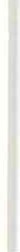 La formazione continua è comunque offerta dalle università per  gli  infer­ mieri di qualsiasi livello.Alcuni programmi sono tecnicamente orientati, come ad es.: programma per monitoraggio emodinamico.Altri sono orientati allo sviluppo di altri temi, come quelli etici in cure critiche.       ·Altri ancora sono impostati sulle cure critiche di base o avanzate.Alcuni di questi sono orientati su particolari tipi di degenti in T.I., come ad esempio: bambini, pazienti traumatizzati o pazienti con problemi cardiaci.METODI DI INSEGNAMENTOLa formazione continua può aver luogo in classe, in laboratorio, in reparto o a casa.L'insegnamento in classe include letture, discussioni di gruppo, studio di casi, ecc.La lettura è una buona maniera per apprendere nuove conoscenze, molte informazioni possono essere date a più persone contemporaneamente e in po­ co tempo.L'apprendimento è più che mai proficuo durante la partecipazione a di­ scussioni nei lavori di gruppo o su casi specifici.Nel laboratorio possono essere fatte dimostrazioni, simulazioni o possono essere "giocati" dei ruoli.83La simulazione è indicata per preparare l'infermiere a nuove manualità. Uno dei nostri ospedali stava preparando gli infermieri ad assistere pazien­ti con cuore artificiale e li addestrava su di un simulatore.Ogni infermiere ha avuto all'inizio lezioni teoriche e tirocinio pratico con il simulatore, in modo da essere in grado di scoprire problemi e risponderne appropriatamente.Quando hanno assistito  il loro primo  paziente  "reale" con cuore  artificiale, si sono sentiti preparati.Alcuni educatori usano nuove metodiche avvalendosi di computer e video dischi al laser: ci sono eccellenti programmi per le interpretazioni delle aritmie cardiache e di rianimazione cardiopolmonare .Nell'ambiente clinico: possono essere usati come metodo il giro infermieri­ stico attorno al letto del malato, si possono organizzare incontri con i pazienti stessi, avvalendosi di infermieri insegnanti.Un nuovo infermiere può essere assegnato ad un monitore: che è un infer­ miere competente in cure critiche, per essere guidato ed educato.I monitori hanno bisogno di tirocinio nei processi di guida/insegnamento e di una buona esperienza assistenziale.Ciascuno può imparare, a seconda del proprio interesse, tramite studi autodidattici.Alcune riviste infermieristiche in U.S.A danno risalto alle sezioni riservate alla formazione permanente, utilizzando articoli e contenuti di altri testi.Alcuni ospedali hanno dei "clubs  per le riviste", in questi  clubs  gli  infer­ mieri si incontrano regolarmente per discutere un articolo scelto e la sua appli­ cazione nella  pratica  clinica.FORMAZIONE DOPO LA SPECIALIZZAZIONELa formazione permanente può avere come obiettivo il miglioramento di u­ no specifico infermiere, di uno ospedale, di una nazione.I risultati della formazione continua possono essere di quattro livelli : soddi­ sfazione personale, quindi conoscenza e miglioramento della performance per­ ciò salute del paziente.Numerosi sono i metodi che possono essere di aiuto nell'insegnamento . Comunque, abbiamo constatato, che non è sufficiente fornire solo informa­zioni.Un aumento delle conoscenze può non corrispondere ad un aumento delle abilità pratiche.Nel processo di formazione noi pretendiamo il  miglioramento  del  livello della pratica infermieristica  e di conseguenza la salute dei nostri pazienti .Allo scopo di migliorare l'assistenza in cure critiche, abbiamo visto che la formazione permanente deve essere applicabile specificamente alla pratica ed indirizzare il risolvimento  dei problemi  clinici.L'educatore Cyril Houle diceva: "Quando il professionista entra in servizio i problemi presenti in casi particolari diventano il centro dell'attenzione : lo studio di questi problemi è lo stimolo più significativo per la formazione conti­ nua attraverso l'intero corso di una carriera attiva".84Quando siamo di fronte al problema di un paziente  e vogliamo indirizza re la formazione infermieristica al fine di risolverlo, come prima cosa ci riferiamo alla pratica corrente, poi  determiniamo  quello  di  cui  l'infermiere  ha  bisogno per imparare e per migliorare tali procedimenti: insegnato tutto questo  osser­ viamo se la pratica rivista e attuata è efficace.Abbiamo rilevato che spesso gli infermieri conoscono una maniera miglio­ re per praticare l'assistenza, ma non la attuano a causa di ostacoli nell'ambien­ te di lavoro.L'infermiere che insegna ha più conoscenze pratiche e può trasmetterle per realizzare miglioramenti nell'assistenza.Gli infermieri managers possono diventare alleati degli educatori e rinfor­ zare apprendimenti nuovi, possono facilitare cambiamenti nell'assistenza pro­ curando attrezzature necessarie, o cambiando alcune regole.La formazione permanente effettiva dell'assistenza infermieristica dovrebbe essere insegnata  da esperti sia nei contenuti che nella pratica .Cercando soluzioni a nuovi problemi , medici e infermieri collaborano per apprendere insieme.Da noi la fisiologia può essere insegnata dagli infermieri o dai medici, co­ me pure la patologia, ma l'assistenza infermieristica  può essere insegnata  solo da infermieri.I medici possono insegnare la prospettiva medica della assistenza infermie­ ristica , ma non possono insegnare l'assistenza infermieristica stessa.Non è sufficiente presentare la fisiologia, la patologia e la terapia, c'è biso­ gno di infermieri competenti in cure critiche per insegnare strategie, per  con­ trollare le risposte del paziente alle fasi della malattia e alla cura intensiva.Occorre pianificare l'assistenza in modo da aiutare il paziente. ad integrare queste esperienze nella sua vita .	·In conclusione, nella carriera di infermiere di cure critiche la formazione permanente  può:	·rinforzare le conoscenze  di base per la pratica  assistenziale; mantenerle, espandere e aggiornare  conoscenze  e abilità; sviluppare  l'esperienza  clinica.Lo svolgimento di un programma generale nella fase  iniziale,  fornisce  la base di conoscenze necessarie per la pratica.Il programma dovrebbe includere: fisiologia, fisiopatologia , interventi  clini­ ci, dotazione di materiale  e procedure.Il programma dovrebbe preparare le infermiere per la rianimazione cardio­ polmonare, interpretazione delle aritmie, monitoraggio emodinamico, gestione della ventilazione meccanica e monitoraggio dei fluidi dell'organismo.-   In  aggiunta  all'insegnamento  in classe, il programma  deve prevedere  un'e­ sperienza  clinica  supervisionata .La valutazione del programma iniziale deve essere fatta mediante  tests scritti, tests di capacità, revisione del grado di performance in  campo  clinico, cioè è necessario  stimare la pratica  e non solo le conoscenze.Il mantenimento , l'espansione e l'aggiornamento dell'assistenza infermieri­ stica in cure critiche può essere fatto attraverso lezioni o letture.85Lo sviluppo dell'esperienza richiede riflessione e capacità di risolvere i problemi.Gli educatori possono programmare discussioni su casi clinici che non hanno avuto una adeguata risposta.Le verifiche dell'efficacia della  formazione  in  assistenza  critica  dimostrano un lavoro infermieristico competente e che migliora la salute del paziente.Un gruppo di medici ed infermieri nel congresso sulla medicina di cure cri­ tiche nel 1983, proclamò: "Gli infermieri sono l'elemento chiave nell'assistenza critica. La presenza continua e la valutazione dell'infermiere professionale in­ fluenza positivamente la buona riuscita delle cure".Noi sappiamo che infermieri adeguatamente istruiti in cure critiche otten­ gono risultati diversi e miglioramenti nella prognosi.Quello che la nostra specialità richiede sono cose molto importanti, impor­ tanti però, sono anche i risultati.La formazione post-base è essenziale per infermieri in cure critiche per rea­ lizzare una assistenza mirata che spesso significa differenza tra vita e morte.Questi sono tempi critici per l'evoluzione e la trasformazione dell'assistenza infermieristica nell'area critica, sia negli U.S.A. che in Italia; è necessario quin­ di progredire per restare al passo con i tempi.traduzione  a cura di:l.P. Marilena Bedinl.P. Giuseppe Nardon .e/o Rianimazione O.C. Vicenza86Abba T., Scorzelli F.I contenuti specifici dell'area critica nella formazione di baseLa ricerca di contenuti riferibili all'area cntlca nella formazione di base non può prescindere dalla individuazione di quelle che sono le funzioni e le attività di competenza dell'Infermiere Professionale in generale e nello specifi­ co di quest'area.Tale processo di identificazione delle funzioni ed attività riveste, nel nostro contesto, aspetti di problematicità per:carenze di atti ufficiali di indirizzo; inadeguatezza degli atti ufficiali esistenti.Lo stesso piano studi in allegato al Decreto di Riforma delle Scuole I.P. è privo degli obiettivi per la formazione di base che dovrebbero, altresì, indicare le funzioni della figura professionale che viene preparata .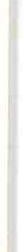 La necessità di indirizzi in merito viene, in parte, assolta dalla Legge di Ra­ tifica dell'Accordo di Strasburgo (15/11/73 n. 795). Quest'ultimo, siglato in data 25/10/67, pur rivestendo solamente le caratteristiche di un accordo di massima sul rinnovamento dei contenuti della formazione di base negli Stati Membri firmatari, indica, al capitolo primo dell'allegato 1, le funzioni di quella che viene chiaramente indicata "Infermiera di cure generali", escludendo una pre­ parazione mirata ad un qualche settore specifico dell'assistenza (Art. 1, cap. secondo).L'istruzione teorica ricomprende nelle cure infermieristiche la prevenzione della malattia, l'educazione sanitaria, l'uso ed azione dei farmaci, problemi ali­ mentari e dietetici, la riabilitazione, nonchè le cure di primo soccorso e riani­ mazione (impropriamente tradotto pronto soccorso nel testo italiano). Analoga attenzione viene posta agli aspetti di primo soccorso e rianimazione nel settore del Nursing clinico. Se ne desume l'intervento del Legislatore di dotare l'infer­ miere di cure generali, proprio perché presente in ogni settore di attività sani­ taria (dall'ospedale, alle case, al luogo di lavoro, ecc.) di nozioni e tecniche atte a consentirgli di intervenire efficacemente in caso ·di pericolo di vita dell'assi­ stito, prevenendo ulteriori complicanze.Come noto la chiarezza d'intenti presente nel Testo Ufficiale dell'Accordo viene compromessa già nell'atto stesso della traduzione, non certo per errore di traduzione, in quanto per la scelta dei termini usati e la trasposizione di conte­ nuti che ne vanificano lo spirito innovativo. L'intervento normativo di modifi­ ca dell'iter scolastico non esplicita e non persegue il precedente nè altri obietti­ vi formativi: le cure di primo soccorso e rianimazione non compaiono nel pia­ no studi, dove, peraltro non compaiono le "cure infermieristiche" ma bensì le87"tecniche infermieristiche";  ritroviamo, invece, la Rianimazione  associata  ad Anestesia nel secondo anno di corso.Nè il tirocinio pratico (traduzione di insegnamento clinico) ripropone gli a­ spetti di primo soccorso e rianimazione.Per contro interventi di urgenza quali: respirazione artificiale, ossigenotera­ pia , massaggio cardiaco esterno, manovre emostatiche, compaiono tra le attri­ buzioni  date all'I.P. al punto  11 dell'art. 2 del Decreto  sulle mansioni.A tale proposito è opportuno sottolineare come nella Legislazione non sia­ no mai state definite le funzioni dell'Infermiere, ma solamente indicate le attri­ buzioni (siano esse di carattere organizzativo, amministrativo o assistenziale), che concettualmente richiamano il compito svolto come dovere attribuito o as­ segnato da altri.A questa inadeguatezza del sistema normativo, si contrappongono le spinte al rinnovamento culturale e tecnico che provengono sia dal contesto sociale, sotto forma di richieste di soluzioni a problemi sempre più complessi, dal contesto sanitario stesso ove questi si manifestano, sia dal mondo professiona­ le che ricerca e promuove la propria legittimazione.Di fronte alla latitanza degli organismi responsabili a livello centrale, che continuano a trascinare irrisolti di Legislatura in Legislatura i problemi della formazione di base, molte sono le realtà regional locali, associative che hanno assunto concretamente e "responsabilmente" il compito di sanare le deficienze. Il nostro tentativo di individuare quali obiettivi si ponga la formazione di base rispetto all'area critica e attraverso quali conoscenze e strumenti li perse­gua, non può prescindere, quindi, da queste realtà.Individuati gli ambiti di intervento dell'infermiere in:interventi di prevenzione delle complicanze; individuazione precoce delle stesse; interventi di primo soccorso d'urgenza;interventi volti ad allertare il Servizio e gli Specialisti;verifichiamo attraverso la nostra indagine se e come i programmi del corso di base affrontano questo aspetto della formazione.Verificata l'impossibilità di reperire questi dati dalla normativa nazionale consideriamo quelle realtà decentrate cui si faceva riferimento poc'anzi, che grazie ad un tessuto socio-culturale sensibile e preparato ed una volontà politi­ ca predisposta ad assumere le proprie responsabilità, anche nel campo della formazione, hanno assunto progetti di revisione del piano studi del Decreto di Riforma.Sulla scorta di alcuni criteri di indirizzo quali:la verifica della correttezza dell'impostazione metodologica e di scelta dei contenuti coerenti e finalizzati agli obiettivi esplicitati;la verifica della composizione del gruppo di esperti incaricati di formulare la proposta;la verifica del grado di legittimazione e pubblicizzazione dati alla proposta dal livello politico regionale.88Ci siamo rivolti specificatamente ai programmi-piani di studio delle Regio­ ni: Piemonte - Toscana - Emilia Romagna - Lombardia; nonché ai pro­ grammi di insegnamento dell'anno scolastico 1986/87 di alcune Scuole I.P. dell'hinterland milanese.Abbiamo considerato alcuni elementi quali: I) gli obiettivi del piano di stu­ dio nel triennio; 2) l'inserimento degli stessi di discipline teoriche, quali: Car­ diologia e Rianimazione; 3) i contenuti del Nursing teorico e clinico e la meto­ dologia di insegnamento.La varietà di situazioni assistenziali accomunabili nel concetto di area criti­ ca, rende arduo e forse limitativo del concetto stesso, considerare solamente le discipline specialistiche indicate poiché queste non possono essere, comu nque, né insegnate né apprese se avulse dal piano studi stesso e se non sono prece­ dute da altre discipline di "ordine generale" quali: Anatomia , Fisiologia, Bio­ chimica, Biofisica, Patologia Generale, Farmacologia Generale Clinica, Patolo­ gia Medica e Chirurgica. Dia mo qui come scontati questi insegnamenti di "or­ dine generale" senza, peraltro, entrare nel merito della pertinenza dei contenu­ ti o della metodologia di insegnamento: diamo qui come assunto che queste discipline sono elementi costitutivi imprescindibili della preparazione teorica dell'Infermiere.Sicuramente non esauriscono la preparazione teorica che, proprio per la complessità delle situazioni assistenziali cui siamo chiamati a rispondere deve dotare il futuro professionista di alcune conoscenze specialistiche e della capa­ cità di utilizzarle nella prassi secondo i tempi e le modalità  convenienti.In altri termini, le discipline che abbiamo indicato di "ordine generale'', se opportunamente supportate dall'insegnamento del Nursing e dall'esperienza clinica, assolvono al bisogno conoscitivo relativo all'ambito degli interventi di prevenzione all'insorgenza delle complicanze; di riconoscimento precoce delle alterazioni delle funzioni vitali; delle capacità organizzative in caso di urgen­ za; ma non entrano nel merito di interventi specifici.Vengono, allora, chiamate in causa quelle discipline che per la loro specifi­ cità, non si limitano ad indicare le complicanze e la loro modalità d'insorgen­ za, ma indicano come trattarle operativamente, al fine di garantire la sopravvi­ venza del paziente fino al momento in cui questi verrà preso in carico dagli Specialisti salvaguardandolo da ulteriori insulti alla sua integrità.I programmi-piani di studio regionali presi in considerazione presentano, come dicevamo, il tentativo fatto a livello degli Assessorati Regionali, con il supporto di gruppi di esperti, di sistematicizzare il piano studi nazionale, po­ nendo obiettivi, riorganizzando con varie metodologie l'elenco sterile di mate­ rie proposte, indicando contenuti per le diverse discipline, compreso il Nursing integrando gli insegnamenti teorici e clinici.REGIONE :PIEMONTEIl lavoro preso in considerazione rappresenta lo sviluppo e la continuazio­ ne di una precedente rielaborazione del Piano Studi, emanato dalla regione nel giugno 79. Il presente lavoro contiene la sintesi operativa dell'esperienza89maturata in questi anni, nonchè il risultato di gruppi costituiti da monitori, do­ centi, direttrici didattiche, componenti dell'Ufficio Centrale dell'Area di Forma­ zione Professionale, attivatisi nell'anno scolastico 1981/82.ObiettiviPremesso che la formazione dovrebbe essere:centrata sulla persona umanaorientata verso l'evoluzioneimperniata sulla personalizzazione: tendente a far acquisire (omissis) la ca­ pacità di pensare, di agire, di prendere iniziative e soprattutto di assumere responsabilità professionali e umanediretta ad una professionalità  concreta e non verso la pura  funzioneaperta al perfezionamento: la formazione di base non può esaurire il cam­ po delle conoscenze (omissis); essa potrà fornire le basi (omissis) di un con­ tinuo approfondimento;essa ha il compito di formare Infermieri capaci di:provvedere al mantenimento e al miglioramento della salute tramite l'edu­ cazione sanitaria e l'assistenza;pianificare e coordinare le cure;sviluppare nuove tecniche, riadattando le precedenti; valutare la qualità delle cure;essere agenti di mutamento;assicurare ed animare le relazioni interpersonali;migliorare la qualità e l'insegnamento del Nursing attraverso la ricerca; attraverso tappe progressive:formazione scientifica  di base; conoscenza  del Nursing;attitudini fondamentali in Nursing;completamento  di formazioni  in luoghi particolari  di lavoro (ospedaliero ed extra ospedaliero).L'articolazione degli insegnamenti teorici delle diverse discipline pone:Cardiologia come sottotitolo della Patologia medica (ore totali 70) con l'o­ biettivo  di fornire allo studente le nozioni  di carattere eziologico, patogenetico e sintomatologico delle patologie .di natura medica, privilegiando quegli aspetti che permettono  all'Infermiere  di:conoscere gli elmenti  scientifici che garantiscono  la corretteza  dell'interven­ to preventivo;riconoscere le manifestazioni cliniche delle patologie per poter (omissis) in­ tervenire in caso di emergenza;collaborare con cognizione di causa all'intervento diagnostico e terapeutico;90osservare con precisione le reazioni alle cure;affrontare con competenza l'analisi dei problemi assistenziali del malato, ri­ cercando soluzioni adeguate e realizzandole.Rianimazione con Anestesiologia (ore totali 20) con l'obiettivo specifico di: far acquisire allo studente il concetto di rianimazione in relazione a diversi mo­ menti fisiopatologici con particolare riferimento ai principi scientifici, etici e alle responsabilità giuridiche in stretto rapporto con il processo rianimatorio, distinguendo:l'intervento infermieristico senza l'ausilio di strumenti; l'intervento infermieristico in ambiente attrezzato.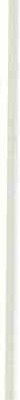 C)  Il  programma  di  Nu rsing  teorico  articolato  in  Unità  di  insegnamento prevede :9• Unità (I0  anno) Segni vitali: fornire allo studente strumenti per:acquisire la capacità  di osservare, rilevare, registrare, valutare i sintomi fon­ damentali oggettivi e soggettivi;saper riconoscere le principali alterazioni;saper intervenire nel modo e nei tempi appropriati.Correlazioni:  Fisica, Anatomia,  Fisiologia,  Patologia,  Semeiotica,  Biochimi­ ca, Statistica, Psicologia, Pedagogia.Contenuti: (omissis)misure  assistenziali  d'urgenza  nei  casi  di:  emorragia,  shock,  lipotimia, vomito.s• Unità  (2° anno) L'assistenza  al paziente  con problemi  respiratori  (omis- sis):respirazione assistita e controllata: apparecchiature e principi tecnici generali;problematiche   assistenziali  e  psicologiche  dei  malati  sottoposti  a  respira­zione assistita  e controllata; rimozione  delle secrezioni;drenaggio posturale:  significato  ed implicazioni  assistenziali, aspirazione naso-faringea: impiego terapeutico ed implicazioni assistenziali.(omissis)6• Unità (2° anno) La rianimazione cardio-respiratoria: richiami di fisiopatologiatecnica della rianimazione cardio-respiratoria in ambiente attrezzato ed in ambiente non attrezzato.918° Unità (2° anno) Attività infermieristiche in Pronto Soccorso: aspetti organizzativi e funzionali del P.S.competenze infermieristicheaspetti giuridici dell'attività  dell'I.P. in P.S.Il programma di Nursing clinico prevede: 2° anno.D.E.A. (100 ore comprensive di P.S. e Terapia Intensiva) in cui lo studente deve:prendere coscienza delle problematiche relative a:immediatezza e complessità della situazione da affrontareparticolare situazione psico-fisica dell'utenteintervenire correttamente:nella valutazione delle priorità di interventonella realizzazione e nel coordinamento degli atti di primo intervento e dell'assistenza di base (omissis) in Terapia Intensivanell'utilizzazione di particolari strumenti e presidi tecnici nella relazionalità con l'utente e con i suoi familiarinei  rapporti  funzionali  con  i  differenti  servizi  ospedalieri  ed  extraospe­ dalieri.REGIONE TOSCANAContributo per la pianificazione  del curricolo di studi delle Scuole I.P. - settembre 1979.Il gruppo di lavoro, costituito da monitrici e docenti delle scuole, è stato in­ tegrato e supportato dalla collaborazione di esperti regionali.ObiettiviTra gli obiettivi prefissati  ai corsi in diverse scansioni temporali:Identificare  precocemente  le  deviazioni  dalla  condizione  di  salute e  saper intervenire in modo corretto e specificoPrevenire   le  complicanze   e  le  deformità   originate   dalle  diverse  cause patologiche2.8 Sviluppare la capacità di comunicazione sia verbale che scritta e la capaci­ tà di trasmettere informazioni in modo breve e preciso.- C) L'elencazione di materie previste dalla normativa viene riconvertita in: sei corsi nel 1° anno;quattro corsi nel 2° anno;cinque corsi nel 3° anno (escluso il corso di Lingua Straniera triennale) artico­ lati in livelli di approfondimento delle tematiche, imperniati sul Nursing.92Il corso di assistenza al malato adulto (1° anno) nella 2• unità p. 7) prevede: osservazione e trascrizione  dei segni vitali;la s• unità - La persona con disturbi cardiovascolari al p. 8) prevede: svolgereuna assistenza "sicura ed efficace" alla persona colpita da malattia cardiova­ scolare (paziente colpito da infarto); acquisire conoscenze dei principi di base dalla rianimazione cardiopolmonare.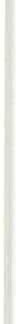 Esperienze cliniche: svolgere assistenza ad una persona colpita da infarto. Aula di dimostrazione: tecniche ed attrezzature utilizzate per la rianimazio­ne cardiovascolare.Il corso di Assistenza  infermieristica  alle persone adulte (2° anno) prevede:Unità n° 1 - Assistenza infermieristica alle persone adulte che necessitano di un intervento chirurgico con al p. 8):conoscenza dell'assistenza infermieristica ai pazienti con complicazioni; conoscenza delle responsabilità  dell'infermiere in rapporto al paziente (o­ missis) di rianimazione.esperienze cliniche: visite ed osservazioni in sala operatoria e di rianima­ zione, discussione circa la loro organizzazione e le attrezzature in uso.Unità n° 5 - Assistenza infermieristica a persone adulte che necessitano di un intervento di chirurgia cardiaca, con, al p. 4):interventi infermieristici che aiutano il paziente che ha subito un intervento di chirurgia cardiaca:aiutare la persona  e la famiglia ad adattarsi alle modifiche connesse con questo problema;prevenire  le complicanze.Esperienze cliniche:aiuta l'Infermiere diplomato nell'assistenza al paziente nei primi due giorni dopo l'intervento;assiste i pazienti  che hanno  subito u n intervento  toracico  dopo il 4° giorno post-operatorio.La metodologia qualificante della proposta è rappresentata dalle pre e post conferenze; essa consente di aiutare lo studente a sviluppare la capacità di ri­ flettere su un problema  ed è costituita da una fase preparatorioa  tendente  a:orientare l'apprendimento pratico;stabilire la base per l'analisi dell'esperienza di apprendimento; riconoscere i contenuti e i limiti del ruolo dell'infermiere; rinforzare l'apprendimento del processo di "problem-solving";nonché u na fase di riflessione ed approfondimento dell'esperienza di appren­ dimento stessa.93REGIONE EMILIA ROMAGNACorso triennale per Infermieri Professionali: obiettivi; piani di studio; metodologie.Preso atto della sterilità delle proposte contenute nel D.P.R. di riforma, il Consiglio Regionale nel marzo 1976 deliberò l'istituzione di una Commissione di esperti con il compito di redigere un documento di revisione completa del piano studi, comprendente: la ridefinizione degli obiettivi, un progetto per l'i­ struzione teorica; un progetto per l'istruzione pratica; l'indicazione di metodo­ logie funzionali alla formazione professionale degli allievi.ObiettiviAssicurare all'Infermiere la piena autonomia culturale e professionale in o­ maggio ad una professionalità più critica ed autonoma, capace di momenti  de­ cisori, ove il sapere e il saper fare diventano un'unica fase in continua evoluzione.Le diverse discipline vengono riorganizzate in quattro accorpamenti:  Scien­ ze Umane; Scienze Mediche;  Discipline  Igienico-preventive;  Scienze  Biologi­ che diversamente articolate nel triennio; il Nursing,  inteso come filone centrale fa parte di ogni accorpamento.L'accorpamento Scienze Mediche, articolate nel triennio prevede:1° anno:       omissisNursing applicato alla Patologia Medica e Chirurgica, Dietotera­ pa e Farmacologia in cui viene trattato il programma di Cardiolo­ gia;3° anno:       Il Nursing delle specialità. (omissis)6• unità - Rianimazione (30 ore): concetti generali; fisiopatologia re­ spiratoria; insufficienza respiratoria; respiratori automatici; quadri clinici; rianimazione cardiocircolatoria .- Il Nursing degli interventi di urgenza (70 ore).2• unità - Urgenze chirurgiche: cause; sintomi; diagnosi; trattamento. 3• unità - Urgenze mediche: aritmie; shock cardiogeno; edema pol­ monare acuto; arresto cardiaco da fibrillazione ventricolare e da blocco; disturbi cerebrali acuti; disturbi respiratori acuti; stati di co­ ma più comuni; terapia d'urgenza della crisi anafillatica.L'insegnamento del Nursing, a partire dal Nursing-assistenza di base nel 1° anno è centrato sul processo del "problem solving" e viene consigliata la for­ mulazione di piani di assistenza in ordine crescente per complessità e difficol­ tà.94	..REGIONE LOMBARDIAContributo alla pianificazione del programma triennale di studio per Infer­ mieri Professionali.L'Assessorato alla Sanità, preso atto che l'adeguamento alle norme Comu­ nitarie sulla formazione richiede una radicale revisione dei contenuti e delle metodologie, affida suddetto compito ad una équipe di tecnici ed esperti della formazione infermieristica.ObiettiviPer gli obiettivi del corso di formazione si fa riferimento agli obiettivi del Consiglio C.E.E. del 27 giugno 1977; vengono poi indicati gli obiettivi specifici per ciascuna  materia.L'intervento sulla elencazione delle discipline del programma triennale ha lo scopo di determinare raggruppamenti interdisciplinari di materie, al fine di creare delle "unità di insegnamento" correlate fra loro per contenuti affini.La Rianimazione, ricompresa con Anestesia nel raggruppamento B del 2° anno di corso, si pone l'obiettivo di: far acquisire il concetto di rianimazione nelle sue accezioni riferite ai diversi momenti fisiopatologici ed in rapporto a­ gli scopi del trattamento.La Cardiologia, con Cardiochirurgia e Chirurgia Polmonare appartiene al raggruppamento C) specialità  medico-chirurgiche  nel  3° anno, con  l'obiettivo di completare le conoscenze nelle malattie cardiache, in particolare dei quadri patologici di ordine chirurgico per quanto attiene la situazione del pronto in­ tervento  e della Terapia Intensiva.C) L'insegnamento del Nursing, componente organizzatore di ogni raggruppa­ mento interdisciplinare, riprende e finalizza, a partire dal 2° anno, le cono­ scenze relative agli interventi d'urgenza in relazione agli atteggiamenti propri del saper agire nell'urgenza:agire contro le possibili complicanze; individuare i segni premonitori; attuare i primi atti infermieristici;chiamare il medico di guardia e preparare il materiale di pronto soccorso;per affrontare, nel 3° anno, l'assistenza per la Rianimazione e la Terapia Inten­ siva, in correlazione con l'insegnamento di Cardiologia e Cardiochirurgia .Poiché è, tuttavia, ipotizzabile la presenza di un certo scarto tra le proposte teoriche e la realizzazione delle stesse nelle diverse realtà locali, abbiamo esa­ minato i contenuti dei programmi svolti in 5 Scuole dell'hinterland milanese.I datin° di programmi teorici di Rianimazione esaminati	5n° di programmi teorici di Cardiologia esaminati	5n° di programmi teorici di Nursing correlati alle discipline sopraelencate           595Contenuti specifici dei programmi di Rianimazione e loro distribuzione:Contenuti specifici dei programmi di Cardiologia e loro distribuzione:Contenuti del programma di Nursing e loro distribuzione:schema Aschema B schema  cAnalisi dei contenuti riferibili all'area critica in cui è prevedibile l'interven­ to dell'I.P. nelle fasi di:prevenzioneindividuazione precocesostegno funzioni vitalie la successiva presa in carico da pa rte dello Specialista:	schema  D Analisi dei contenuti riferibili esclusivamente alla area critica:	schema F Esperienza di tirocinio in settori dell'area critica:	schema F Dall'analisi  effettuata  appare evidente che è sentito nella  realtà  scolastica  il problema  di preparare  il futuro professionista  a  far fronte al paziente  che, per motivi  diversi  diventa  critico  e,  quando  ciò  è  possibile,  a  prevenire  questimotivi.Pare tuttavia che la soluzione di questo problema sia diversificato a secon­ da di fattori che incidono da sempre nella preparazione dell'Infermiere:l) la preparazione e l'esperienza professionale dei docenti  infermieristici  e non che li rende diversamente sensibili e disponibili ad affrontare partico­ lari aspetti dell'assistenza;la caratteristica dell'Ospedale a cui la Scuola è collegata per lo svolgimento del tirocinio e le tipologie di prestazioni curative che vengono date;il modello di Infermiere che, nel contesto specifico, si vuole preparare. Quest'ultimo fattore  è, in parte,  dipendente  dai primi  due,  in parte,  risente di quelle che sono le aspettative in proposito espresse dal tessuto socio­ culturale della zona e dalla categoria dei professionisti  stessi;quarto, ma non ultimo per importanza di incidenza nelle scelte: la non chiarezza di obiettivi nella  formazione; la mancata  definizione  delle funzio­ ni del professionista Infermiere a livello di normativa nazionale hanno consentito lo sviluppo di filosofie, a volte anche molto diverse, su questa te­ matica: dall'Infermiere esclusivamente esecutivo, al mini medico, all'Infer­ miere unico-polivalente,  ecc.A conferma di questa non chiarezza di intenti depone la diversificazione di argomenti presenti nei programmi esaminati sia come quantità di informazio­ ni trasmesse che come ripetitività di stessi argomenti, che non sempre è espres­ sione di interdisciplinarietà, ma bensì della non finalizzazione degli insegna­ menti stessi.Tuttavia, pur in assenza di indirizzi univoci e con l'incidenza dei fattori di­ versificanti che abbiamo individuato, ritroviamo latente una linea costante di riferimento presente nella quasi totalità dei programmi esaminati.96A partire da quanto espresso nell'Accordo di Strasburgo a proposito della formazione, che è in cure generali e non volta ad aspetti specialistici pur po­ nendo, per ovvi motivi, l'accento sugli interventi di primo soccorso, ritroviamo come costante questo indirizzo nelle proposte di piani di studio, attraverso:la definizione degli obiettivi generali al corso che non evidenziano interven­ ti specifici;l'inserimento di argomenti rivolti all'acquisizione di conoscenze atte a riconoscere tempestivamente le alterazioni delle condizioni del pazienteindividuare  e prevenire  le complicanzeintervenire precocemene in modo opportunosia nel programa di assistenza infermieristiche che in altre discipline; l'adozione di metodologie insegnamento/apprendimento  di tipo attivo per stimolare la capacità di intervento autonomo.Carente è l'aspetto del Nursing clinico nei settori dell'area critica, come ap­ pare evidente dai dati illustrati. Presumibilmente il tirocinio in queste aree ri­ sente dei problemi del tirocinio in generale:carenza di personale;carenza di disponibilità del personale; carenza di settori operativi;a cui si assommano problemi specifici legati alla specializzazione degli inter­ venti assistenziali, all'uso di apparecchiature e strumenti ad elevata tecnologia; nonché alla convinzione che il tirocinio in questi settori distolga l'allievo dai compiti dell'assistenza di base.È auspicabile che quest'indirizzo costante ma latente del corso di formazio­ ne di base venga esplicitato attraverso:la definizione di obiettivi specifici; l'individuazione di contenuti coerenti; l'esplicazione di una corretta metodologia; la scelta del docente.ObiettiviSvolgere assistenza preventiva  sicura ed efficace a persone  con problemi  di complessità  variabili.Individuare le principali alterazioni critiche delle funzioni vitali. Espletare prestazioni d'urgenza non eludibili.Utilizzare correttamente i sistemi di comunicazione per far fronte alle ur­ genze.ContenutiLa preparazione teorica dell'Infermiere di base in area critica risponde ad un primo livello di conoscenze riferibili: al funzionamento dell'organismo; ai meccanismi di alterazione del funzionamento fisiologico per alterazioni pato-97logiche di diversa natura e. alla loro evoluzione; allo specifico degli  interventi assistenziali atti a mantenere o migliorare le  condizioni del paziente  monito­ rando le funzioni  vitali  ed intervenendo  per  supportare  queste ultime,  in  caso di necessità.A questa preparazione concorrono tutte le discipline sia quelle identificate "di ordine generale" che quelle di ordine specialistico inserendosi sulla trama di sostegno rappresentata dal Nursing che dovrebbe sistematicizzare le cono­ scenze riconducendole allo specifico professionale.Sappiamo, e la stessa indagine svolta lo conferma, che il corso di base non è certo carente di contenuti teorici per le discipline mediche; sovente è, però, carente quella funzione di collettore propria del Nursing, che ostacola, quindi la trasformazione delle conoscenze teoriche in conoscenze abilità.Gli interventi in situazioni che sono od evolvono in critiche si basano pre­ valentemente su queste ultime, richiedendo la capacità di agire con conoscen­ za di causa.-	-SpecificatamenteSituazione: paziente chirurgicosplenectomizzato nel post-operatorioInterventi di prevenzione:	Conoscenze teoriche:Controllo periodico dei segni vitali, dei drenaggi, ecc.Valori in rapido mutamento: calo pressoriotachicardiastato d'agitazione sudorazione profusa perdite ematicheAnatomia FisiologiaPatologia chirurgicaNURSING CHIRURGICOIndividuazione precoce delle alterazioni	Conoscenze abilità:Interventi di urgenza	verso. la persona:posizionamentoaccesso venosocontrollo segnicontrollo segni vitaliverso il servizio:avvisare lo Specialistaallertare la c.amera operatoria98È evidente che il processo illustrato supera la semplice trasmissione di con­ tenuti dal docente all'allievo per coinvolgere dimensioni più profonde del pro­ cesso di insegnamento/apprendimento: lo sviluppare abilità richiede la parteci­ pazione attiva del soggetto al suo progetto formativo.Formare un professionista che sappia gestire le proprie conoscenze utiliz­ zandole in modo appropriato adattandole, quindi, ai molteplici aspetti dell'atti­ vità professionale non può prescindere da una didattica che sviluppi le capaci­ tà di fronteggiare situazioni nuove, di comprendere i problemi che le definisco­ no e di organizzare i mezzi per affrontarle.Occorre mobilitare al massimo le risorse individuali in un apprendimento attivo caratterizzato dalla copresenza del sapere, del saper fare e del  saper essere.Purtroppo la nostra realtà scolastica non consente di adottare un'unica me­ todologia didattica comune a tutta la varietà di docenti presenti; è però neces­ sario venga adottata  una metodologia attiva nell'insegnamento del Nursing, che, a partire dai concetti e dalle informazioni trasmesse, le finalizzi all'assi­ stenza attraverso l'impiego dello studio dei casi.Non solo, ma l'insegnamento del Nursing non può prescindere dal propor­ re un metodo scientifico con cui affrontare ed analizzare le situazioni assisten­ ziali ricercando la risoluzione dei casi attraverso il processo del "problem solving".Tale metodologia coinvolge anche l'ambito del Nursing clinico rappresen­ tando l'occasione favorente l'integrazione della teoria con la prassi e viceversa. Tuttavia, per trasformare un'informazione ricevuta in u n'informazione pos­ seduta attivando quel procedimento  che conduce all'attitudine, alla funzione, occorre rispettare tempi di apprendimento reale e pertanto l'adozione di talemetodologia deve iniziare dal primo anno di corso.Il saper agire nel contesto dell'area critica si realizza nel tempo, mediante l'acquisizione di conoscenze e modalità operative. A tale processo partecipa il docente infermieristico che, utilizzando la sua "mentalità assistenziale", funge da polo aggregante delle diverse nozioni da collegare e ricondurre al nostro specifico operativo in attesa che, anche nella nostra realtà, siano sempre più presenti docenti infermieri qualificati in grado di assumere autonomamente tutto il corso formativo a favore di uno sviluppo reale della nostra professiona­ lità.99SCHEMA A100101SCHEMA C	1	2	2	3	4	5II  IIICaratteristiche essenziali di un servizio di Rianimazionee T.I.	XCaratteristiche e conoscenze richieste al personale infer­ mieristico in servizio presso un servizio di Rianimazionee T.I.	XRespirazione artif. manuale	X	X   XMCE	X	X    XStrumenti tubi endotracheali, maschere, ecc. in Rianima-XFarmaci  in  Rianimazione	XMantenimento funzioni  vitali102SCHEMA DAssistenza al paziente con insufficienza respiratoria, la ventilazione manualeIl massaggio  cardiaco esterno La  defibrillazioneAssistenza al paziente con IMA Assistenza al paziente con aritmie Assistenza al paziente ustionato Assistenza al paziente neuroleso Assistenza al paziente shock* * * * * * * * * * * ** * * * * * * * * * ** ** * * * ** * * * * * ** * ** ** * * * *SCHEMA ECaratteristiche essenziali di un serviziodi Rianimazione  e T.I.	* *Caratteristiche e conoscenze richieste al personale infermieristico in servizio presso un Serviziodi Rianimazione  e T.I.	* *Comunicazione in Rianimazione e T.I.	*Informazione in Rianimazione e T.I.	*Assistenza  al paziente  con IMA	* * * * * * * * *Assistenza  al paziente  cardiochirurgico	* * *Assistenza  al paziente  sottoposto atrapianto  cardiaco	* *Assideramento	*Infortunistica   stradale,  politraumi	* *Annegamento	* * *Compiti dell'Infermiere  in P.S.	* *Assistenza al paziente conintubazione  tracheale  o tracheostomia	* * * * * Assistenza  al paziente  con IRA, emodialisi,	* * Assistenza  al paziente con ustioni estese	* * *Assistenza  al paziente  neuroleso	* *Assistenza  al paziente  in shock	* * * * * * * * * *Assistenza al paziente in insufficienzarespiratoria, la VAM	* * * * *Intossicazione	* *Caratteristiche   dell'UCC	* *Avvelenamento	*103uccPronto SoccorsoRianimazione Generale Rianimazione Neonatale Rianimazione Cardiochirurgica Rianimazione Neurochirurgica DialisiCentro Ustioni104SCHEMA Fda 3 a 10 settimaneda 4 a 7 settimane da O a 10 settimane da O a 6 settimane da O a 10 settimane da O a 10 settimane da O a 6 settimane opzionaleElio Drigo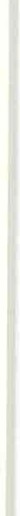 Una proposta del consiglio direttivo ANIARTI Dialogo di un protagonista dell'area criticae dell'emergenzaQuesta relazione intende presentare il pensiero che è venuto maturando al­ l'interno dell'ANIARTI, in rapporto al problema dell'uomo malato, particolar­ mente negli ambiti dell'area critica. Parallelamente si sono chiarite le caratteri­ stiche fondamentali dell'infermiere che opera in tali strutture.Queste riflessioni ed elaborazioni hanno portato a concepire strutture sani­ tarie e professionalità adeguate ai bisogni espressi dall'uomo.Siamo venuti quindi a pensare ad un'area critica, superando il concetto dei singoli ambienti intensivi o d'emergenza separati fra loro. Questo perché va ri­ dato valore all'unicità ed integrità dell'uomo che passa da uno stato di benes­ sere alla malattia critica e di nuovo alla salute o all'handicap oppure alla mor­ te. Dall'insieme di queste problematiche è scaturita l'esigenza di una migliore preparazione dell'infermiere al proprio ruolo nell'area critica.A questo proposito presenteremo qui le indicazioni fondamentali che, se­ condo noi, dovrebbero guidare la progettazione di un corso di specializzazione di infermieri di area critica.La storia degli infermieri, specialmente di quelli italiani, richiama situazio­ ni di arretratezza culturale, di status sociale molto basso e di condizioni di su­ balternità ad altre professioni, particolarmente a quella medica.La malattia nella storia dell'uomo è sempre stata un momento drammatico, ma anche un momento in cui l'uomo ha avuto occasione di sperimentare l'im­ portanza e la profondità dei suoi rapporti sia a livello interpersonale che a li­ vello sociale.La medicina ha fatto certamente progressi utilizzando le conoscenze di al­ tre scienze e la tecnologia. Il progresso della medicina ha però avuto un prez­ zo notevole, pagato dal proprio oggetto finale dichiarato, cioè l'uomo. L'ansia di raggiungere determinati risultati, la necessità o la scelta di utilizzare deter­ minati mezzi o strumenti (perché più economici o più redditizi secondo le scelte dei gruppi dominanti), le metodologie d'indagine o di terapie adottate (perché più "remunerative" in termini di tempo o di risultati apparenti), le strutture createsi in funzione della medicina (le allucinanti architetture di certi ospedali o l'organizzazione sanitaria stessa), hanno portato a parcellizzare l'uomo ed a considerarlo un insieme di organi e di apparati.La medicina è caduta così nella trappola di inseguire se stessa anziché per­ seguire il bene della salute dell'uomo come tutt'ora giura secondo il famoso te­ sto di Ippocrate.L'uomo, quello vero, quello malato, si è trovato con i suoi problemi a non avere alternative ed a doversi affidare "totalmente" a questa medicina che dava105risposta soprattutto a se stessa (l'uomo molte volte è oggetto d'indagine, non fi­ ne dell'indagine) ed ha vissuto una sorta di distacco da una scienza e da una pratica che aveva e mantiene tuttora molti aspetti che richiamano la magia. A­ spetti che sqno funzionali al mantenimento di posizioni sociali di privilegio.L'uomo, per il concetto che ha sviluppato in sé, di sistema dinamico che si integra ed interagisce, non é più disponibile a vivere la propria malattia ed i rapporti sanitari nel modo in cui sono stati concepiti e determinati dalla medi­ cina fino a questo momento.Le infermiere (e qui va fatta anche una lettura antropologica e sociologica della complessa esperienza umana della malattia e dell'assistenza), sono coloro che maggiormente sono state "vicine" al malato, vicine nel senso più pregnante che si può dare a questa parola. Una specie di simbiosi si è venuta a creare tra malati "dipendenti" e infermieri "dipendenti" dalla medicina, la quale, eviden­ temente, si considerava al di sopra di questi elementi umani che intervenivano nel processo di recupero della salute.La vicinanza delle infermiere ai malati è stato probabilmente il motivo che ha salvato l'essenza della professione infermieristica e ne ha determinato la continua attenzione all'uomo prima che alla farmacologia o alla tecnica o alla tecnologia.Un uomo inteso nel senso più pieno della sua integrità ed unicità, inserito nell'ambiente circostante e nel mondo.Logico è diventato in questi ultimi decenni il raccordarsi alle scienze uma­ nistiche più  avanzate e sviluppare delle teorie sull'assistenza infermieristica che, di conseguenza, delineano una figura professionale con un ruolo proprio, con funzioni autonome e funzioni interdipendenti.Per ripensare il nostro essere infermieri che operano nelle aree intensive e di emergenza, torniamo a fare attenzione all'uomo e al suo vissuto.Una citazione da I. Illich richiama con vigore la distanza esistente tra me­ dicina, società ufficiale e uomo reale: "Il nostro modo di concepire una cura moderna della salute pone l'accento sulle capacià di prolungare la vita dei malati senza scampo" (I. Illich "Per una storia di bisogni" Mondadori Ed. 1981, pag. 89).Le aree intensive in genere sono gli ambienti in cui con maggiore evidenza si concretizza una tale concezione della salute e progettualità per il suo rag­ giungimento. Ciascuno di noi è portatore dei suoi casi che testimoniano il "di­ sadattamento" e la compromissione dell'integrità, della libertà dell'uomo nelle strutture intensive, in seguito ad interventi spesso invasivi e ad ambienti non "umani".Virginia Henderson (1960) dice che: "Una funzione unica dell'infermiera è quella di assistere l'individuo malato o sano a fare quelle attività che contri­ buiscono alla salute o al suo ripristino (o ad una morte serena), che farebbe se avesse l'energia, la volontà e le conoscenze necessarie. Il tutto perseguito nel modo più rapido possibile". In seguito, la  stessa  Henderson  ha  ampliato  que­ sto concetto con l'introduzione della necessità per l'infermiere di impadronirsi delle tecniche organizzative, per poter coordinare un grande  numero  di  ele­ menti che rientrano nella specificità del proprio lavoro (processo di nursing).L'infermiere si trova quindi ad esercitare un ruolo di attenzione all'uomo nella sua globalità e complessità, all'interno di una società che si è data un'or-106ganizzazione sanitaria che rischia  di  avere  una  grossa  disponibilità  di  mezzi per prolungare la vita, senza avere sufficientemente approfondito, a livello filo­ sofico, che cosa significhi realmente "salute" ed averne applicato le conseguen­ ze. L'infermiere, per la sua esperienza quotidiana, si deve pertanto porre come elemento critico nei confronti di questa organizzazione sanitaria, per il sempli­ ce fatto che è testimone della "crisi" che l'uomo vive nel suo interno.È questione di fedeltà al proprio ruolo. Finalmente sempre più si allarga la schiera degli infermieri che intendono concepire il proprio lavoro come un'as­ sistenza prestata all'uomo e non alla medicina . Da questa coscienza deve par­ tire, in questo momento storico, la ricerca di un'identità nuova, propria, che si ponga  con pari autorevolezza  tra le altre professioni.Siamo qui per parlare di un infermiere che sia specifico per l'emergenza, per l'area critica. Parliamo d'area critica perché come infermieri ci interessia­ mo all'uomo:è il concetto di uomo e della sua unicità ed unità che fa nascere il concetto di area critica come noi intendiamo proporre;area critica è qualsiasi ambiente organizzato in modo tale da fornire al pa­ ziente critico l'assistenza ottimale aeguata a tutti i suoi bisogni. A questo scopo nell'area critica devono essere garantiti elevati standards di sicurezza, sotto tutti i punti di vista, ed elevati standards di eticità;un elmento costituivo dell'area critica è la continuità e globalità dell'assi­ stenza garantita. Tali caratteristiche sono essenziali al rispetto dell'idea di salute;l'area critica viene quindi individuata e definita sulla base dei bisogni del paziente e della qualità delle risposte che si attuano in rapporto a questi bisogni;possiamo dunque dire che l'area critica viene motivata ed attuata in seguito alla presenza di pazienti con problemi reali o potenziali di rischio per la vita che, per la qualità e durata nel tempo, richiedono l'organizzazione di strutture, attrezzature e materiali e personale qualificato, adeguati a favorire il processo di recupero della salute e, nell'eventualità, a fornire un supporto nel processo della morte.Conseguentemente a quanto detto, rifiutiamo di suddividere l'uomo in or­ gani ed apparati ed anche in patologie o in specificazioni delle patologie: Il malato in condizioni critiche va pertanto curato ed assistito in modo globale utilizzando in maniera coordinata e razionale tutte le conoscenze disponibili.Il malato in condizioni critiche ed in situazioni d'emergenza, secondo noi, deve essere curato ed assistito come un uomo. La profondità e la vastità di questo concetto deve permeare qualsiasi intervento infermieristico nei confron­ ti del malato critico.L'infermiere di area critica è un infermiere qualificato in modo specifico per garantire un'assistenza ottimale al paziente con reali o potenziali problemi che mettono in pericolo la vita.Questo infermiere è pertanto depositario di una grande fiducia e responsa­ bilità come professionista. Per le situazioni che si trova ad affrontare ed i pro­ blemi che deve gestire è necessaria una notevole maturità personale.L'infermiere di area critica quindi si caratterizza per la capacità di:107valorizzare l'individuo nella sua unicità, integrità e interazione con le perso­ ne per lui significative;valutare la qualità, l'entità e la priorità dei problemi del malato critico;applicare le attitudini, le conoscenze e le abilità acquisite, allo scopo di aiu­ tare il malato a recuperare lo stato di salute oppure ad affrontare la morte, utilizzando il processo scientifico del nursing;interagire con gli altri operatori ed i servizi che intervengono nell'assistenza al paziente critico;utilizzare le proprie conoscenze, attitudini ed abilità a fini didattici;individuare, elaborare ed attuare progetti di ricerca e utilizzarne i risultati al fine di migliorare l'assistenza infermieristica al paziente critico;prestare particolare attenzione alla necessità di mantenere livelli di compe­ tenza adeguati ai livelli di qualità delle prestazioni  richieste. Questo ade­ guamento verrà garantito  mediante un aggiornamento continuo anche in considerazione della rapidità di evoluzione dell'assistenza infermieristica in area critica.La preparazione pertanto che un infermiere deve avere per svolgere con competenza tutte le sue funzioni (assistenziale, organizzativa, didattica e di ri­ cerca), deve essere una preparazione  molto  vasta  e  molto  specifica  che  non può venir garantita, come l'esperienza insegna,  da  quanto  si apprende nel  cor­ so di base.Le caratteristiche del malato critico richiedono che l'infermiere specializza­ to di area critica, oltre alle sue funzioni assistenziali sia in grado di assolvere alla sua funzione organizzativa sia per il proprio lavoro che nei confronti del­ l'équipe sanitaria e della struttura, per un'ottimale evoluzione del processo di cura;Una funzione essenziale per l'infemiere di area critica è quella didattica in rapporto all'assistenza al paziente ed all'evoluzione dello staff. Inoltre fa parte della deontologia professionale il cogliere ogni occasione per mantenere e mi­ gliorare le conoscenze  e competenze professionali.Infine, assolutamente indispensabile per l'infermiere di area critica, è la funzione di ricerca. A prescindere da quella che può essere l'evoluzione  in campo medico, la complessità dei problemi da affrontare, la variabilità delle situazioni, l'individuabilità dei soggetti malati, le caratteristiche delle strutture e delle attrezzature impiegate, le metodologie di lavoro adottate nei singoli ca­ si, la necessità di individualizzare l'assistenza, sono elementi che determinano la rapidissima evoluzione dell'assistenza infermieristica nell'area critica. Per riuscire a fare le scelte migliori per un'assistenza ottimale, la ricerca diventa u­ no strumento necessario .La vastità e la profondità della preparazione dell'infermiere di area critica andrà a costituire anche un elemento fondamentale per l'introduzione di un i­ stituto, secondo noi importante per un'evoluzione delle strutture sanitarie, qual'è quello della mobilità del personale all'interno dell'area di competenza.Una preparazione adeguata è la garanzia di un'assistenza sicura per le con­ dizioni più varie e complesse del malato.Con la mobilità si potrà superare la rigidità dell'attuale strutturazione in re­ parti degli ambienti intensivi; sarà necessario inoltre introdurre finalmente un108sistema di valutazione del fabbisogno di personale per i malati critici, che sia meno arcaico dell'attuale minutaggio per passare e programmare l'assistenza, sulla base degli effettivi bisogni dei singoli malati.La mobilità nell'area critica inoltre costituirà un'occasione per mantenere un costante livello di aggiornamento sulle varie problematiche dell'assistenza.Ovviamente si dovrà fare attenzione che la mobilità sia uno strumento per fornire un servizio migliore e costante nel tempo ai malati critici, in modo da utilizzare al meglio le risorse disponibili. Non deve però diventare uno stru­ mento per sfruttare sempre al massimo livello gli infermieri dell'area critica. Non è questo lo "spirito" con cui è stata concepita la mobilità.Il quotidiano vissuto  degli  infermieri  italiani  fatto di disagio  e di esigenze di adeguamento  alle  necessità  assistenziali  dei  malati  e alle proprie  necessità di competenza professionale, ha trovato nell'ANIARTI  il momento  in cui que­ ste problematiche complesse sono emerse ed  hanno assunto consistenza, orga­ nicità  e hanno portato gli infermieri ad una  nuova  coscienza professionale.Sulla base dell'esperienza acquisita per un lavoro di collegamento e con­ fronto a livello nazionale, all'interno dell'ANIARTI si è maturata la convinzio­ ne della necessità di un corso di specializzazione in area critica. Obiettivo principale del corso è il miglioramento delle prestazioni infermieristiche in a­ rea critica al fine di garantire un più elevato livello di qualità della vita al pa­ ziente critico.Non si tratta quindi di un corso generico in "Terapia Intensiva, Rianima­ zione, Emergenza, Emodialisi" ecc., ma di un corso di base di "area critica".Implicitamente, inoltre, si riconosce la necessità di una preparazione spe­ cifica e diversa nell'assistenza infermieristica al malato critico.Alcune precise caratteristiche devono garantire la serietà e l'efficacia forma­ tiva del corso. Il programma  dovrà essere unico e valido sul territorio  naziona­ le e dovrà essere in grado di sviluppare al miglior livello le conoscenze, le atti­ tudini e le abilità necessarie per garantire un elevato livello  di prestazioni in­ fermieristiche  in area critica.Le conoscenze dovranno essere acquisite mediante l'esame di materie o­ rientate allo studio dell'uomo nel suo complesso e questo in considerazione della visione globale dell'uomo che deve far parte del bagaglio culturale del­ l'infermiere (psicologia, pedagogia, etica, legislazione...), materie inoltre ad o­ rientamento tecnico scientifico, sia quelle di pertinenza del campo della medi­ cina che quelle a cui la medicina ha fatto ricorso per sviluppare il proprio in­ tervento nelle problematiche dei pazie,nti critici (farmacocinetica, elettronica, tecnologie  applicate...).L'insegnamento dovrà sempre tener presente, per quanto riguarda contenuti e metodi da adottare, che si tratta di un corso per infermieri e pertanto tutte le materie dovranno essere orientate al miglioramento dell'assistenza infermieri­ stica.Le attitudini all'assistenza infermieristica in area critica andranno definite tenendo presenti le caratteristiche dell'ambiente dell'area critica, del malato e delle prestazioni richieste.Le attitudini andranno valutate in base alla capacità di affrontare in modo adeguato le situazioni assistenziali, psicologiche ed organizzative.109Il corso dovrà fornire quegli elementi di confronto che si rendono utili al­ l'acquisizione dei meccanismi di compenso che consentono al soggetto di af­ frontare con competenza ed equilibrio le situazioni dell'area critica.Le abilità professionali in area critica costituiscono un elemento essenziale dell'assistenza infermieristica .La varietà, la frequenza, a volte la continuità delle attività, delle applicazio­ ni di tecniche, tecnologie, metodologie  di intervento  richiedono  che l'infermie­ re di area critica possieda un notevole bagaglio di abilità che devono essere ac­ quisite con precisione.A questo scopo, particolare importanza acquista il tirocinio da svolgere nei vari settori dell'emergenza  e dell'area critica.L'abilità a  svolgere  le proprie  funzioni  è  in  molte  situazioni  determinante al fine del raggiungimento degli obiettivi essenziali che l'infermiere di area cri­ tica si pone, in molti casi si tratta infatti di intervenire per ristabilire e mante­ nere le funzioni vitali.Le abilità e le attitudini devono essere acquisite attraverso l'accesso per pe­ riodi adeguati di tempo a strutture che siano in grado di fornire elementi am­ bientali, di tecnologia, di metodologia del lavoro, specializzazione degli opera­ tori, che consentono di apprendere i vari aspetti specifici di un'assistenza infer­ mieristica in grado di soddisfare tutti i bisogni del paziente critico. L'accesso al corso sarà consentito ad infermieri che abbiano avuto un'esperienza lavorativa precedente di due anni, il che permette l'acquisizione di una conoscenza più ampia della realtà delle strutture sanitarie, dell'attività infermieristica e di una maggiore maturità personale.L'accesso al corso sarà preceduto da un esame, unico su tutto il territorio nazionale, per valutare le conoscenze scientifiche e il grado di apprendimento delle metodologie dell'assistenza infermieristica da parte dei candidati.Il corso si svilupperà nell'arco di due anni. Tale scelta è motivata dalla quantità, dalla vastità e complessità degli argomenti e delle problematiche da affrontare.Lo svolgimento del tirocinio per l'acquisizione e la verifica delle conoscen­ ze e della loro applicazione in campo pratico, richiede un impegno del tutto particolare e un inserimento nei vari e complessi ambiti dell'area critica.I partecipanti al corso dovranno poter fruire di tutti gli strumenti legislativi previsti per consentire lo studio e la specializzazione dei lavoratori dipendenti. I corsi di specializzazione dovranno aver luogo presso quelle scuole infer­ mieristiche che sono collegate con ospedali nei quali siano presenti la più am­pia scelta possibile di reparti specializzati riferibili all'area critica.Non è auspicabile infatti un'incontrollata proliferazione di tali corsi, quan­ to invece ci pare importante porre una particolare attenzione alla qualità dei corsi stessi.La scelta delle sedi più idonee dovrà essere fatta su base nazionale tenndo in considerazione sia la volontà locale di istituire tali corsi, che le potenzialità delle strutture effettivamente disponibili.Dovrà inoltre essere fatta su base nazionale e locale una programmazione a breve e lungo termine del fabbisogno di infermieri specializzati in area critica.La direzione dei corsi di specializzazione dovrà essere affidata ad infermie­ ri che non  siano staccati dall'ambito operativo e che abbiano maturato una110notevole esperienza  nel settore.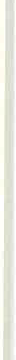 Il collegio dei docenti dovrà essere costituito da persone qualificate e moti­ vate all'insegnamento. La scelta degli stessi dovrà privilegiare gli infermieri cli­ nici in considerazione del fatto che il corso è finalizzato alla specializzazione relativa all'assistenza infermieristica in area critica.Alla fine del corso di studi e del tirocinio verrà rilasciato un certificato di specializzazione in area critica.Eventuali ulteriori elementi formativi specifici di singoli ambienti di tipo intensivo, andranno sviluppati a livello locale nell'ambito di quella che deve essere considerata una "normale" formazione permanente.Formazione permanente che deve diventare elemento costitutivo della pro­ fessione infermieristica, se è vero, come è vero, che la nostra è una professione con connotati di tipo culturale.Su questa proposta di base, l'ANIARTI intende ulteriormente impegnarsi per giungere a breve scadenza ad una formulazione organica di un program­ ma in tutti i suoi dettagli.Il progetto attuale è già stato presentato a quanti, a livello amministrativo­ politico, stanno definendo la progettazione delle specializzazioni per la profes­ sione infermieristica.Come ANIARTI ci impegnamo anche a portare nelle sedi competenti una nostra proposta definitiva maggiormente strutturata. Intendiamo affermare con questo, che quanti operano nei singoli settori, devono essere direttamente in­ terpellati nella progettazione del cambiamento di una professione.Questo modo di procedere deve diventare un fatto acquisito da parte di quanti ci rapprensentano, a livello sociale e professionale.Una riflessione dopo questa proposta.L'infermiere di area critica con la sua preparazione, con le sue abilità, con la valorizzazione delle sue attitudini è in grado di sviluppa re a molti livelli, u­ na notevole quantità di esperienze nel suo campo professionale.Tutto questo dovrà costituire quel bagaglio culturale che potrà essere utiliz­ zato da tutti gli infermieri per favorire un'evoluzione della comprensione dei bisogni dell'uomo malato e delle risposte da dare a questi bisogni.Tutta questa esperienza e questa cultura vanno letti in ambito più ampio a livello sociale perché diventino il contributo di un particolare gruppo di perso­ ne, noi infermieri, per una migliore visione dell'uomo di oggi e di come esso vive.Tale contributo dovrà poi concretizzarsi in scelte operative politiche (nel­ l'accezione ampia del termine) affinché la visione dell'uomo che l'infermiere a­ dotta possa essere rispettata nell'organizzazione delle strutture sanitarie, ma anche nell'organizzazione e nelle scelte della società tutta.111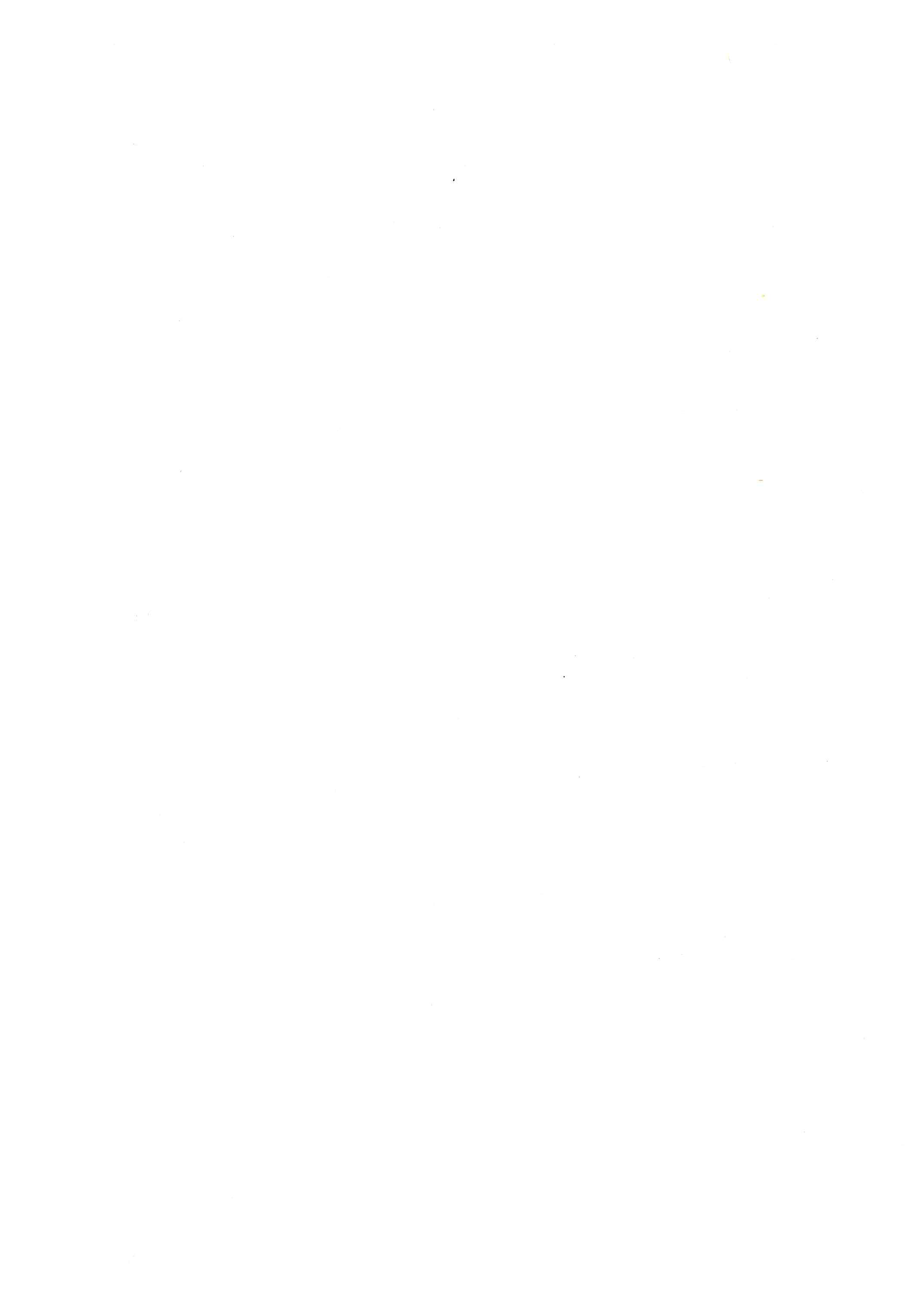 Anna PellizzoniUna proposta di sviluppo professionale nell'area critica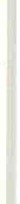 INTRODUZIONEIl tempo attuale e probabilmente futuro, in costante mutamento, chiede continuo innovamento al singolo, alla collettività, perché siano adeguati alle situazioni che incontrano o si verificano.Il mondo del lavoro non è avulso da questo sistema che può in sè poten­ ziare o schiacciare la professionalità non tesa ad avvertire i mutamenti insiti in sè, provenienti dal mondo industriale, dal contesto socio-culturale.Ecco quindi la necessità di elevare la cultura professionale e la professiona­ lità infermieristica in termini concreti ed attinenti alle realtà di lavoro, sociali, territoriali, in stretta relazione alla domanda di servizio.La formazione di base e la formazione specialistica devono  attuarsi  in stretta relazione col mondo del lavoro, devono aiutare a raggiungere capacità e conoscenze di base e specialistiche,  devono  agire su cultura  e professionalità, ma ancor più devono tendere a non esaurire il bisogno di conoscenza nell1nfermiere informazione.OBIETIIVI DI FORMAZIONE DI BASEGli obiettivi più ardui da conseguire in un progetto didattico, sia per colui che si va formando 'sia per il formatore, sono:avere "gusto" perciò che è nuovoessere critici e positivi di fronte a ciò che è nuovoconoscere ed usare il potenziale di creatività presente singolarmente ed in gruppoacquisire capacità di autovalutazione: • conoscenzecompetenzecapacità relazionali. Solo quando questi obiettivi che indicano:possesso di conoscenze generali e specifiche motivazione alla continuità di apprendimento capacità di utilizzo della creativitàcapacità relazionale113sono diventati "patrimonio attivo" potremo dire di aver acquisito/costruito pro­ fessionalità aperta ai mutamenti del singolo ed imposti dai tempi.Queste capacità costituiscono anche la premessa alla continuità formativa e all'aggiornamento professionale perché entrambi non divengano assolvimento di obblighi istituzionali o applicazioni di norme.L'Infermiere, quale Operatore Sociale e più che mai l'Infermiere che vive quotidianamente urgenza ed emergenza, deve disporsi intellettualmente a que­ sta cultura che presuppone impegno, responsabilità singola e collettiva verso la professionalità autentica sia nell'equipe di lavorosia nell'Istituzione di appartenza sia nell'Ordine professionalesia nelle Associazioni  Generali e Specifiche sia nel Sindacatonon alla ricerca del "potere" fuori di sè, ma alla ricerca del "potere" potenziale dentro di sè.In questo modo, in gruppo, l'indagine e la conoscenza dei bisogni di ag­ giormanto e formazione continua risultrebbero rispondenti alle necessità e ca­ lerebbero su motivazioni autentiche favorendo apprendimento e crescita indi­ viduale e di gruppo.Nello specifico si prevede, oggi, che i bisogni emergenti dell'Infermiere del­ l'area critica possano essere colmati con:AGGIORNAMENTO   PROFESSIONALE1. L'innovazione scientifico-tecnologica determina e deve determinare bisogni di conoscenze specifiche e pluridisciplinari e di istruzione prima dell'impiego in assistenza di nuove apparecchiature semplici o complesse, impianti speciali, presidi, farmaci.L'Infermiere dell'area critica deve conoscere l'habitat strutturale in cui ope­ ra, deve conoscere e saper attuare i controlli di pertinenza, deve saper valutare con precisione e competenza quando richiedere interventi urgenti o non e dare informazioni ai Tecnici specifici.Ogni inserimento di nuovi componenti l'equipe, ogni modifica strutturale impone la trasmissione di conoscenze perché il rischio per il lavoratore ed il malato sia noto e contenuto e le competenze di valutazione-controllo, manu­ tenzione ordinaria, costituiscano parte dell'iter quoditiano di lavoro dell'Infer­ miere dell'area critica.L'aggiornamento imposto dall'innovazione tecnologica deve mirare al rag­ giungimento degli obiettivi:di conoscenza: • che cosa è• come funziona - utilizzo - impiego• i potenziali rischi per il personale, per il malatodi manipolazione : usare in situazione sperimentale (se necessario) sotto su­ pervisione e saper: • pulire• disinfettare• preparare per la sterilizzazione114di valutazione/controllo: questa capacità, acquisibile solo dopo le prime due, (quanti apparecchi bloccati o inviati alla riparazione per scarsa pulizia ed incrostazioni....),determina autonomia professionale ed evita la dipendenza dalla macchina, re­ sponsabilizza circa la manutenzione ordinaria semplice che costituisce compito infermieristico, aiuta ad assumere la capacità decisionale di richiesta di intervento del Tecnico specifico  quando necessario.Autori di questo aggiornamento devono essere:Formatori Istruttori: • i Tecnici dell'Istituzionei Tecnici dell'Industria e di Settore Destinatari: • l'equipe sanitaria: Medica Infermieristical'equipe ausiliaria: Ausiliario Socio Sanitarioin relazione a competenze e funzioni.Le funzioni di formatore e formando devono essere vissute elasticamente per garantire interscambio di esperienze.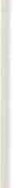 2. Le modificazioni degli agenti di lesione che producono richieste di interven­ ti sanitari urgenti devono essere inserite nei programmi di aggiornamento per avere conoscenze secondo il tempo e paradossalmente prima del tempo. Nello specifico ci si riferisce alle lesioni: • traumatiche• chimiche• fisiche• battericheNon dobbiamo essere impreparati a soddisfare emergen!Za ed urgenza pro­ dotte dallo sviluppo industriale e dall'inquinamento ambientale e dalla even­ tuale presenza di nuovi batteri.Sembra progetto utopistico, considerando il  segreto  industriale,  i  meccani­ smi decisionali centrali...Eppure anche il nostro Paese aderisce all'OMS e si è impegnato a persegui­ re l'obiettivo della "Salute per tutti" che ha come limite temporale l'anno 2000.Il Comitato Regionale OMS per l'Europa ha proposto 38 obiettivi e relativi indicatori dai quali è evidente trarre che l'Infermiere è uno dei Professionisti della salute, ma non può e non deve continuare a considerarsi il solo.Ecco quindi la necessità di aggiornamento non prettamente sanitario, ma centrato sulle cause che possono ipoteticamente produrre richieste di interven­ to sanitario, sociale, normali o urgenti, ecco quindi la ncessità di aggiornare non un gruppo professionale unico, ma più Professionisti contemporaneamen­ te per attuare efficace interazione tra aree differenti.La metodologia di questo studio non può che realizzarsi con piani di ricer­ ca anche fuori dell'ospedale, in collaborazione ed insieme all'USL ed ai Servi­ zi Territoriali e con altri Lavoratori pubblici, privati, sociali.Perché non comporre delle pur grezze mappe di rischio del territorio che u­ tilizza  la nostra  struttura  sanitaria  presso  i luoghi di lavoro, presso  il lavoro a domicilio, presso il domicilio?Perché trovarci sprovveduti di fronte ad urgenza  ed emergenza?115La previsione aiuta a preventivare il possibile  intervento e forse ad incidere sulla riduzione di urgenza  ed emergenza .Oggi non possiamo lavorare solo su dati nosologici perché, prima di termi­ nare lo studio, molto è obsoleto.L'aggiornamento professionale così concepito aiuta l'Infermiere dell'area critica ad essere autore in prima persona della politicacosti beneficidel controllo di qualitàe Professionista capace di fornire all'industria valutazioni tecniche ed esperien­ ze utili alla costruzione di presidi, apparecchi, oggi comuni strumenti di lavoro.FORMAZIONE CONTINUASe l'Aggiornamento può esaurire i bisogni di conoscenze e di istruzione de­ terminati dalle modificazioni tecnologiche, la Formazione Continua intesa co­ me continuum di crescita personale e sviluppo delle capacità di:relazione introspezione lavoro in equipesono quanto mai necessarie per evitare all'Infermiere dell'area critica grossi co­ sti personali o reazioni di chiusura che inevitabilmente lo condurrebbero ad a­ zioni, comportamenti esclusivamente correlati alla tecnologia tramutandolo si­ lenziosamente da Professionista a Tecnico.L'obiettivo generale della Formazione Continua si può tradurre in:equilibrio tra uso della tecnologia più avanzata ed uso delle capacità/risorse umane del singolo e dell'equipe perché le cure date rispettino "l'umano" soggetto delle stesse e la crescita individuale del Professionista sia garantita.L'Infermiere dell'area critica affronta quotidianamente situazioni umane gravi e a volte, che lo si ammetta o no, coinvolgenti in prima persona per cui la Formazione Continua dovrebbe mirare a:aiutare a lavorare nel gruppo sia con i colleghi sia con altri Professionisti;aiutare l'equipe dell'urgenza (medica  infermieristica  ausiliaria),  se il  conte­ sto lo permette,  oppure infermieristica ed ausiliaria, a differenti  livelli, a ri­ conoscere i sentimenti provati di fronte al paziente critico.Dobbiamo imparare a riconoscere quali sentimenti nascono in noi di fronte: al suicidaalla morte improvvisa all'handicap e mutilazione al danno irreversibile116che colpisce a qualsiasi età, con ruoli famigliari, sociali... dobbiamo riconosce­ re l'angoscia, la rabbia, l'impotenza, l'indifferenza, dobbiamo imparare ad usa­ re questi sentimenti per sviluppare capacità di aiuto al malatoal suo nucleo famigliare all'equipe stessaper evitare che l'organizzazione dell'intervento in fase critica e nei momenti se­ guenti sia monco: colui che è in situazione di richiesta di aiuto non deve mai essere ridotto ad una macchina che si vuol a tutti i costi far funzionare e la co­ municazione verbale e non verbale non devono offrirsi come canale di tra­ smissione di sentimenti nostri non conosciuti.Se molte capacità sono acquisibili solo con la riflessione, non possono esse­ re insegnate, ma possono essere apprese solo con la riflessione sull'esperienza, occorre accettare aiuti esterni, nel gruppo, che favoriscano la comunicazione, la capacità di lavorare in gruppo, la capacità di parlare al gruppo dei nostri sentimenti di fronte all'urgenza, la capacità di aiutare il giovane e l'allievo componenti nuova o temporanea dell'equipe.Aiutare  l'Infermiere  e  l'equipe  a  riconoscere  i  valori   individuali. Attual­ mente si assiste al continuo variare dei valori, l'età stessa modifica i valori.La formazione contiunua  deve aiutare il Personale  a riconoscere  i propri  e ad accettare, tollerare quelli di coloro che chiedono aiuto.A tal punto la Formazione Continua non può più essere concepita come esterna a noi e decisa da altri, ma deve essere riconosciuta come necessità fon­ damentale dall'Infermiere, che, sia come persona, sia come lavoratore, accetta il cammino verso la conoscenza di sè e quindi verso la Professionalità autentica.Negare sentimenti propri e valori altrui conduce a difficoltà relazionali, a valutazione dei comportamenti non nostri, alla  prevaricazione  del  tecnicismo sulla relazione, empatia, comprensione al malato ed al nucleo famigliare, fatto­ ri tutti che incidono sulla qualità  delle cure infermieristiche e di equipe date e sulla crescita  umana  e professionale  dell'Infermiere.CONCLUSIONILa sintesi di quanto detto non può che condurre a credere che se l'Aggior­ namento può essere vissuto come "necessità di ricevere dall'esterno", la Forma­ zione Continua non può che essere concepita come "qualcosa che viene da noi e con noi cammina" in stretta attinenza con la quotidianità del lavoro.La Formazione Continua, l'Aggiornamento renderanno allora completi sia tecnicamente che nella comunicazione/relazione anche nelle situazioni difficili con sviluppo continuo verso competenza e capacità professionali attente ed a­ deguate alla domanda.Va da sè che questi progra mmi debbono utilizzare per la realizzazione me­ todi attivi per dare spazio a Formatori Istruttori e Formandi di costruire an­ che attraverso l'esperienza di ognuno.fl decollo della Formazione Continua e dell'Aggiornamento possono avvenire solo se il Professionista in prima persona lascia paure e timori ed apprende ad117imparare con gli altri per la crescita collettiva dell'equipe dell'urgenza.Se vogliamo divenire Professionisti Sanitari Sociali completi, dobbiamo im­ parare a superare l'individualismo ed il bisogno di conoscere e sapere solo per sè, perché la situazione critica chiede interventi e prestazioni sempre più com­ plesse e multidisciplinari .BIBLIOGRAFIADevoto, Romanelli, Gruppi e crescita personale , Ed. La nuova Italia. Cortese, Fedrigotti, Etica infermieristica, Ed Sorbona.Maria Antonia  Modolo, Liliana Minelli, Silvio Pasqui, Roberto Valigi, Almanacco  della salute - Società e salute Ed. Il pensiero ScientificoRivisteProfessionalità n° 2 1986, Editrice La Scuola Professionalità n° 8 1987, Editrice La Scuola L'Infirmière enseignante n° 3-7-5, 1987.Si ringraziano  per la collaborazione:P.I. G. Iamele - Ripartizione TecnicaDott.ssa A Sordelli - Psicologa insegnante Scuola l.P. TRMS P. Cagna - Rappresentante SindacaleCS C. Bancolini, C. Regazzoni - Area Criticadel Presidio Multizonale Ospedaliero Ospedale Fatebenefratelli Oftalmico Milano.118Adriano PrivatoEmergenza - Una realtà che può cambiarePremessa al nostro lavoro è stata l'impressione, all'inizio non suffragata da dati statistici, ma di rilievo quotidiano, che il personale dei reparti di degenza non sà e/o non può affrontare alcune comuni situazioni d'emergenza.L'esperienza ci consente infatti di affermare che esiste una notevole diversi­ tà di preparazione culturale e psicologica nell'affrontare situazioni d'urgenza relativamente frequenti in ambiente ospedaliero (arresto cardiorespiratorio, in­ sufficienza respiratoria acuta) tra il personale operante in reparti e servizi in cui l'addestramento "sul campo" è costante (Centro di Rianimazione, Medici­ na d'Urgenza, Unità Coronarica) rispetto a quello dei reparti di degenza; pur­ troppo anche (e talora soprattutto) in questi si verificano episodi che richiedo­ no un rapido intervento di assistenza prima dell'arrivo dell'equipe specialistica, e che il personale deve saper affronta re.La nostra equipe interviene nelle situazioni d'emergenza su chiamata in tutte le sezioni dell'ospedale.I dati raccolti presso il nostro centro dal marzo 1984 al 31 dicembre 1986, e­ videnziano che su un totale di 1995 interventi per situazioni d'emergenza ben 257 sono stati i casi di arresto cardiorespiratorio, pari al 12,5%.L'esito è stato infausto nell'80% dei casi mentre il 20%, è costituito da pa­ zienti recuperati  e successivamente  trasferiti presso altre sezioni.Paradossalmente, il cittadino vittima di una situazione d'emergenza extrao­ spedaliera, può risultare meglio assistito, (ove sussistano strutture atte ad af­ frontare tali situazioni) che in ospedale; infatti viene trattato adeguatamente in prima istanza dal personale della Croce Rossa, e quindi solo in una seconda fase dal personale del Dipartimento d'Emergenza.Allo scopo di comprovare (o negare) la validità delle nostre impressioni, abbiamo voluto valutare l'organizzazione ed il grado di preparazione, indivi­ duale e collettivo, all'urgenza, dei servizi e del personale non "istituzionalmen­ te" preposto ad essa.Lo studio da noi condotto in tutti i reparti e servizi degli ospedali della re­ gione Friuli Venezia Giulia, ha reso possibile l'individuazione di alcune lacune esistenti nella preparazione e nell'organizzazione del personale infermieristico, e dei servizi stessi in caso di emergenza intraospedaliera.Lo studio è stato successivamente elaborato ed illustrato dal nostro gruppo di lavoro al congresso regionale ANIARTI svoltosi nel giugno di quest'anno.Quale strumento di lavoro, ci siamo avvalsi di due differenti questionari.Il primo è stato proposto agli infermieri di tutti gli ospedali della regione la notte del 2 aprile di quest'anno, senza alcun preavviso, al fine di assicurare un risultato quanto più attendibile, per quanto riguarda il grado di preparazione individuale.119La scelta di proporre i tests durante la fascia notturna, è motivata dalla no­ tevole riduzione di personale durante tale orario, il che comporta un aumento di responsabilità degli infermieri presenti ed un inevitabile e sensibile riduzio­ ne della sorveglianza dei degenti; invece la data è stata determinata casual­ mente.Tale questionario aveva lo scopo di prendere in considerazione alcuni ele­ menti ritenuti necessari e prioritari, relativi alla preparazione ed all'organizza­ zione del personale infermieristico, e dei servizi stessi in caso di emergenza.Tra questi:la conoscenza dei numeri telefonici dei servizi di emergenza;l'eventuale esistenza di protocolli, simulazioni o corsi teorico pratici sulla Rianimazione Cardio Respiratoria, e sulle situazioni d'emergenza in gene­ rale;la presenza e la localizzazione di materiali d'emergenza nei vari reparti;la necessità di modifiche aggiuntive ai letti di corsia per effettuare un cor­ retto trattamento rianimatorio.L'altro questionario, la cui compilazione è stata affidata agli operatori dei Centri di Rianimazione, chiamati fuori reparto per le emergenze durante il mese di Aprile, è stato utilizzato per l'analisi a medio-breve termine.Sono stati esclusi gli interventi in Medicina d'Urgenza, Pronto Soccorso ed Unità Coronarica, in quanto la preparazione specifica del personale e la co­ stante presenza di un medico avrebbero falsato i risultati.I dati raccolti appaiono esigui, data la scelta di articolare tale studio solo nell'arco di trenta giorni; le considerazioni che si possono trarre sono pertanto più qualitative che quantitative.In tale questionario sono stati presi in esame alcuni parametri risultanti di primaria importanza, tra questi:come e in che modo vengono effettuate le chiamate d'emergenza, dai reparti al Centro di Rianimazione;la corretta somministrazione di ossigeno;la ventilazione assistita con pallone di Ambu; il massaggio cardiaco esterno;ed altri di uso più comune.Da entrambe le indagini sono emersi dati allarmanti: queste diapositive il­ lustrano i risultati del primo studio, mentre dal secondo per i motivi già spie­ gati, non è stato possibile quantificare i risultati.Qui di seguito verranno illustrate, la presenza o meno, ed eventualmente la mancata conoscenza dell'ubicazione:di tutti i materiali e circuiti necessari per una efficace ventilazione sponta­ nea ed assistita, nonché per l'aspirazione e l'eventuale intubazione endotra­ cheale;dei farmaci indispensabili in ogni urgenza, e del materiale per il cateteri­ smo di vene centrali;120la presenza del piano rigido nei letti di corsia, l'eventuale uso in sostituzio­ ne di una tavola di legno, e addirittura l'assenza di alcuni reparti, di tutti e due i metodi.Possiamo inoltre affermare che le manovre di rianimazione cardiorespirato­ ria, che sono riassumibili nell'ABC, sono conosciute ancora molto poco, in modo comunque approssimativo e spesso nella sequenza non esatta; a questo si associa la mancata attuazione di altre manovre essenziali, come l'aspirazio­ ne delle secrezioni endotracheali, la somministrazione di ossigeno, l'infusione di fluidi, che vengono messe in pratica correttamente solo da personale che per un più o meno lungo periodo di tempo ha operato nel settore dell'emer­ genza.Risulta evidente, tra l'altro, come a monte delle manovre operative d'urgen­ za non o mal condotte all'interno dei reparti, esista una grave carenza conosci­ tiva nel metodo corretto di chiamata dell'equipe del reparto di Rianimazione, per mezzo telefonico.Stupefacente inoltre l'assenza, praticamente totale, ma certamente non im­ putabile agli operatori sanitari, di protocolli, simulazioni effettuate periodica­ mente, corsi teorico pratici sulla Rianimazione Cardio Respiratoria e sulle si­ tuazioni d'emergenza in generale.Infine va segnalato che nella  maggior  parte  dei reparti  mancano "dispositi­ vi mobili'', come carrelli, vassoi o valigette la cui ubicazione sia ben nota al personale, ove riporre e controllare periodicamente i farmaci  ed i materiali  di uso più  comune  nell'emergenza.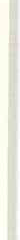 I dati fin qui presentati confermano quindi la nostra ipotesi iniziale, di una scarsa conoscenza sia della parte diagnostica che di quella terapeutica proprie di alcune comuni situazioni d'emergenza (caso paradigmatico l'Arresto Car­ diorespiratorio).Tre i punti - inevitabilmente ripetitivi - che abbiamo voluto sviluppare:l'organizzazione del Centro di Rianimazione; l'organizzazione dei reparti ospedalieri;un più  rapido  arrivo dell'équipe rianimatoria  sulla scena e dell'eventuale trasporto dal malato critico.Non è a caso che in prima istanza abbiamo presentato tra le nostre pro­ poste quella di una riorganizzazione del Centro di Rianimazione. Siamo ben consci che anche nell'ambito delle strutture predisposte ad affrontare i casi cri­ tici sussistano gravi carenze di personale, lacune organizzative e di formazione professionale.Abbiamo visto ad esempio che l'utilizzo di valigette predisposte per usufrui­ re di tutto il materiale considerato necessario è spesso risultato un grosso limi­ te, in quanto nella maggior parte dei casi viene portata sulla scena una quanti­ tà maggiore di materiali, soprattutto farmaci, rispetto alle reali neessità.Grazie alle nostre statistiche, alla fine dell'anno in corso avremo una casi­ stica dall'apertura del Centro (datata 1984) ad oggi, di circa 2500 interventi di urgenza che ci permtterà una opportuna verifica di tali valigette.Ben più funzionali però sarebbero dei carrelli permanenti in ogni reparto121ospedaliero, o almeno nei punti strategici dell'ospedale, in cui siano presenti la maggior parte dei materiali necessari in ogni urgenza, consentendo cosi all'e­ quipe specialistica di portare con sè solo farmaci ed apparecchiature più speci­ fiche; purtroppo tale proposta è stata bocciata dalla nostra Direzione ammini­ strativa in quanto "progetto troppo costoso e fine a se stesso".È emerso inoltre dall'indagine regionale che sono poco frequenti i controlli agli altri materiali portatili, come monitor, defibrillatori, bombole di ossigeno, respiratori automatici, che una  volta  giunti a destinazione  se non perfettamen­ te funzionanti possono  rivelarsi  di ingombro  anziché di aiuto.Nel nostro Centro siamo riusciti ad eliminare tali spiacevoli situazioni gra­ zie all'inserimento nella nostra equipe dei tecnici di fisiopatologia ad indirizzo rianimatorio, che da alcuni mesi verificano quotidianamente la pronta dispo­ nibilità di tali apparecchiature.Tra l'altro non si insisterà mai abbastanza sulla necessità di corsi perma­ nenti d'aggiornamento per il personale deputato all'urgenza, non solo teorici ma anche pratici .A tale proposito si ricordano gli esiti positivi che da tre anni danno i conti­ nui corsi sulla rianimazione cardiorespiratoria tenuti dall'Istituto di Anestesia e Rianimazione dell'Ospedale di Cattinara di Trieste, che sono riusciti ad ele­ vare di molto lo standard qualitativo dell'emergenza cardiorespiratoria.Infine, ci sembra importante sottolineare l'importanza di una raccolta dati sull'attività di emergenza extra reparto (comprendente patologie trattate, dura­ ta, materiali usati, personale impiegato) atta a fornire una chiara ed immediata visione "epidemiologica" dell'urgenza intraospedaliera, al fine di consentire u­ na valida e più specifica preparazione del personale in quanto rende più selet­ tivi i corsi di aggiornamento.Inoltre tali dati possono venire utilizzati per documentare annualmente o mensilmente, il numero di ore, personale, e mezzi impiegati agli organi competenti.Per quanto concerne l'organizzazione dei reparti stessi, sarebbe auspica­ bile il miglioramento delle chiamate e della preparazione del malato critico:si rende necessario, per quanto riguarda le chiamate, l'istituzione di un numero tele­ fonico unico e preferibilmente molto semplice, facente capo ad un telefono situato in Rianimazione, usato esclusivamente per situazioni d'emergenza, di seconda scelta un ricerca-persone in possesso al medico rianimatore.Inoltre ogni telefono ospedaliero dovrebbe venir dotato di una tabella fissa collocata vicino ad ogni apparecchio indicante i relativi numeri in modo tale da rendere la chiamata corretta, ed accessibile a tutto il personale.Purtroppo, gli uffici da noi contattati per tali problemi, vista la lentezza bu­ rocratica non ci hanno ancora fornito una risposta soddisfacente.Nella quasi totalità  degli  interventi,  all'arrivo,  l'équipe  rianimatoria  trova un paziente non trattato né dal punto di vista terapeutico né  assistenziale, nonché l'unità letto sprovvista di materiali; la preparazione, almeno  dell'aspi­ ratore  e  della  cannula  dell'ossigeno,  accorcerebbe  notevolmente  il  tempo  ne-122cessarlo allo sgombero delle vie aeree ed alla ventilazione del paziente in arre­ sto od insufficienza cardiorespiratoria.Gli stessi problemi si ripresentano al momento del trasporto protetto del paziente in Terapia Intensiva, causa la difficoltà di reperire nei reparti bombo­ le di ossigeno, supporti per i vacoliter, spondine per il letto.D'importanza fondamentale quindi riteniamo sia l'istituzione di corsi teori­ co pratici (se possibile obbligatori ed a frequenza periodica) per il personale medico ed infermieristico dei servizi non deputati all'emergenza, in modo tale da rendere possibile già all'interno del reparto stesso un reale ed efficace "pri­ mo intervento" sul malato critico, secondo protocolli e schemi precedentemen­ te studiati con il personale medico ed infermieristico del presidio d'emergenza, mentre contemporaneamente viene allertata l'equipe specialistica.L'orario di tali corsi è stato programmato in maniera tale da consentire lafrequenza  al personale  che ruota  nei vari turni, ed inizieranno nella  nostra USL nel mese di Novembre.Il corso sarà suddiviso in una parte teorica ed in una pratica; quest'ultima dovrebbe comprendere oltre la preparazione di base del paziente in situazioni critiche, almeno il massaggio cardiaco esterno e la ventilazione assistita con il pallone di Ambu, con uno e con due soccorritori.Sarà nostra cura infine sensibilizzare il personale infermieristico responsa­ bile dei reparti sull'opportunità di predisporre una quantità di farmaci e mate­ riali d'emergenza, in luogo accessibile e noto a tutto il personale del servizio reperibili in tempo utile.È indispensabile infine la creazione di vie d'accesso (quali ascensori do­ tati di chiavi, corridoi, ingressi preferenziali, e altri) in grado di diminuire il più possibile i tempi fra chiamata ed arrivo sul posto del personale specializ­ zato, ed eventuale trasporto del paziente in terapia intensiva.Va puntualizzato che mentre il primo ed il secondo punto rappresentano u­ na realtà modificabile, come dimostratovi, non solo dalle specifiche organizza­ zioni competenti, nel terzo punto intervengono fattori e situazioni locali pro­ prie di ogni singolo ospedale, che ben difficilmente possono venir modificate se non con l'ausilio di tali organi.È evidente infatti che non si possono creare le vie preferenziali sorpracitate, se la struttura dell'edificio ospedaliero consta di padiglioni distanti tra di loro, e pone quindi il Dipartimento d'Urgenza troppo lontano dagli altri servizi per poter intervenire in tempi utili.A Trieste, nel nuovo "ospedale di Cattinara", questo problema è stato vali­ damente risolto dividendo l'ospedale su due torri, comprendenti tutti i reparti di medicina e chirurgia, unite tra loro da una base che consente un rapido e facile accesso ad entrambe: ed è proprio in questo punto strategico che è stato posto il Dipartimento d'Urgenza .Sappiamo bene che i problemi inerenti all'argomento "EMERGENZA" so­ no tutt'ora molteplici e che siamo ancora ben lontani, purtroppo, dal raggiun­ gere gli obiettivi prefissati.Siamo ben consci però della positività degli interventi finora condotti, per­ ché abbiamo avuto un'ulteriore conferma che, pur nella ristrettezza del proprio campo d'azione, anche un'esigua equipe infermieristica può e vuole muovere123dei passi verso un cambiamento del proprio profilo professionale, e rifiuta di lasciarsi trasportare dall'oramai monotona onda di lamentele prive di proposte risolutrici.Di lavoro c'è ne parecchio ancora da svolgere, per quanto ci riguarda , ma ci auguriamo che quanto prestato non sia fine a se stesso ma venga usato qua­ le messaggio per fare tutti di più.124Indice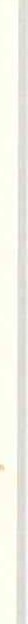 Relazione della Presidente ANIARTI . . ... . ... ... . . . . ...........Intervista a D.AI. Rosetta Brignone ............ . . .... ...... .. . . Evoluzione della professione infermieristica in Italia . . .. ....... L'autonomia professionale nel concetto di prestazione .... . . . . .L'area critica: un concetto di continuità nel processo di assisten- za  . . . ... . .. . . . . . ... . ... . . . . .... . . ... . . . . ....... .... . ........ . . ....Il contenuto delle prestazioni  . ........... . ....... ..... . . ....... .Il contenuto delle prestazioni nell'area critica e dell'emergenza .Analisi del contenuto di due prestazioni infermieristiche nell'a- rea critica e grado di autonomia professionale ..................Relazione  . . . . . .... . . . . . . . . . .... . . . . . . . . ........ . . . ........... . . . .Una nuova cultura, una nuova professionalità. L'emergenza territoriale: una sfida per l'infermiere di area critica ....... . . . . .Il tempo naturale ed il tempo artificiale. Dialogo di un prota- gonista dell'area critica e dell'emergenza ............ ... ...... ...Formazione post-base per infermieri di T.I. in U.S.A   .......... I contenuti specifici dell'area critica nella formazione di base  . ..Una proposta del consiglio direttivo ANIARTI. Dialogo di un protagonista dell'area critica e dell'emergenza  ...... . ....... . ...Una proposta di sviluppo professionale nell'area critica ....... . Emergenza - una realtà che può cambiare ................. . . .pag.	5))	9))	17))	31))	37))	43))	49))	53))	61))	67))	71))	79))	87))	105))	113))	119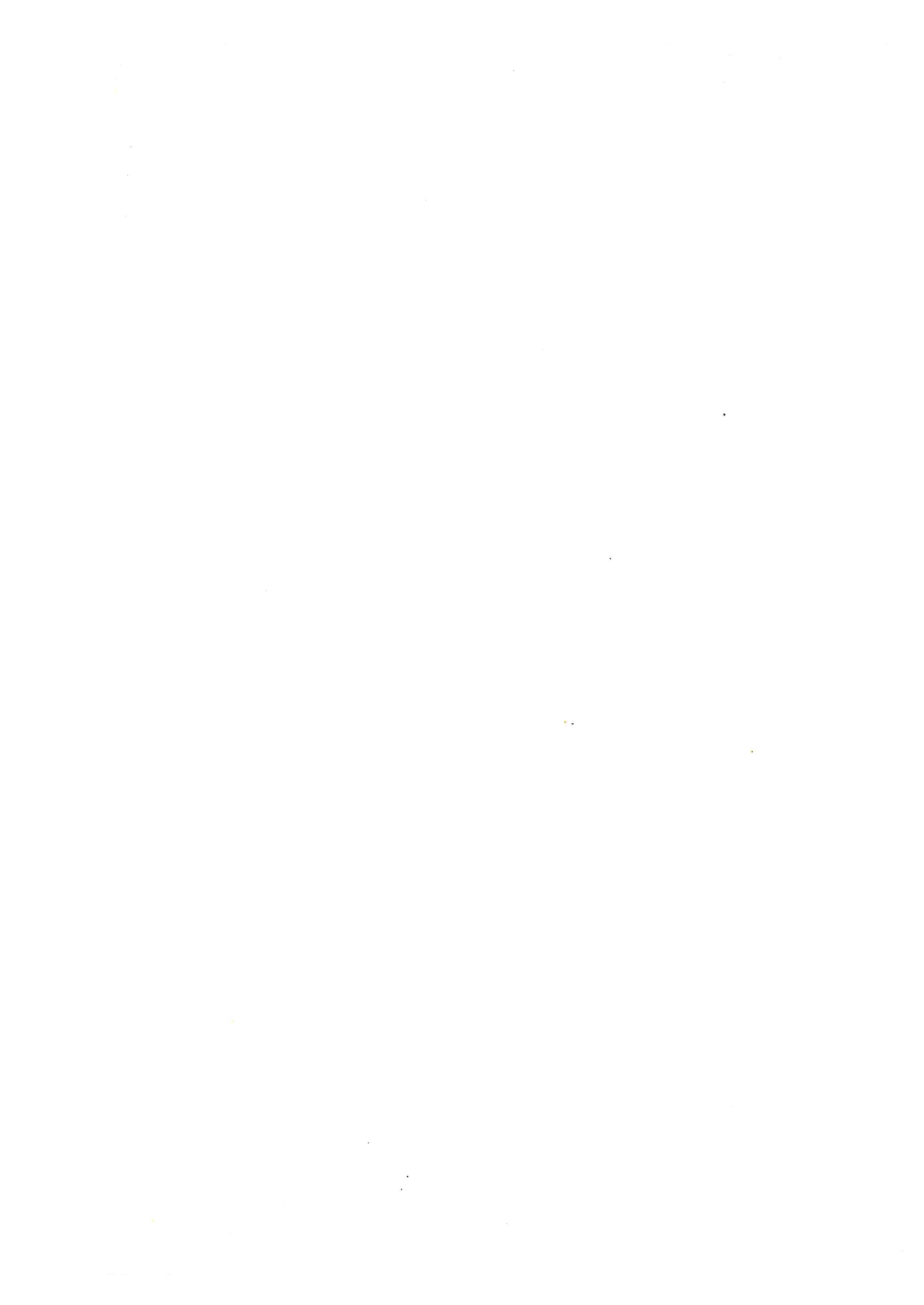 Finito di stamparenel mese di ottobre 1988presso la Litografia Designgraf - Basa/della (Ud)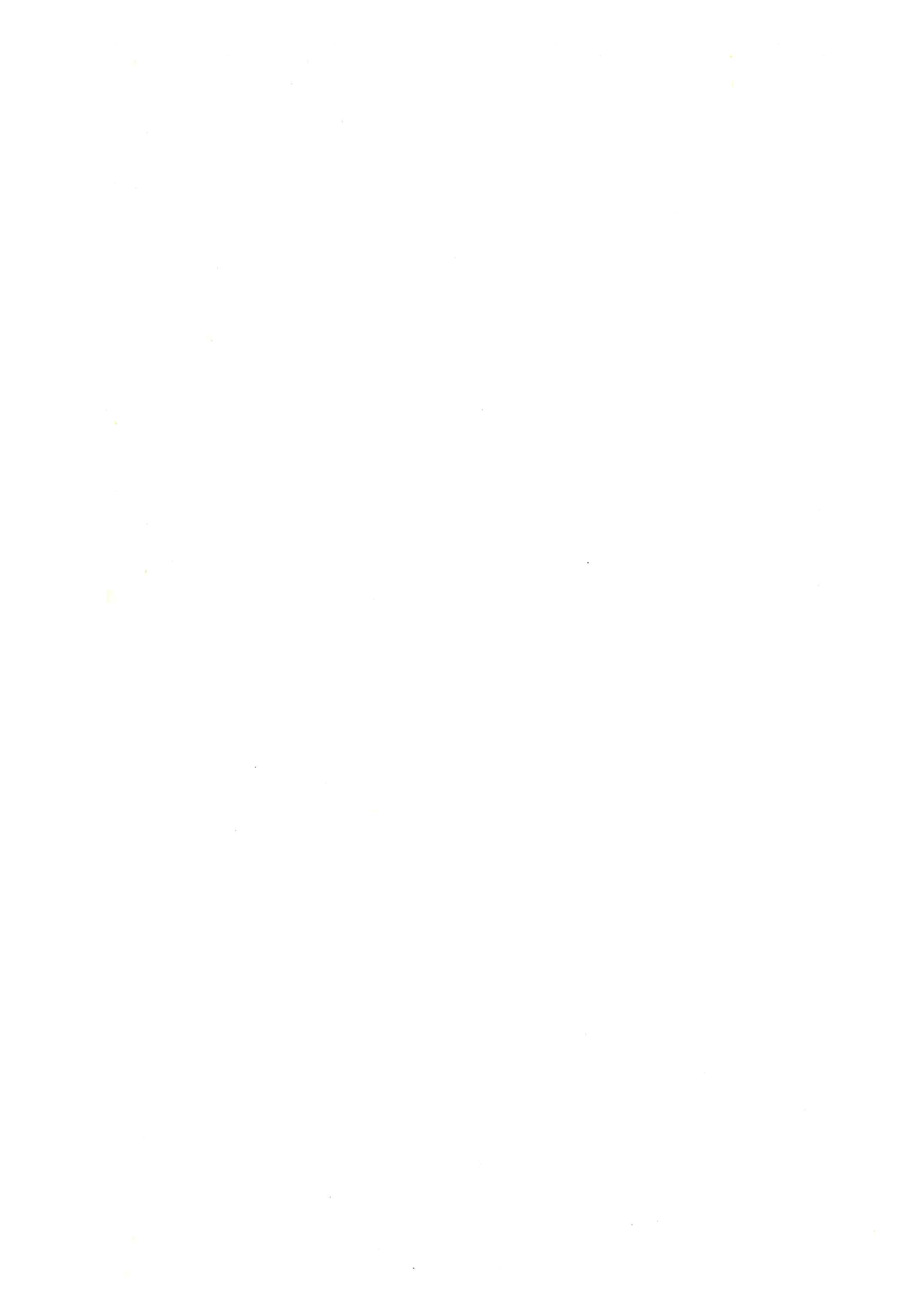 grammi.mi- lioProgramma    preliminare (Teoria   144  ore,  Pratica1 anno:Teoria680 ore1  I-144 ore)Tirocinio700 orena-1° anno Teoria	ore 1442° anno Teoria	ore 171Totale 4512° anno:Teoria Tirocinio620 ore900 ore10 Materie - Durata  del tirocinio non definita.3° annoTeoria460 oreTirocinio1250 oreprestazione sempliceprestazione complessaprestazione autonomamix decisioni noto interdipendenza nullamix decisioni incerto interdipendenza nullaprestazione parzialmente  autonomamix decisioni noto interdipendenza bassamix decisioni incerto interdipendenza altaDefinizione di Rianimazione1X2345Compiti di RianimazioneXLa Sala di RianimazioneXI parametri da monitorare e sistemi di monitorizzazioneXXFisiopatologia respiratoriaXXFisioterapia respiratoriaXXOssigenoterapiaXXMantenimento  pervietà  delle vie aereeXXIntubazione  tracheale  e tracheostomiaXXXRuolo dell'Infermiere in rianimazione respiratoriaXL'insufficienza  respiratoriaXXXXXEmogasanalisi nell'I.P.XVAMXXXXClassificazione dei respiratori automaticiXIndicazione all'impiego dei respiratori automaticiXParametri del ventilatoreXAssistenza  al paziente in VAMXCaratteristiche  metaboliche  del paziente  sotto stressXXAlimentazione  enterale (tecniche, rischi, complicazioni)XXXAlimentaz. parenterale  totale (tecniche, rischi, complicazioni)XXXXRuolo infermieristico nella gestione della APTXXAnziano in RianimazioneXXObeso in RianimazioneXAC.C. (diagnosi, terapia, compiti Infermiere Professionale)XXXXLo shockXXXXEquilibrio idroelettricoXXEquilibrio acido baseXXXAspetti organizzativi di RnchXValutazione livello conoscenza  e delle sue alterazioniXXComa (definizione, classificazione,  semeiologia)XXXRuolo Infermiere in RnchXAnnegamentoXXTrauma toracicoXUstioni esteseXPrevenzione infezioni in T.I.XXXXRianimazione neonataleXCenni  neurotraumatologiciXIntossicazione funghiXXIntossicazione COXXComa da barbituriciXDolore cenni di anatomia, clinica, trattamentoXInsufficienza  cardiocircolatoriaXVentilazione manualeXEquilibrio  osmoticoXPrimo soccorso intra e extra ospedalieroXPolitraumiXSCHEMA B122345Anatomia  e fisiologia cuoreIIIIIXXCiclo e toni cardiaci Soffi cardiaci RadiologiaX XXXX X XXECGAngiografia Cateterismo ScintigrafiaSegni e sintomi cardiopatia Scompenso cardiacoXXX X X XXX X X X XXX XX X X X X XX X XXAritmie ShockArteriosclerosi IMAMiocarditi,  CardiopatieX XXX X X X XXX X X X XX X X X XXRAAVizi valvolari M. e AoX XXX XEndocardite  infettiva PericarditeIxtensia  arteriosa EPACardiopatie congeniteX X X X XX X XXX X X X XEpidemiologia  mol cardiovasc.XXuccXXMonitoriaggio emodinamico inUCCXRianimazione cardiopolmonareXXXXEcocardiografiaXXXEGC dinamicoXRiabilitazione cardiopaticoXXElettrofisiolog. endocavitaria  e PMElettrofisiolog. endocavitaria  e PMXXXLab. emodinamicaXCardiochirurgia (cenni)XEmbolia polmonareFarmacologia cardiovascolareXXXX XXEd. san. cardiologica T.C.Assistenza al cardiopaticoXXXCircolazioneRespirazione Alimentazione/Idratazione EliminazioneTemperatura corporeaXX X X XInfezione in RianimazioneXUstioniXXRischio elettricoXXComunicazione in RianimazioneXInformazione in RianimazioneXStima: rispetto dignitàXProblemi familiari pazienti in RianimazioneXAssistenza  pazienti  IMAXXXXXAssistenza  pazienti  cardiochirurgiciXXAssistenza  pazienti TCXAssistenza  pazienti comaXXAssideramentoXInf. automobilisticiXAnnegamentoXMorso viperaXTossicodipendenzaXRadiazioniXAssistenza  pazienti EPAXXAssistenza  pazienti insuff. card.XAssistenza pazienti embolia polmonareXCompiti Infermiere in P.S.XAvvelenamentoXAssistenza  pazienti  tracheostomizzatiXAssistenza  pazienti  shock traumaticoXAssistenza  paziente aritmicoXAssistenza  paziente shockXAssistenza  paziente neurolesoXDefibrillazione e cardioversioneXXBroncoaspiraz. e BroncolavaggioXAssistenza  paz. problemi  respiratori Assistenza  paz. IRA + emodialisi Assistenza pazienti in VAMXX XX